Machine Translated by Google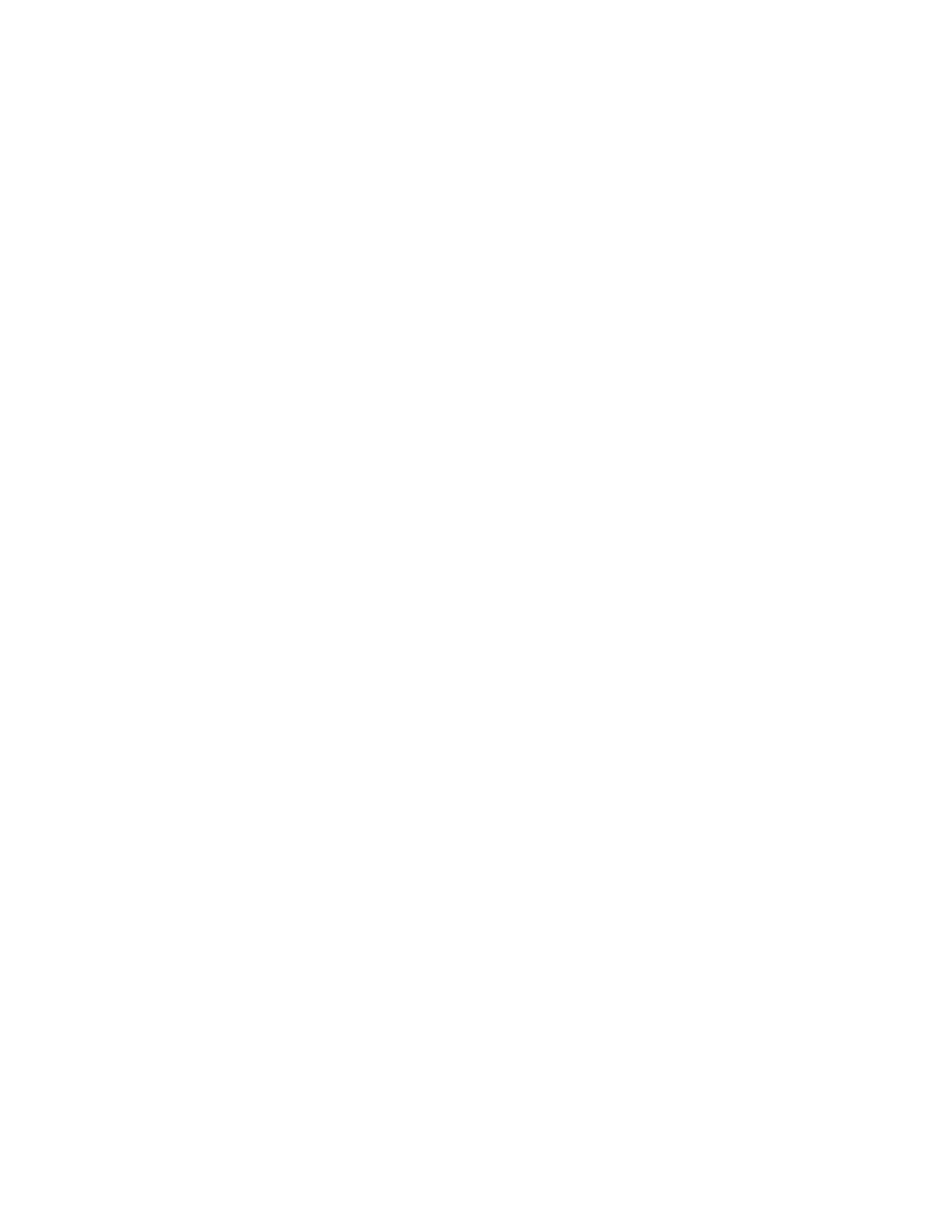 1د. ﺗﻴﺪ ﻫﻴﻠﺪﺑﺮاﻧﺪت اﻟﺘﺎرﻳﺦ واﻷدب واﻟﻼﻫﻮت، اﻟﻤﺤﺎﺿﺮة 142020, ©دﻛﺘﻮر ﺗﻴﺪ ﻫﻴﻠﺪﺑﺮاﻧﺪتﻫﺬا ﻫﻮ اﻟﺪﻛﺘﻮر ﺗﻴﺪ ﻫﻴﻠﺪﺑﺮاﻧﺪت وﺗﺎرﻳﺨﻪ وأدﺑﻪ وﻋﻬﺪه اﻟﻘﺪﻳﻢ ﻣﻘﺮر اﻟﻼﻫﻮت: اﻟﻤﺤﺎﺿﺮة رﻗﻢ 14ﻋﻦ اﻟﺬﺑﺎﺋﺢ واﻷﻋﻴﺎد ﻓﻲ ﺳﻔﺮ اﻟﻼوﻳﻴﻦ واﻷﻋﻴﺎدﺑﺪء اﻟﻤﻨﺎﻗﺸﺔ ﺣﻮل ﻛﺘﺎب اﻟﻌﺪد.أ. ﻣﺮاﺟﻌﺔ/ﻣﻌﺎﻳﻨﺔ ﺳﻔﺮ اﻟﻼوﻳﻴﻦ [0:00-3:53]ﻟﻨﺒﺪأ ﺑﻜﻠﻤﺔ ﺻﻼة ﺛﻢ ﻧﻨﺘﻘﻞ إﱃ اﻟﻔﺼﻞ ﻟﻬﺬا اﻟﻴﻮم:أﻳﻬﺎ اﻵب، ﻧﺸﻜﺮك ﻋﲆ ﻫﺬا اﻟﻴﻮم. ﻧﺸﻜﺮﻛﻢ ﻋﲆ ﻳﻮم اﻟﺨﺮﻳﻒ اﻟﺠﻤﻴﻞ ﻓﻲ ﻧﻴﻮ إﻧﺠﻼﻧﺪ،وﻧﺪرك أن اﻟﺴﻤﺎوات ﺗﻌﻠﻦ ﺑﻤﺠﺪ ﷲ. ﻳﺎ رب رﺑﻨﺎ ﻛﻴﻒ اﺳﻤﻚ ﻓﻲ ﻛﻞ اﻻرض. ﻟﻘﺪ أﻋﻄﻴﺘﻨﺎ ﻋﻴﻮﻧًﺎ ﻟﻨﺮى، وآذاﻧًﺎ ﻟﻨﺴﻤﻊ، وأﻟﺴﻨﺔ واﻷﻳﺪي ﻟﻠﺘﻌﺎﻣﻞ ﻣﻊ ﺧﻠﻘﻚ. ﻻ ﻧﺸﻜﺮك إﻻ ﻋﲆ ﻃﻴﺒﺘﻚ وﺣﺴﻨﻚ ﻣﻬﻴﺐ ﻟﻠﺬوق،ﻋﻈﻤﺘﻚ. أﺷﻜﺮك ﻣﻦ أﺟﻞ ﻳﺴﻮع اﻟﻤﺴﻴﺢ وﻋﲆ اﻟﺘﻀﺤﻴﺔ اﻟﻌﻈﻴﻤﺔ اﻟﺘﻲ ﻗﺪﻣﻬﺎﻟﺠﻤﻴﻊ اﻟﺬﺑﺎﺋﺢ ﻓﻲ اﻟﻌﻬﺪ اﻟﻘﺪﻳﻢ اﻟﺘﻲ ﻛﺎﻧﺖ ﻧﺬﻳﺮًا ﻟﻠﻤﺴﻴﺢﺗﻀﺤﻴﺎت ﻋﻈﻴﻤﺔ ﻓﻲ ﻛﻞ اﻟﻌﺼﻮر. ﻟﺬﻟﻚ ﻧﺸﻜﺮك ﻷﻧﻚ أﺣﺒﺒﺘﻨﺎ ﺑﻤﺎ ﻓﻴﻪ اﻟﻜﻔﺎﻳﺔ ﻟﺘﺮﺳﻞ اﺑﻨﻚ.ﻧﺼﻠﻲ ﻟﻜﻲ ﺗﺴﺎﻋﺪﻧﺎ ﺣﺘﻰ ﻫﺬا اﻟﻴﻮم ﻋﲆ اﻟﺴﻴﺮ ﻋﲆ ﺧﻄﺎه. ﻓﻲ ﻏﺎﻟﻴﺘﻪاﺳﻢ ﻧﺼﻠﻲ، آﻣﻴﻦ. دﻋﻨﺎ ﻧﻌﻮد إﱃ ﺣﻴﺚ ﻛﻨﺎ ﻓﻲ اﻟﻤﺮة اﻟﺴﺎﺑﻘﺔ. ﻧﺤﻦ ﻓﻲ ﻃﺮﻳﻘﻨﺎ ﻹﻧﻬﺎء ﺳﻔﺮ اﻟﻼوﻳﻴﻦ اﻟﻴﻮم، ﻟﻨﻨﺘﻘﻞ إﱃ ﺳﻔﺮ اﻟﻌﺪد، وﻟﺪﻳﻨﺎ اﻟﻜﺜﻴﺮ ﻣﻦ اﻟﺘﻔﺎﺻﻴﻞ ﻟﻠﻌﻤﻞ ﻋﻠﻴﻬﺎﻓﻲ ﺳﻔﺮ اﻟﻼوﻳﻴﻦ. ﺳﻨﻘﻮم ﺑﺄﻣﺮﻳﻦ اﻟﻴﻮم ﻓﻲ ﺳﻔﺮ اﻟﻼوﻳﻴﻦ. واﺣﺪ ﺳﻴﻜﻮناﻟﺘﻀﺤﻴﺎت. ﺳﺄﻋﻠﻤﻜﻢ ﻳﺎ رﻓﺎق ﻛﻴﻒ ﺗﻜﻮﻧﻮا ﻛﻬﻨﺔ وﻛﻴﻔﻴﺔ أداء اﻟﺘﻀﺤﻴﺎت اﻟﻜﻬﻨﻮﺗﻴﺔ. واﻟﺸﻲء اﻵﺧﺮ ﻫﻮ، ﺑﻌﺪ اﻟﻘﻴﺎم ﺑﻬﺬا اﻟﻨﻮع ﻣﻦ اﻟﻤﻮاد اﻟﻜﻬﻨﻮﺗﻴﺔ اﻟﺜﻘﻴﻠﺔ، ﺳﻨﺘﺤﺪثﻋﻦ أﻋﻴﺎد إﺳﺮاﺋﻴﻞ. وﻛﺎﻧﺖ أﻋﻴﺎد إﺳﺮاﺋﻴﻞ أوﻗﺎت اﺣﺘﻔﺎل. ﻟﺬﻟﻚ، دﻋﻮﻧﺎ ﻧﺒﺪأﻣﻊ اﻟﺘﻀﺤﻴﺎت.أﺣﺪ اﻷﺳﺌﻠﺔ اﻟﺘﻲ ﺗﻄﺮأ ﻋﻨﺪﻣﺎ ﺗﻘﺘﺮب ﻣﻦ ﺳﻔﺮ اﻟﻼوﻳﻴﻦ ﻫﻮ ذﻟﻚﻫﻨﺎك ﻛﻞ ﻫﺬه اﻟﺘﻀﺤﻴﺎت. ﻗﺪ ﺗﺘﺴﺎءل: "ﻟﻤﺎذا ﻳﻮﺟﺪ اﻟﻌﺪﻳﺪ ﻣﻦ اﻷﻧﻮاع اﻟﻤﺨﺘﻠﻔﺔ؟ اﻟﺘﻀﺤﻴﺎت؟ ﻟﺬﻟﻚ أرﻳﺪ أن أﺷﺮح اﻷﻧﻮاع اﻟﻤﺨﺘﻠﻔﺔ ﻣﻦ اﻟﺘﻀﺤﻴﺎت، ودﻣﺠﻬﺎ ﻓﻲ ﻣﻠﻒ ﺳﻴﺎق اﻟﺠﻮاﻧﺐ اﻟﻤﺨﺘﻠﻔﺔ ﻟﻠﺨﻄﻴﺌﺔ. ﻟﺬﻟﻚ أرﻳﺪ أن أﺗﻄﺮق إﱃ ﻫﺬه اﻟﺠﻮاﻧﺐ اﻟﻤﺨﺘﻠﻔﺔﻣﻦ اﻟﺨﻄﻴﺌﺔ اﻟﺘﻲ ﺗﺄﺗﻲ. ﻋﺎدة ﻋﻨﺪﻣﺎ ﻳﻔﻜﺮ اﻟﻨﺎس ﻓﻲ اﻟﺨﻄﻴﺔ، ﻓﺈﻧﻬﻢ ﻳﻌﺘﻘﺪون أﻧﻬﺎ ﻧﻮع ﻣﻦ اﻟﻮﺣﺪةﻣﻔﻬﻮم ﻣﺴﻄﺢ. ﺑﻤﻌﻨﻰ آﺧﺮ، اﻟﺨﻄﻴﺌﺔ ﻫﻲ ﺧﻄﻴﺌﺔ، وﻛﻞ ﻣﺎ ﻓﻲ اﻷﻣﺮ أﻧﻚ ﻓﻌﻠﺖ ﺷﻴ ًﺌﺎ ﺧﺎﻃ ًﺌﺎ وﻫﺬا ﻛﻞ ﺷﻲء.Machine Translated by Google2ﻟﻜﻦ اﻟﺨﻄﻴﺔ ﻓﻲ اﻟﻮاﻗﻊ ﻫﻲ ﻣﺠﻤﻮﻋﺔ ﻣﻌﻘﺪة ﻣﻦ اﻷﺷﻴﺎء، وﻟﺬﻟﻚ ﻧﺮﻳﺪ أن ﻧﻨﻈﺮ إﱃ ذﻟﻚ.ب. ﺟﻮاﻧﺐ ﻣﺨﺘﻠﻔﺔ ﻣﻦ اﻟﺨﻄﻴﺔ: اﻟﻐﻀﺐ/اﻟﻜﻔﺎرة ١٩] ٥٤-٥: [٣: أول ﻣﺎ ﺗﻔﻌﻠﻪ اﻟﺨﻄﻴﺔ، وﻧﺮى ﻫﺬا ﻓﻲ ﺳﻔﺮ اﻟﻌﺪد اﻟﺬي ﺳﻨﺘﻨﺎوﻟﻪإﻟﻴﻪ ﻻﺣ ًﻘﺎ، وﻫﻮ أﻧﻪ ﻋﻨﺪﻣﺎ ﻳﺨﻄﺊ اﻟﻨﺎس، ﻳﺴﺘﺠﻴﺐ ﷲ ﺑﺎﻟﻐﻀﺐ. ﻓﻲ ﻛﺘﺎب ﻋﻨﺪﻣﺎ ﻛﺎﻧﻮا ﻳﻬﻴﻤﻮن ﻓﻲ اﻟﺒﺮﻳﺔ، ﻛﺎن ﷲ ﻳﻐﻀﺐ ﻛﺸﺨﺺ ﺳﻨﻨﻈﺮ ﻛﻤﺎ ﺗﺘﺬﻛﺮون،ردا ﻋﲆ اﻟﺨﻄﻴﺌﺔ. ﻛﻴﻒ ﺗﺘﻌﺎﻣﻞ ﻣﻊ اﻟﻐﻀﺐ؟ ﻫﻨﺎك ﻛﻔﺎرة. ﻣﺎ ﻫﻲ اﻟﻜﻔﺎرة؟ ﺑﻌﻀﻜﻢ ﻳﻌﺮف ﻣﺎ ﻫﻲ اﻟﻜﻔﺎرة. ﻓﻲ ﺣﺎﻟﺘﻲ، ﻓﻌﻠﺖ ﺷﻴ ًﺌﺎ أﻋﺮﻓﻪ ﻋﻦ واﻟﺪيﻛﻨﺖ ﺳﺄﺷﻌﺮ ﺑﺎﻟﻐﻀﺐ اﻟﺸﺪﻳﺪ ﺑﺴﺒﺐ ذﻟﻚ، ﻟﺬا ﻗﻤﺖ ﻃﻮ ًﻋﺎ، وﺑﻤﻔﺮدي، ﺑﻘﻄﻊ اﻟﻌﺸﺐ ﻣﻦ اﻟﺨﺎرجﺳﺄﻟﻪ ﺣﺘﻰ ﻋﻨﺪﻣﺎ ﻋﺎد إﱃ اﻟﻤﻨﺰل، رأى أن اﻟﻌﺸﺐ ﻗﺪ ﺗﻢ ﻗﻄﻌﻪ وﺳﻴﻜﻮن أﻓﻀﻞ اﺳﺘﺒﻌﺎده. أﻋﻮد إﱃ اﻟﻤﻨﺰل، زوﺟﺘﻲ ﻏﺎﺿﺒﺔ ﻣﻨﻲ ﺑﺴﺒﺐ ﺷﻲء ﻣﺎ، وﻟﺬﻟﻚ ﻓﻌﻠﺖ ﺷﻴ ًﺌﺎ ﻣﺎ ﻛﺎن ﺧﻄﺄ، ﻫﻞ ﺳﺄﺷﺘﺮي اﻟﺰﻫﻮر؟ ﻫﻞ ﺗﻐﻄﻴﻬﺎ اﻟﺰﻫﻮر ﻧﻮ ًﻋﺎ ﻣﺎ؟ ﻓﻲ ﺑﻌﺾ اﻷﺣﻴﺎن، ﻧﻌﻢ. ﻳﺴﺘﻄﻴﻊ اﻟﺰﻫﻮر ﺗﺄﺗﻲ ﺑﻨﺘﺎﺋﺞ ﻋﻜﺴﻴﺔ؟ إذا ﻛﺎﻧﺖ اﻟﺰﻫﻮر ﻣﺘﻌﺎﻟﻴﺔ ﻓﺎﻟﺰﻫﻮر ﻻ ﺗﻌﻤﻞ. ﻟﺬﻟﻚ ﻛﻨﺖ ﻗﺪ ﺣﺼﻠﺖ ﻛﻦ ﺣﺬ ًرا ﻣﻊ اﻟﺰﻫﻮر، ﻓﻬﻲ ﻳﻤﻜﻦ أن ﺗﺬﻫﺐ ﻓﻲ أي اﺗﺠﺎه. ﻣﺎ أﻗﻮﻟﻪ ﻫﻮ أﻧﻚ ﺗﻔﻌﻞ ﺷﻴﺌﺎﺟﻤﻴﻞ أن ﻧﺤﺎول ﺗﻬﺪﺋﺔ ﻏﻀﺒﻬﻢ. ﻟﺬا ﻓﺈن اﻟﻜﻔﺎرة ﻟﻬﺎ ﻋﻼﻗﺔ ﺑﻐﻀﺐ ﷲ اﻟﺬي ﻳﺠﺐ أن ﻳﺤﺪث ﻳﻜﻮن اﺳﺘﺮﺿﺎء أو ﺗﻬﺪﺋﺔ. ﻣﺮة أﺧﺮى، ﺳﻨﺘﺤﺪث أﻛﺜﺮ ﻋﻦ اﻟﻐﻀﺐ –ﺛﻘﺎﻓﺘﻨﺎﻻ ﻳﺘﻌﺎﻣﻞ ﺑﺸﻜﻞ ﺟﻴﺪ ﻣﻊ اﻟﻐﻀﺐ أو ﻳﻔﻬﻤﻪ ﻋﲆ اﻹﻃﻼق. ج. ﺟﻮاﻧﺐ اﻟﺨﻄﻴﺔ: اﻟﺘﻠﻮث/اﻟﺘﻄﻬﻴﺮ ٠٤] ٢٠-٦: [٥:اﻟﺨﻄﻴﺌﺔ ﺗﺴﺒﺐ اﻟﺘﻠﻮث. ﻫﻨﺎك ﻃﺒﻴﻌﺔ ﻧﺠﺴﺔ ﻟﻠﺨﻄﻴﺔ اﻟﺘﻲ ﺗﺴﺒﺐ اﻟﺘﻠﻮث. ﻳﻤﻠﻚﻛﺎن أي ﻣﻨﻜﻢ ﻓﻲ ﺑﻴﺌﺔ ﺧﺎﻃﺌﺔ ﺟ ًﺪا ﻟﺪرﺟﺔ أﻧﻚ ﺷﻌﺮت ﺑﻬﺎ ﺟﺴﺪﻳًﺎ ﻟﻘﺪ ﻛﻨﺖ ﻓﻲ ﻣﺜﻞ ﻫﺬه اﻟﺒﻴﺌﺎت أﺣﻴﺎﻧًﺎ ﺣﻴﺚ ﺗﺸﻌﺮ ﺑﺎﻟﻔﻌﻞ ﺑﺎﻟﻘﺬارة. ﻫﺬا ﻫﻮ ﻟﻘﺪ ﻣﺘﺴﺦ؟ﻓﻜﺮة اﻟﺘﻠﻮث –ﺗﺸﻌﺮ ﺑﺎﻟﺘﻠﻮث، وﻗﺬارة اﻟﺨﻄﻴﺔ. ﻟﺬﻟﻚ ﻫﻨﺎك ﺣﺎﺟﺔ لﻃﻬﺎرة. ﻓﻲ ﻛﺜﻴﺮ ﻣﻦ اﻷﺣﻴﺎن، ﻳﺘﻢ اﻟﺘﻄﻬﻴﺮ ﻓﻲ اﻟﻜﺘﺎب اﻟﻤﻘﺪس ﺑﺄي ﻣﺎدة؟ ﻣﺎء. ﺳﻮف ﻳﺴﺘﺨﺪﻣﻮن اﻟﻤﺎء ﻟﻠﺘﻨﻘﻴﺔ. إذن ﻣﻦ دﻧﺲ اﻟﺨﻄﻴﺔ ﻫﻨﺎك ﺣﺎﺟﺔ إﱃ ذﻟﻚﺗﻨﻘﻴﺔ / اﻟﺘﻄﻬﻴﺮ.د. ﺟﻮاﻧﺐ اﻟﺨﻄﻴﺔ: اﻟﺬﻧﺐ/اﻟﻌﺎر/اﻟﻜﻔﺎرة [٦:٠٥-٧:١١] ﻫﻨﺎك اﻟﺬﻧﺐ واﻟﻌﺎر. ﻫﻞ ارﺗﻜﺐ أي ﻣﻨﻜﻢ ﺷﻴ ًﺌﺎ ﺧﺎﻃ ًﺌﺎ و اﻵناﻋﺘﺪﻧﺎ أن ﻳﻜﻮن ﻟﺪﻳﻨﺎ ﻫﺬا اﻟﺘﻘﻠﻴﺪ ﺣﻴﺚ، ﺑﺸﻜﻞ أﺳﺎﺳﻲ، ﺗﺪﺧﻞ إﱃ ﻏﺮﻓﺔ ﻧﻮﻣﻚ وﺗﻐﻮص ﻓﻴﻬﺎ ﺳﺮﻳﺮك، ﺗﺴﺤﺐ اﻟﺒﻄﺎﻧﻴﺔ واﻟﻤﺨﺪة ﻓﻮق رأﺳﻚ وﺗﺘﻤﻨﻰ أﻻ ﺗﺤﺼﻞ ﻋﲆ ذﻟﻚ أﻣﺴﻚ. ﻫﺬه ﻫﻲ ﻓﻜﺮة اﻟﺤﺎﺟﺔ إﱃ ﻏﻄﺎء ﻟﻠﻌﺎر واﻟﺬﻧﺐ. ﺑﺎﻟﻤﻨﺎﺳﺒﺔ، ﻫﻞ ﻧﺤﻦ ﻛﺬﻟﻚMachine Translated by Google3اﻟﻌﻴﺶ ﻓﻲ ﺛﻘﺎﻓﺔ اﻟﻼ ﺧﺠﻞ؟ ﻻ ﻳﻮﺟﺪ ﺷﻲء ﻳﺨﺠﻠﻨﺎ، وﻟﻜﻦ ﻓﻲ ﺗﻠﻚ اﻷﻳﺎم، ﻛﺎن اﻟﻌﺎر ﺷﻲء ﻛﺒﻴﺮ ﺣﻘﺎ. ﻣﺎذا ﺗﻔﻌﻞ ﻟﻠﺨﺠﻞ؟ أﻧﺖ ﺗﻜﻔﺮ ﻋﻨﻪ. ﻣﺎذا ﻓﻌﻠﺖ "اﻟﺘﻜﻔﻴﺮ" ﻳﻌﻨﻲ؟ "اﻟﻜﻔﺎرة" ﺗﻌﻨﻲ أﻧﻚ ﺗﻘﺪم ﻏﻄﺎ ًء ﻟﻠﻌﺎر. إذن ﻳﺎ آدموﺣﻮاء ﺗﺨﻄﺊ ﻓﻲ اﻟﺠﻨﺔ. ﻫﻞ ﻳﺸﻌﺮون ﺑﺎﻟﺨﺠﻞ؟ إذن ﻣﺎذا ﻳﻔﻌﻠﻮن ﺑﺄﻧﻔﺴﻬﻢ؟ إﻧﻬﻢ ﻳﻐﻄﻮن أﻧﻔﺴﻬﻢ. ﻳﺨﺘﺒﺌﻮن ﻓﻲ اﻷدﻏﺎل. ﻫﻨﺎك ﺣﺎﺟﺔ ﻟﻠﺘﻐﻄﻴﺔ. ﻫﺬاﻓﺎﻟﺘﻐﻄﻴﺔ ﺗﺴﻤﻰ "ﻛﻔﺎرة." ﻫﻨﺎك ﺣﺎﺟﺔ ﻟﺘﻐﻄﻴﺔ اﻟﻌﺎر واﻟﺸﻌﻮر ﺑﺎﻟﺬﻧﺐ.ﻫـ. ﺟﻮاﻧﺐ اﻟﺨﻄﻴﺌﺔ: اﻟﻀﺮر/اﻟﺘﻌﻮﻳﺾ [٧:١٢-٩:٥٨] اﻟﺨﻄﻴﺌﺔ ﺗﻠﺤﻖ اﻟﻀﺮر ﺑﺎﻵﺧﺮﻳﻦ ﻓﻌﻼً؟ ﺷﺨﺺ ﻣﺎ ﻳﺴﺮق ﺷﻴﺌﺎ، ﻳﻔﻌﻞ ذﻟﻚ اﻟﻮاﻗﻊ ﺿﺮر ﺷﺨﺺ آﺧﺮ؟ ﺳﺮﻗﺔ ﺷﻲء ﻣﺎ ﺗﻠﺤﻖ اﻟﻀﺮر ﺑﺸﺨﺺ آﺧﺮ. ﻟﺬا ﻫﻞ ﻓﻲاﻟﺘﻌﻮﻳﺾ ﻋﻨﺪﻣﺎ ﺗﺴﺮق ﺷﻴ ًﺌﺎ ﻣﺎ، ﺛﻢ ﻳﺘﻢ اﻟﻘﺒﺾ ﻋﻠﻴﻚ، ﻓﻴﺠﺐ ﻋﻠﻴﻚ ﺳﺪاده. أﻧﺖﻳﺠﺐ أن ﺗﺪﻓﻊ ﻣﺮة أﺧﺮى ﻓﻲ ﻣﻀﺎﻋﻔﺎت أرﺑﻌﺔ. ﻋﻠﻴﻚ أن ﺗﺴﺪد أرﺑﻌﺔ أﺿﻌﺎف ﻣﺎ أﺧﺬﺗﻪ. إذن ﻫﺬا ﻫﻮ اﻟﺠﺒﺮ. وﺑﺎﻟﻤﻨﺎﺳﺒﺔ، ﻫﻞ ﺛﻘﺎﻓﺘﻨﺎ ﺗﺘﻌﺎﻣﻞ ﻣﻊ ﺟﺒﺮ اﻟﻀﺮر ﺑﺸﻜﻞ ﺟﻴﺪ؟ أﺷﺨﺺ ﻳﻔﻌﻞ ﺟﺮﻳﻤﺔ؛ ﻫﻞ ﻳﺠﺐ ﻋﻠﻴﻬﻢ اﻟﺘﻌﻮﻳﺾ أم ﻧﻠﻘﻴﻬﻢ ﻓﻲ اﻟﺴﺠﻦ؟ ﻧﻠﻘﻴﻬﻢ ﻓﻲ اﻟﺴﺠﻦ. ﻳﻨﺘﻬﻚ ﺷﺨﺺ ﻣﺎ وﻳﻀﺮ ﺑﺸﺨﺺ آﺧﺮ وﻟﻜﻦ ﻫﻞ ﻳﻔﻌﻞ ذﻟﻚ ﻋﲆ اﻹﻃﻼق ﻫﻞ ﻳﺠﺐ ﻋﻠﻴﻬﻢ ﺗﻌﻮﻳﺾ اﻟﺸﺨﺺ اﻟﺬي ﺟﺮﺣﻮه؟ ﻓﻲ اﻟﻐﺎﻟﺐ، ﻟﻴﺲ ﻓﻲ ﺛﻘﺎﻓﺘﻨﺎ. ﻫﻨﺎكﻳﺠﺐ ﻋﲆ اﻟﺸﺨﺺ أن ﻳﻮاﺟﻪ اﻟﺸﺨﺺ اﻟﺬي وﻗﻊ ﺿﺤﻴﺔ ﻟﻪ، وﻋﻠﻴﻪ أن ﻳﻘﺪم اﻟﺘﻌﻮﻳﺾ. ﻓﻲ ﻟﺪﻳﻨﺎاﻟﺜﻘﺎﻓﺔ، ﻧﺤﻦ ﻓﻘﻂ ﻧﺤﺒﺴﻬﻢ ﺑﻌﻴ ًﺪا وﻳﻨﺘﻬﻲ اﻷﻣﺮ ﺑﺎﻟﻀﺤﻴﺔ ﻟﻴﺪاﻓﻊ ﻋﻦ ﻧﻔﺴﻪ. ﻟﺬا،ﻫﺬه ﻫﻲ ﻓﻜﺮة اﻟﺠﺒﺮ. وﻗﺪ وﻗﻊ اﻟﻀﺮر، ﻓﺎﻟﺨﻄﻴﺔ ﺗﻠﺤﻖ اﻟﻀﺮر ﺑﺎﻹﻧﺴﺎن.اﻟﺘﻌﻮﻳﺾ ﻫﻮ أن ﻋﻠﻴﻚ أن ﺗﺤﺎول ﻓﻌﻠ ًﻴﺎ إﺻﻼح ﻣﺎ ﻓﻌﻠﺘﻪ.ﻋﲆ ﺳﺒﻴﻞ اﻟﻤﺜﺎل، ﺷﺨﺺ ﻣﺎ ﻳﻔﻌﻞ ﺷﻴ ًﺌﺎ ﺧﺎﻃ ًﺌﺎ ﻓﻲ ﺛﻘﺎﻓﺘﻨﺎ. ﻫﻞ ﻟﺪﻳﻚ أي واﺣﺪ ﻣﻨﻜﻢ اﻟﺮﺟﺎل ﻣﻦ أي وﻗﺖ ﻣﻀﻰ ﺣﻴﺚ ﻳﺘﻌﻴﻦ ﻋﻠﻴﻬﻢ اﻟﻘﻴﺎم ﺑﺴﺎﻋﺎت ﻃﻮﻳﻠﺔ ﻣﻦ ﺧﺪﻣﺔ اﻟﻤﺠﺘﻤﻊ. ﻓﻲ أﺧﺮى ﻟﺬﻟﻚ، ﻟﻘﺪ رأىاﻟﻜﻠﻤﺎت، اﻧﺘﻬﻜﻮا اﻟﻤﺠﺘﻤﻊ ﻓﻘﺎل اﻟﻘﺎﺿﻲ "ﻋﻠﻴﻚ أن ﺗﻔﻌﻞ 40ﺳﺎﻋﺔ ﺧﺪﻣﺔ اﻟﻤﺠﺘﻤﻊ". ﻫﻞ ﻫﻨﺎك ﺷﻲء ﺟﻴﺪ ﻓﻲ ذﻟﻚ؟ ﻳﻤﻜﻦ ﻟﻠﺸﺨﺺ أن ﻳﻌﻤﻞ ﻓﻌﻼ ﺗﺴﺪﻳﺪ اﻟﻀﺮر اﻟﺬي ارﺗﻜﺒﻮه. إذن ﻫﺬه ﻫﻲ ﻓﻜﺮة اﻟﺠﺒﺮ. أﺗﻤﻨﻰ ﺛﻘﺎﻓﺘﻨﺎﻛﺎن ﻟﺪﻳﻪ اﻟﻤﺰﻳﺪ ﻣﻦ ﻓﻜﺮة اﻟﺠﺒﺮ ﻫﺬه. أﻋﺘﻘﺪ أﻧﻪ ﺳﻴﺴﺎﻋﺪ ﺑﺎﻟﻔﻌﻞ اﻟﻜﺜﻴﺮ ﻣﻦ اﻟﻨﺎساﻋﺘﺪوا ﻋﲆ اﻵﺧﺮﻳﻦ، إذا ﻛﺎن ﻋﻠﻴﻬﻢ ﻓﻌﻼً رد اﻟﻀﺮر. اﻟﻜﻔﺎرة ﻫﻲ اﻟﺮد ﻋﲆ اﻟﻐﻀﺐ وﻣﺤﺎوﻟﺔ اﺳﺘﺮﺿﺎءه اﻟﺬﻳﻦ ]ﺳﺆال اﻟﻄﺎﻟﺐ[ﻏﻀﺐ ﷲ. ﻟﺬا ﻓﺈن اﻟﻜﻔﺎرة ﻫﻲ ﻧﻮع ﻣﻦ أﻧﻮاع اﻻﺳﺘﺮﺿﺎء. ﻓﻲ ﺣﺎﻟﺘﻲ ﺳﻴﻜﻮن، أﻧﺎ ﺷﺮاء اﻟﺰﻫﻮر ﻟﺰوﺟﺘﻲ وأﻃﻠﺐ ﻣﻨﻬﺎ اﻟﺨﺮوج ﻟﺘﻨﺎول اﻟﻌﺸﺎء. أﺣﺎول أن أﻋﻮﺿﻬﺎ ﻋﻦ ذﻟﻚMachine Translated by Google4ﺷﻲء ﻓﻌﻠﺘﻪ ﺧﻄﺄ. ﻟﺬﻟﻚ أﺣﺎول ﺗﻬﺪﺋﺔ ﻏﻀﺒﻬﺎ اﻟﺬي أﺗﻮﻗﻌﻪ. اﻟﺠﺒﺮﺳﻴﻜﻮن ﻟﺪﻳﻬﺎ ﻫﺬا اﻟﺸﻲء اﻟﻤﻤﻴﺰ ﺟ ًﺪا وﻗﺪ ﻗﻤﺖ ﺑﻀﺒﻄﻪ ﻟﻠﺘﻮ. اﻟﺘﻌﻮﻳﺾ ﺳﻴﻜﻮن ﻣﺎذا؟ ﺳﺄﺣﻀﺮ ﻟﻬﺎ واﺣﺪة ﺟﺪﻳﺪة وآﻣﻞ أﻧﻬﺎ رﺑﻤﺎ ﻟﻦ ﺗﻜﺘﺸﻒ ذﻟﻚ. ﻟﻜﻨﻚ ﺗﻌﻠﻢﻣﺎ أﻗﻮﻟﻪ، اﻻﺳﺘﺮﺿﺎء ﺳﻴﻜﻮن ﻣﺎذا؟ ﻟﻘﺪ ﺿﺒﻄﺘﻬﺎ، وﺳﻮف ﺗﻜﻮن ﻏﺎﺿﺒﺔ، وأﻧﺎﺣﺎول ﺗﻬﺪﺋﺔ ﻏﻀﺒﻬﺎ. اﻟﺘﻌﻮﻳﺾ ﻫﻮ "ﻣﺮﺣ ًﺒﺎ، ﺳﺄﺣﻀﺮ ﻟﻚ واﺣ ًﺪا ﺟﺪﻳ ًﺪا." ﻟﺬﻟﻚ ﺳﻴﻜﻮن ذﻟﻚاﻟﻔﺮق ﺑﻴﻦ اﻻﺛﻨﻴﻦ. ﻧﻘﻄﺔ ﺟﻴﺪة. و. ﺟﻮاﻧﺐ اﻟﺨﻄﻴﺔ: ﻛﺴﺮ اﻟﺸﺮﻛﺔ/اﻻﻋﺘﺮاف ٥٩-١٢:٠٠] [٩:اﻟﺸﺮﻛﺔ ﻣﻜﺴﻮرة. اﻟﺨﻄﻴﺌﺔ ﺗﻘﻄﻊ اﻟﺸﺮﻛﺔ ﺑﻴﻦ اﻟﻨﺎس. اﻟﺸﺨﺺ اﻟﺬي ﻳﻜﺬب ﻋﻦ ﺷﺨﺺ آﺧﺮ، ﺛﺮﺛﺮة ﻋﻦ ﺷﺨﺺ آﺧﺮ، ﻗﻄﻊ اﻟﺘﻮاﺻﻞ ﻣﻊ اﻟﻨﺎس. ﻟﺬاﺗﻀﺮر اﻟﻤﺠﺘﻤﻊ ﺑﺎﻟﺬﻧﺐ. ﻛﻴﻒ ﻳﻤﻜﻨﻚ اﺳﺘﻌﺎدة اﻟﻤﺠﺘﻤﻊ؟ ﻳﺘﻢ ذﻟﻚ ﻣﻦ ﺧﻼل اﻋﺘﺮاف. وﺑﺎﻟﻤﻨﺎﺳﺒﺔ، ﻫﻞ ﺗﺘﺬﻛﺮ ﻓﻲ اﻟﻌﻬﺪ اﻟﺠﺪﻳﺪ أﻧﻪ ﻳﻘﻮل: "إن ﻛﻨﺎﻧﻌﺘﺮف ﺑﺨﻄﺎﻳﺎﻧﺎ ﻓﻬﻮ أﻣﻴﻦ وﻋﺎدل ﺣﺘﻰ ﻳﻐﻔﺮ ﻟﻨﺎ ﺧﻄﺎﻳﺎﻧﺎ"؟ اﻟﺬﻧﻮب ﻳﺠﺐ أن ﺗﻜﻮن اﻋﺘﺮف ﻓﻲ اﻟﻤﺠﺘﻤﻊ ﺛﻢ ﻫﻨﺎك اﻟﺘﺮﻣﻴﻢ. ﻫﻞ ﻛﺎن أي ﻣﻨﻜﻢ ﻳﺎ رﻓﺎق ﻓﻲاﻟﻜﻨﻴﺴﺔ ﺣﻴﺚ ﻛﺎن ﻫﻨﺎك ﺑﻌﺾ اﻟﺨﻄﺎﻳﺎ اﻟﺴﻴﺌﺔ اﻟﺤﻘﻴﻘﻴﺔ ﻓﻲ اﻟﻜﻨﻴﺴﺔ، واﻟﻜﻨﻴﺴﺔ ﺗﺠﺘﻤﻊ ﻣ ًﻌﺎ، ﻳﻌﺘﺮف اﻟﺸﺨﺺ ﺑﺨﻄﻴﺘﻪ، وﺗﺠﺘﻤﻊ اﻟﻜﻨﻴﺴﺔ ﺣﻮل ﻫﺬا اﻟﺸﺨﺺ، وﺗﺮدﻫﻢ؟ ﻫﺬه ﻫﻲ ﻋﻤﻠﻴﺔ اﻟﺘﺮﻣﻴﻢ. ﻫﺬه ﻋﻤﻠﻴﺎت ﻣﻬﻤﺔ ﺣ ًﻘﺎ: اﻻﻋﺘﺮافﻣﻦ اﻟﺨﻄﻴﺌﺔ واﻹﺻﻼح.ﻟﺬﻟﻚ ﻫﻨﺎك ﻛﻞ ﻫﺬه اﻟﺠﻮاﻧﺐ ﻣﻦ اﻟﺨﻄﻴﺌﺔ. اﻵن، ﻫﻞ ﺳﺘﻜﻮن ﻫﻨﺎك ﺟﻮاﻧﺐ ﻣﺨﺘﻠﻔﺔ ﻣﻦ اﻟﺘﻀﺤﻴﺎت اﻟﺘﻲ ﺗﺘﻌﺎﻣﻞ ﻣﻊ ﻫﺬه اﻷﻣﻮر؟ ﻟﺬﻟﻚ ﺳﻴﺘﻢ إﻋﺪاد اﻟﺘﻀﺤﻴﺎت ﻟﻠﻌﻤﻞ ﻣﻊ اﻟﺒﻌﺾ ﻣﻦ ﻫﺬه اﻟﻤﻔﺎﻫﻴﻢ ﻫﻨﺎ. ﻫﺬه ﻫﻲ اﻟﻄﺮﻳﻘﺔ اﻟﺘﻲ ﻧﻘﻮم ﺑﻬﺎ ﺑﺘﻀﺤﻴﺎﺗﻨﺎ. أوﻻ وﻗﺒﻞ ﻛﻞ ﺷﻲء ﻫﻮ أﻫﻤﻴﺔدم. ﺗﻘﻮل اﻟﺮﺳﺎﻟﺔ إﱃ اﻟﻌﺒﺮاﻧﻴﻴﻦ ،22 "9:ﺑﺪون ﺳﻔﻚ دم ﻻ ﺗﺤﺼﻞ ﻣﻐﻔﺮة اﻟﺨﻄﻴﺔ." وﻓﻲ اﻟﻨﻬﺎﻳﺔ، ﻣﻦ ﺳﻴﺴﻔﻚ دم ﻣﻦ ﻣﻦ أﺟﻞ ﻣﻐﻔﺮة اﻟﺨﻄﺎﻳﺎ؟ دم ﻳﺴﻮع. ﻫﻜﺬا ﻳﺴﻮعﻳﻤﻮت. ﻫﻞ اﻟﻤﺴﻴﺤﻴﺔ، ﺑﻤﻌﻨﻰ ﻣﺎ، دﻳﺎﻧﺔ دﻣﻮﻳﺔ؟ إﻧﻪ ﻛﺬﻟﻚ ﻛﺜﻴﺮًا. إﻧﻪ ﻣﻦ ﺧﻼل اﻟﺪماﻟﻤﺴﻴﺢ أﻧﻨﺎ ﻗﺪ ﺻﺮﻧﺎ ﻛﺎﻣﻠﻴﻦ، ﻟﻘﺪ ﻃﻬﺮﻧﺎ. ﺑﺎﻟﻤﻨﺎﺳﺒﺔ، ﻫﻞ ﻓﻬﻤﺖ اﻟﻤﻔﺎرﻗﺔ ﻫﻨﺎك؟ ﺑﺪم اﻟﻤﺴﻴﺢ ﺗﻄﻬﺮﻧﺎ. ﻫﻞ اﻟﺪم ﻋﺎدة ﻋﺎﻣﻞ ﺗﻄﻬﻴﺮ؟ ﻋﺎدة ﻣﺎ ﻳﻜﻮن ﻫﻮﺗﻠﻄﻴﺦ اﻟﺪم، وﻟﻜﻦ ﻫﻨﺎ ﻳﺴﺘﺨﺪم اﻟﺪم ﻟﻠﺘﻄﻬﻴﺮ. "ﺑﺪون ﺳﻔﻚ دﻣﺎء، وﻻ ﻣﻐﻔﺮة ﻟﻠﺨﻄﻴﺔ« ﻓﻲ اﻟﻌﻬﺪ اﻟﺠﺪﻳﺪ. وﻓﻲ اﻟﻌﻬﺪ اﻟﻘﺪﻳﻢ ﻛﺎن اﻟﻴﻬﻮدﻻ ﻳﺠﻮز ﺷﺮب اﻟﺪم . ﻛﺎن ﻋﻠﻴﻬﻢ أن ﻳﺴﺘﻨﺰﻓﻮا اﻟﺪم ﻣﻦ اﻟﺤﻴﻮان ﻗﺒﻞ أن ﻳﻔﻌﻠﻮا ذﻟﻚ ﺳﻮف ﻳﺄﻛﻞ اﻟﻠﺤﻢ. ﻟﺬﻟﻚ، ﺗﻢ ﻓﺮض ﻋﻘﻮﺑﺎت ﺧﺎﺻﺔ ﻋﲆ اﻟﺪم ﻓﻲ اﻟﻌﻬﺪ اﻟﻘﺪﻳﻢ، ﻓﻲ اﻟﻜﺘﺎبMachine Translated by Google5ﻓﻲ ﺳﻔﺮ اﻟﻼوﻳﻴﻦ ﻫﻨﺎ، ﻻ ﻳﺠﻮز ﻟﻬﻢ أﻛﻞ اﻟﺪم. ز. ﺧﻤﺴﺔ أﻧﻮاع ﻣﻦ اﻟﺬﺑﺎﺋﺢ: اﻟﻤﺤﺮﻗﺎت اﻟﻜﺎﻣﻠﺔ [١٢:٠١-١٣:٢٤]واﻵن ﻛﻴﻒ ﺑﺪت اﻟﺘﻀﺤﻴﺎت؟ أرﻳﺪ أن أذﻫﺐ، ﺑﺸﻜﻞ أﺳﺎﺳﻲ، ﺣﻮاﻟﻲ ﺧﻤﺴﺔﻣﻦ ﻫﺬه اﻷﺿﺤﻴﺎت، وﻫﻲ اﻷﻧﻮاع اﻟﻜﺒﺮى. ﺧﻤﺴﺔ أﻧﻮاع ﻣﺨﺘﻠﻔﺔ ﻣﻦ اﻟﺘﻀﺤﻴﺎت وﻫﺬه ﻫﻲ ﻣﻦ اﻟﻔﺼﻮل اﻷوﱃ ﻓﻲ ﺳﻔﺮ اﻟﻼوﻳﻴﻦ. ذﺑﻴﺤﺘﻨﺎ اﻷوﱃ ﻫﻲ اﻟﻤﺤﺮوﻗﺔ ﺑﺄﻛﻤﻠﻬﺎوﻫﺬا ﻣﻌﻘﺪ ﺣ ًﻘﺎ. ﻣﺎ اﻟﺬي ﻳﺤﺘﺮق ﻓﻲ ﻛﻞ اﻟﻤﺤﺮﻗﺔ؟ اﻷﻣﺮ ﺑﺮﻣﺘﻪ. ﻟﺬا، ﻳﺤﺘﺮق ﻛﻞ ﺷﻲء، وﻫﺬا ﻫﻮ اﻟﺴﺒﺐ اﻟﻌﺮض ﻳﺘﻢ ﺣﺮقﺗﺴﻤﻰ "اﻟﻤﺤﺮﻗﺔ اﻟﻜﺎﻣﻠﺔ." ﻓﻬﻞ ﺳﺘﻜﻮن ﻫﺬه أﻏﲆ اﻟﺘﻀﺤﻴﺎت؟ ﻧﻌﻢ. ﻣﺘﻰ ﺗﻢ ﺗﻘﺪﻳﻢ اﻷﺿﺤﻴﺔ؟ وأﻋﻄﻴﺖ ﻓﻲ اﻟﻤﺴﺎء وﻓﻲ اﻟﺼﺒﺎح. ﻟﺬﻟﻚ ﻓﻲ ﻓﻲ اﻟﺼﺒﺎح ﻛﺎﻧﻮا ﻳﺼﻌﺪون ﻣﺤﺮﻗﺔ ﻛﺎﻣﻠﺔ وﻓﻲ اﻟﻤﺴﺎء ﻳﺤﺮﻗﻮن ﺑﺎﻟﻜﺎﻣﻞ ﻋﺮض. ﺳﻴﺘﻢ ﺣﺮق اﻟﺤﻴﻮان ﻛﻠﻪ. ﻫﺬا ﻫﻮ اﻷﻏﲆ ﻣﻦاﻟﺘﻀﺤﻴﺎت. اﻟﺸﻲء ﻣﻜﺮس ﺑﺎﻟﻜﺎﻣﻞ ﻟﻠﻪ ﺣﻴﺚ ﻳﺘﻢ ﺣﺮق اﻟﺤﻴﻮان ﺑﺄﻛﻤﻠﻪ -ﺗﻤﺎ ًﻣﺎﻣﺨﺼﺺ ﻟﻠﻪ.ح. ذﺑﻴﺤﺔ اﻟﺨﻄﻴﺔ/اﻟﺘﻄﻬﻴﺮ ١٨] ٢٥-١٦: [١٣:اﻵن، ﻫﻨﺎك ﻧﻮع آﺧﺮ ﻣﻦ اﻟﺘﻘﺪﻣﺔ اﻟﺬي ﻳﺤﺪث ﻓﻲ ﺳﻔﺮ اﻟﻼوﻳﻴﻦ، اﻹﺻﺤﺎح ،4وﻫﻮ ﻣﺎ ﻳﺴﻤﻰ"اﻟﺨﻄﻴﺔ" أو "ذﺑﻴﺤﺔ اﻟﺘﻄﻬﻴﺮ." ﺳﻴﺘﻢ ﺗﺮﺟﻤﺔ اﻟﺘﺮﺟﻤﺎت اﻟﻤﺨﺘﻠﻔﺔ ﻟﻠﻜﺘﺎب اﻟﻤﻘﺪس اﻟﺨﺎص ﺑﻚﻫﺬه اﻟﻘﺮاﺑﻴﻦ ﻣﺨﺘﻠﻔﺔ، ﻟﻜﻨﻬﺎ ﻓﻲ اﻟﺤﻘﻴﻘﺔ ﻧﻔﺲ اﻟﺸﻲء: اﻟﺨﻄﻴﺔ واﻟﺘﻄﻬﻴﺮ ﻋﺮض. ﻓﻲ ﻫﺬا اﻟﻌﺮض، ﻳﺘﻢ اﺣﺘﺴﺎب ﻣﻜﺎﻧﺔ اﻟﺸﺨﺺ ﻟﺸﻲء ﻣﺎ. ﻟﺬﻟﻚ إذا ﻛﻨﺖﻛﺎﻫﻦ، ﻋﻠﻴﻚ أن ﺗﻘﺪم ﺛﻮ ًرا أو ﺣﻴﻮاﻧًﺎ ﻛﺒﻴﺮًا. إذا ﻛﻨﺖ ﻗﺎﺋ ًﺪا ﻟﻠﻤﺠﺘﻤﻊ، ﻓﺄﻧﺖ ﺷﻲء أﻛﺜﺮ. إذا ﻛﻨﺖ ﺷﺨ ًﺼﺎ ﻋﺎدﻳًﺎ، ﻓﺈﻧﻚ ﺗﻘﺪم ﺧﺮو ًﻓﺎ أو ﻣﺎﻋ ًﺰا. ﺣﺘﻰ إذا ﻳﺎ ﺗﻘﺪﻳﻢأﻧﺖ ﻛﺎﻫﻦ، ﻋﻠﻴﻚ أن ﺗﻘﺪم أﻛﺜﺮ ﻣﻦ ذﻟﻚ ﺑﻜﺜﻴﺮ. إذا ﻛﻨﺖ ﻣﻦ ﻋﺎﻣﺔ اﻟﻨﺎس، ﻓﺈﻧﻚ ﺗﻘﺪم ﻣﺎ ﻳﺼﻞ ﻣﺠﺮد ﺧﺮوف أو ﻋﻨﺰة ﻟﻨﻔﺴﻚ. اﻷﻣﺮ اﻟﻤﺜﻴﺮ ﻟﻼﻫﺘﻤﺎم ﻓﻲ ﻫﺬه اﻟﺘﻀﺤﻴﺔ ﻫﻮ، إذا أﻧﺖ ﻓﻘﻴﺮ، ﻳﻤﻜﻨﻚ أن ﺗﻘﺪم ﻳﻤﺎﻣﺘﻴﻦ. اﻵن، ﻫﺬا ﻳﻘﻮدﻧﻲ إﱃ اﻟﺠﺪﻳﺪاﻟﻌﻬﺪ. ﻓﻜﺮ ﻓﻲ ﺳﻔﺮ اﻟﻼوﻳﻴﻦ. ﻣﺮﻳﻢ ﻟﺪﻳﻬﺎ ﻳﺴﻮع ﻛﺎﺑﻦ. إﻧﻬﺎ ﺗﻠﺪ ﻋﻴﺴﻰ. ﻫﻞ ﻣﺮﻳﻢ ﻧﺠﺴﺔ؟ ﻫﻞ اﻟﻤﺮأة ﺑﻌﺪ اﻟﻮﻻدة ﻧﺠﺴﺔ؟ 33أو 66ﻳﻮﻣﺎ. ﺑﻌﺪﻫﺎاﻧﺘﻬﺖ ﻓﺘﺮة اﻟﻨﺠﺎﺳﺔ، ﻓﻬﻞ ﻋﻠﻴﻬﺎ أن ﺗﺄﺗﻲ وﺗﻘﺪم ذﺑﻴﺤﺔ ﺗﻄﻬﻴﺮ؟ﻧﻌﻢ. ﻋﻨﺪﻣﺎ ﻳﺄﺗﻲ ﻳﻮﺳﻒ وﻣﺮﻳﻢ ﻟﻠﺘﻄﻬﻴﺮ، ﻣﺎذا ﺗﻘﺪم ﻣﺮﻳﻢ ﻓﻲ اﻟﺠﺪﻳﺪ؟ اﻟﻌﻬﺪ؟ ﻫﻞ ﻳﺘﺬﻛﺮ أﺣﺪ ذﻟﻚ؟ ﺣﻤﺎﻣﺘﺎن ﺳﻠﺤﻔﺎة. ﻣﺎذا ﻳﺨﺒﺮﻧﺎ ذﻟﻚﻣﻜﺎﻧﺘﻬﻢ ﻓﻲ ﺗﻠﻚ اﻟﺜﻘﺎﻓﺔ؟ ﻫﻞ ﻧﺸﺄ ﻳﺴﻮع ﻓﻲ ﻋﺎﺋﻠﺔ ﻣﻦ اﻟﻄﺒﻘﺔ اﻟﻤﺘﻮﺳﻄﺔ أم ﻧﺸﺄ ﻳﺴﻮع؟Machine Translated by Google6ﻓﻲ ﻋﺎﺋﻠﺔ ﻓﻘﻴﺮة؟ ﺗﺨﺒﺮﻧﺎ ﻳﻤﺎﻣﺘﺎن أن ﻳﺴﻮع ﻟﻢ ﻳﻜﻦ ﻏﻨ ًﻴﺎ. ﺗﻘﻮل: "ﺣﺴ ًﻨﺎ أﻳﻬﺎ اﻟﻨﺠﺎروناﺣﺼﻞ ﻋﲆ أﺟﻮر ﻧﻘﺎﺑﻴﺔ ﺟﻴﺪة! ﻫﺬا ﻓﻘﻂ ﻓﻲ ﺑﻮﺳﻄﻦ. ﻧﺸﺄ ﻳﺴﻮع ﻓﻲ ﻋﺎﺋﻠﺔ ﻓﻘﻴﺮة.ﺗﻘﺪم ﻣﺎري ﺣﻤﺎﻣﺘﻴﻦ ﺳﻠﺤﻔﺎة. وﻫﺬا ﻳﺨﺒﺮﻧﺎ أﻧﻬﻢ ﻟﻢ ﻳﻜﻮﻧﻮا أﺷﺨﺎ ًﺻﺎ ذوي ﻣﻜﺎﻧﺔ ﻋﺎﻟﻴﺔ ﻋﲆ اﻹﻃﻼقورﺑﻤﺎ اﻟﻌﻜﺲ ﻣﻦ ذﻟﻚ. ﻛﻠﻤﺎ ﻛﺎﻧﺖ ﻫﻨﺎك ﺣﺎﺟﺔ ﻟﻠﺘﻄﻬﻴﺮ، ﻳﻘﺪﻣﻮنﻫﺬا اﻟﻨﻮع ﻣﻦ اﻟﺘﻀﺤﻴﺎت. واﻟﺸﻲء اﻵﺧﺮ اﻟﻤﻬﻢ ﻓﻲ ﻫﺬا ﻫﻮ أن اﻟﻜﺎﻫﻦ ﻳﺠﺐ أن ﻳﺄﻛﻞ ﺑﻌ ًﻀﺎ ﻣﻨﻪ ﻫﺬا. ﻛﺎﻧﻮا ﻳﻠﻮﺣﻮن ﺑﺄﺟﺰاء ﻣﻌﻴﻨﺔ ﻣﻦ اﻟﺤﻴﻮان أﻣﺎم اﻟﺮب وأﻣﺎم أﻧﻔﺴﻬﻢﺳﻮف ﺗﺤﺼﻞ ﻋﲆ أﻛﻞ ﺑﻌﺾ ﻣﻨﻪ. وﺑﺎﻟﻤﻨﺎﺳﺒﺔ، ﻓﻲ ﻫﺬه اﻟﺬﺑﺎﺋﺢ، ﻛﺎن ﷲ ﻳﺪﺑﺮ ﻧﻔﻘﺘﻪ ﻛﻬﻨﻮت؟ ﻓﻬﻞ ﺣﺼﻞ اﻟﻜﻬﻨﺔ ﻓﻌﻼ ﻋﲆ ﻃﻌﺎم ﻣﻦ ﻫﺬه اﻟﺬﺑﺎﺋﺢ؟ ﻧﻌﻢ. إذن ﻳﺎ ﷲ اﻻﻫﺘﻤﺎم ﺑﺎﻟﻜﻬﻨﻮت ﻷن اﻟﻜﻬﻨﺔ ﻟﻦ ﻳﻤﺘﻠﻜﻮا اﻟﻜﺜﻴﺮ ﻣﻦ اﻷراﺿﻲ. الﻟﻢ ﻳﻜﻦ ﻟﺪى اﻟﻜﻬﻨﺔ ﻣﺰارع وأراﺿﻲ ﻣﻴﺮاث. ﻟﻘﺪ ﺣﺼﻠﻮا ﻋﲆ ﻣﺪن ﻻوﻳﺔ ﻟﻜﻨﻬﻢ ﻟﻢ ﻳﻔﻌﻠﻮااﻟﻜﺜﻴﺮ ﻣﻦ اﻟﺰراﻋﺔ ﻣﺜﻞ اﻵﺧﺮﻳﻦ. ﻓﻠﻤﺎ ﻗﺪﻣﻮا اﻟﺬﺑﺎﺋﺢ اﻟﻜﻬﻨﺔﺳﻮف ﻳﺤﺼﻞ ﻋﲆ أﻛﻞ ﺟﺰء ﻣﻦ اﻟﺘﻀﺤﻴﺎت.1.ﻋﺮض اﻟﺘﻌﻮﻳﺾ 21] 19-18: [16:اﻵن، ﺗﺘﻢ ﺗﺮﺟﻤﺔ اﻟﺘﻀﺤﻴﺔ اﻟﺘﺎﻟﻴﺔ ﺑﻌﺪة ﻃﺮق ﻣﺨﺘﻠﻔﺔ ﻓﻲ ﺗﺮﺟﻤﺎت ﻣﺨﺘﻠﻔﺔ: ﻋﺮض اﻟﺠﺒﺮ. أﻧﺎ أﺣﺐ ﻫﺬا أﻛﺜﺮ، وأﺳﻤﻴﻪ ﻋﺮض اﻟﺘﻌﻮﻳﻀﺎت، ﻟﻜﻦ ﻻ ﺗﻘﺮﻳ ًﺒﺎ اﻟﺘﺮﺟﻤﺔ ﺗﺘﺮﺟﻤﻬﺎ ﻫﻜﺬا. ﻋﻨﺪﻣﺎ ﺗﺮى ﻋﺮض اﻟﺠﺒﺮ، ﻣﺎ ﻫﻮ اﻟﻐﺮض ﻣﻨﻪﻫﺬا اﻟﻌﺮض؟ اﻟﺠﺒﺮ. ﻗﺒﻞ أن ﺗﻘﺪم ﻫﺬا، ﻟﻨﻔﺘﺮض أﻧﻚ ﺳﺮﻗﺖ ﺷﺨﺺ ﻣﺎ اﻷﻏﻨﺎم أو اﻟﻤﺎﻋﺰ. ﻗﺒﻞ أن ﺗﻘﺪم ﻫﺬا اﻟﻤﺒﻠﻎ، ﻋﻠﻴﻚ أن ﺗﺪﻓﻊ ﻟﻬﺬا اﻟﺸﺨﺺ أرﺑﻊ ﻣﺮات ﻣﺎ ﺳﺮﻗﺖ. ﻟﺬﻟﻚ ﻋﻠﻴﻚ أن ﺗﻘﻮم ﺑﺎﻟﺘﻌﻮﻳﺾ ﻗﺒﻞ أن ﺗﻘﺪم ﻫﺬا اﻟﺘﻌﻮﻳﺾ ﻟﻠﺒﻌﺾاﻧﺘﻬﺎك. ﻛﻤﺎ ﻳﺘﻢ ﺗﺮﺟﻤﺘﻬﺎ أﻳ ًﻀﺎ إﱃ "ذﺑﻴﺤﺔ اﻟﺘﻌﺪي" أو "ذﺑﻴﺤﺔ اﻹﺛﻢ." إذن ﻫﺆﻻء ﻫﻢﺛﻼﺛﺔ أﺳﻤﺎء -ﻋﺎد ًة ﻣﺎ ﺗﺘﻢ ﺗﺮﺟﻤﺘﻬﺎ ﺑﻮاﺳﻄﺔ أﺣﺪ ﻫﺬه اﻷﺳﻤﺎء. أﻧﺎ أﺣﺐ "اﻟﺠﺒﺮ" ﻷﻧﻪ ﻛﺬﻟﻚﻳﺨﺒﺮﻧﺎ ﻓﻲ اﻟﻮاﻗﻊ أﻛﺜﺮ ﻋﻦ اﻟﻮﻇﻴﻔﺔ اﻟﻔﻌﻠﻴﺔ ﻟﻬﺬا اﻟﻌﺮض. إذن ﻓﻬﻮ ﻣﻦ أﺟﻞ اﻟﺠﺒﺮ، ﻣﻦ أﺟﻞﺗﺴﺪﻳﺪ.]اﻟﺠﺒﺮ واﻟﺘﻄﻬﻴﺮ[ ﻳﺘﻤﺎن ﺑﻨﻔﺲ اﻟﻄﺮﻳﻘﺔ ﺗﻘﺮﻳ ًﺒﺎ. آﺧﺮ، ﻳُﺤﺮق ﺟﺰء ﻣﻦ اﻟﺤﻴﻮان، وﻳﺄﻛﻞ اﻟﻜﺎﻫﻦ اﻟﺠﺰء اﻵﺧﺮ. ﻟﺬا وﻫﺬان ﺑﻤﻌﻨﻰوﻓﻲ ﻛﻠﺘﺎ اﻟﺤﺎﻟﺘﻴﻦ، ﻳُﺤﺮق ﺟﺰء ﻣﻦ اﻟﺤﻴﻮان وﻳُﻠﻮح أﻣﺎم اﻟﺮب، واﻟﺠﺰء اﻵﺧﺮﻳﺄﻛﻞ اﻟﻜﺎﻫﻦ. اﻵن، ﻟﻨﻔﺘﺮض أﻧﻚ ﻛﺎﻫﻦ ورأﻳﺖ ﺷﺨ ًﺼﺎ ﻳﺄﺗﻲ ﺑﺨﺮوف أوMachine Translated by Google7أﻳﺘﻬﺎ اﻟﻤﺎﻋﺰ أي ذﺑﻴﺤﺔ ﺗﺮﻳﺪﻳﻦ؟ أﺗﺮﻳﺪ اﻟﻤﺤﺮﻗﺔ ﻛﻠﻬﺎ أم ﺗﺮﻳﺪ واﺣﺪة ﻣﻦ ﻫﺬه؟ اﻟﻤﺤﺮﻗﺔ ﻛﻠﻬﺎ، ﻫﻞ ﻳﺤﻖ ﻟﻚ أن ﺗﺄﻛﻞ ﺷﻴﺌﺎ ﻣﻦ ذﻟﻚ؟ رﻗﻢ ﻣﻊ واﺣﺪ ﻣﻦ ﻫﺬه، ﻫﻞ ﻳﻤﻜﻨﻚ أن ﺗﺄﻛﻞ ﺑﻌﺾ ﻣﻨﻬﺎ؟ ﻧﻌﻢ. ﻫﻞ ﺳﻴﻜﻮن ﻫﺬا ﻣﺸﻜﻠﺔ ﻟﻠﻜﻬﻨﺔ اﻟﺬﻳﻦ وﺿﻌﻮا ﻋﻨﺪﻣﺎ ﻳﺒﺪأ اﻟﻨﺎس ﺑﺎﻟﻘﺪوم، ﺗﺒﺪأ أﻓﻮاﻫﻬﻢ ﺑﺎﻟﺴﻴﻞ ﻋﻨﺪﻣﺎ ﻳﺮون اﻟﺘﻀﺤﻴﺎتﻓﻲ اﻟﻮاﻗﻊ، ﻧﺤﻦ ﺳﻨﺮى ﻫﺬا اﻟﺮﺟﻞ اﻟﺬي ﻳُﺪﻋﻰ إﻳﻠﻲ وﺻﻤﻮﺋﻴﻞ. أﻧﺖ ذاﻫﺐ ﻟﺮؤﻳﺔ ﻳﻤﺰﻗﻮن ﻟﺤﻢ اﻟﺬﺑﺎﺋﺢ. اﻵن، ﺑﺎﻟﻤﻨﺎﺳﺒﺔ، ﻫﻞ ﻫﺬا ﺳﻲء ﺟ ًﺪا ﺣ ًﻘﺎ ﻳﺄﺗﻲ. أوﻻد إﻳﻠﻲﻋﻨﺪﻣﺎ ﺗﻤﺰق ذﺑﻴﺤﺔ ﷲ؟ ﻟﺬا ﺑﺎﻟﻨﺴﺒﺔ ﻷﻃﻔﺎل إﻳﻠﻲ، ﻟﻦ ﺗﺴﻴﺮ اﻷﻣﻮر ﺑﺸﻜﻞ ﺟﻴﺪ ﺑﺎﻟﻨﺴﺒﺔ ﻟﻬﻢ.ﻫﻞ ﺗﺮى ﻫﺬه اﻟﻤﺸﻜﻠﺔ؟ ﻫﺬا اﻟﻨﻮع ﻣﻦ اﻟﺘﻀﺤﻴﺎت، ﻳﻤﻜﻨﻬﻢ ﺗﻨﺎول ﺑﻌﺾ ﻣﻨﻬﺎ، ﺑﻴﻨﻤﺎ ﻣﻊ ﻟﻢ ﻳﻔﻌﻠﻮا ﻣﺤﺮﻗﺔ ﻛﺎﻣﻠﺔ. ﻟﺬﻟﻚ ﻳﺒﺪأون ﺑﺎﻷﻣﻞ ﻓﻲ اﻟﺠﺒﺮ أو اﻟﺘﻄﻬﻴﺮﻋﺮض. ي. ﻋﺮض اﻟﺰﻣﺎﻟﺔ: اﻹرادة اﻟﺤﺮة واﻟﻨﺬر واﻟﺸﻜﺮ [18:22-19:56]اﻵن، واﺣﺪ آﺧﺮ، وﻫﺬا ﻫﻮ ﻋﺮض اﻟﺸﺮﻛﺔ أو ﻣﺎ ﻳﺴﻤﻰ "ﺷﺎﻟﻮم"، ﻋﺮض اﻟﺴﻼم. اﻟﺴﻼم ﻫﻮ "ﺷﺎﻟﻮم" ﺑﺎﻟﻌﺒﺮﻳﺔ. ﻟﺬﻟﻚ ﻳﻄﻠﻖ ﻋﻠﻴﻪ ﻋﺮض اﻟﺰﻣﺎﻟﺔ أوﻋﺮض اﻟﺴﻼم. ﻫﻨﺎك ﺛﻼث ﻃﺮق ﻣﺨﺘﻠﻔﺔ ﻟﺘﻨﻔﻴﺬ ﻫﺬا. ﻳﻤﻜﻦ اﻟﻘﻴﺎم ﺑﺬﻟﻚ ﻟﻠﺘﻮ ﻣﻦ أﺟﻞ ﻋﺮض اﻹرادة اﻟﺤﺮة . ﺑﻤﻌﻨﻰ آﺧﺮ، ﻳﻤﻜﻨﻚ ﻓﻘﻂ أن ﺗﻘﺪم ﻗﺮﺑﺎﻧًﺎ ﻟﻠﻪ ﻷﻧﻚ أﻧﺖﺗﺮﻳﺪ ﺗﻘﺪﻳﻢ ﻗﺮﺑﺎن ﻟﻠﻪ. ﺑﺎﻟﻤﻨﺎﺳﺒﺔ، ﻫﻞ ﺳﻤﻊ أﺣﺪﻛﻢ ﻋﻦ اﻹرادة اﻟﺤﺮة؟ﻋﺮض؟ وﻫﺬه ﻫﻲ اﻟﺨﻠﻔﻴﺔ ﻟﺬﻟﻚ. ﻟﻘﺪ ﺗﻢ ذﻟﻚ ﻟﻠﺘﻮ، وﻟﻴﺲ ﻣﻦ ﺑﺎب اﻻﻟﺘﺰام أو اﻟﻤﺴﺆوﻟﻴﺔ، ﻛﻞ ﻣﺎ ﻓﻲ اﻷﻣﺮ ﻫﻮ أﻧﻚ ﺗﺨﺘﺎر وﺗﻘﺪم وﺗﻘﺪم إرادة ﺣﺮة ﻟﺬﻟﻚاﻟﺮب.وﻳﺴﺘﺨﺪم ﻫﺬا أﻳﻀﺎ ﻹﺗﻤﺎم اﻟﻨﺬر. ﻧﺤﻦ ذاﻫﺒﻮن ﻟﻨﻨﻈﺮ إﱃ اﻟﻌﻬﺪ اﻟﻨﺎﺻﺮي اﻟﻴﻮم. ﻋﻨﺪﻣﺎ ﺗﻜﻤﻞ ﻧﺬ ًرا، ﻓﺈﻧﻚ ﺗﻘﻮم ﺑﻬﺬه اﻟﺸﺮﻛﺔ، أو اﻟﺴﻼماﻟﻘﺮﺑﺎن، وﻫﻜﺬا ﺗﻨﺘﻬﻲ اﻟﻨﺬر. أﻧﺖ ﺗﻘﺪم ذﺑﻴﺤﺔ ﻟﻠﺮب.ﻓﻲ ﺑﻌﺾ اﻷﺣﻴﺎن ﻳﻤﻜﻨﻚ اﻟﻘﻴﺎم ﺑﺬﻟﻚ ﻛﻨﻮع ﻣﻦ اﻟﺸﻜﺮ ، ﻓﻘﻂ "ﻟﺸﻜﺮ اﻟﺮب ﻷﻧﻪ.""ﻫﻮ ﺻﺎﻟﺢ ﻷن إﱃ اﻷﺑﺪ رﺣﻤﺘﻪ." ﺣﺴﻪ ﻳﺪوم إﱃ اﻷﺑﺪﻳﻄﺎﻟﺐ ﺑﺘﻘﺪﻳﻢ اﻟﺸﻜﺮ. ﻟﺬا ﻓﺈن ﻋﺮض اﻟﺴﻼم ﻫﺬا ﻳﺘﻢ ﺗﻘﺪﻳﻤﻪ ﻟﻬﺬه اﻷﺳﺒﺎب اﻟﺜﻼﺛﺔ.وﻟﻜﻦ اﻟﺸﻲء اﻟﺮاﺋﻊ ﺣ ًﻘﺎ ﻓﻲ ﻫﺬا ﻫﻮ ﺗﺨﻤﻴﻦ ﻣﻦ ﺳﻴﺄﻛﻞ ﻫﺬا؟ ﺗﺴﻤﻰ "ﻋﺮض اﻟﺰﻣﺎﻟﺔ". وﻫﺬا ﻳﻌﻨﻲ أن اﻷﺷﺨﺎص اﻟﺬﻳﻦ ﻳﺤﻀﺮون اﻟﺤﻴﻮان ﺳﻴﺄﻛﻠﻮن ﺑﻌ ًﻀﺎ ﻣﻨﻪﻫﺬا اﻳﻀﺎ. ﺣﺘﻰ ﻳﺘﻤﻜﻦ اﻟﻨﺎس أﻧﻔﺴﻬﻢ ﻣﻦ أﻛﻞ ﻫﺬا. ﻟﺬﻟﻚ ﻫﺬا واﺣﺪ ﺳﻮف ﺗﺄﻛﻠﻪ ﻣﻊ اﻟﺨﺎص ﺑﻚاﻟﻌﺎﺋﻠﺔ واﻟﻜﻬﻨﺔ ﻣ ًﻌﺎ. ﺳﺘﻜﻮن ﻫﺬه وﺟﺒﺔ ﺟﻤﺎﻋﻴﺔ وﻟﻬﺬا ﻳﺴﻤﻮﻧﻬﺎ بMachine Translated by Google8"ﻋﺮض اﻟﺰﻣﺎﻟﺔ" ﻷن ﻛﻞ ﺷﺨﺺ ﻳﺴﺘﻄﻴﻊ أن ﻳﺄﻛﻞ ﺟﺰ ًءا ﻣﻨﻪ.ك. ﺗﻘﺪﻣﺔ اﻟﺤﺒﻮب [١٥٧:١٩-٥٧:٢١] ﻫﺬه ﻫﻲ اﻟﻌﺮوض اﻟﺮﺋﻴﺴﻴﺔ ﻓﻲ إﺳﺮاﺋﻴﻞ ﻣﻊ اﻟﺤﻴﻮاﻧﺎت، ﺛﻢ ﻫﻨﺎك واﺣﺪةأﻛﺜﺮ. ﻻ أﺣﺐ أن أﺳﻤﻲ ﻫﺬا "ﻋﺮض اﻟﺤﺒﻮب" ﻷﻧﻨﻲ ﻋﻨﺪﻣﺎ أﻗﻮل "اﻟﺤﺒﻮب." ﻋﺮض ،"ﻣﺎ اﻟﺬي ﻳﺪور ﻓﻲ رأﺳﻚ؟ ﻓﺠﺄة أﺻﺒﺢ ﻟﺪﻳﻚ Cheeriosﻗﻴﺪ اﻟﺘﺸﻐﻴﻞﻣﻦ ﺧﻼل رأﺳﻚ أو اﻟﺨﺒﺰ اﻟﻤﺤﻤﺺ اﻟﺨﺎص ﺑﻚ أو أي ﺷﻲء آﺧﺮ. ﻓﻲ اﻟﻮاﻗﻊ "اﻟﺤﺒﻮب" ﻣﺎ ﻫﻲ؟ ﻗﻤﺢ. ﻟﺬﻟﻚ ﻳﻄﻠﻖ ﻋﻠﻴﻪ "ﺗﻘﺪﻣﺔ اﻟﺤﺒﻮب." ﻫﻞ ﻳﺘﺬﻛﺮ أﺣﺪ ﻧﻮﻋﻲ اﻟﺤﺒﻮب ذﻟﻚﻛﺎن ﻟﺪى إﺳﺮاﺋﻴﻞ؟ اﻟﻘﻤﺢ ﺳﻴﻜﻮن واﺣﺪا. ﻫﻞ ﻳﺘﺬﻛﺮ أﺣﺪ اﻵﺧﺮ؟ ﺷﻌﻴﺮ. ﻧﻌﻢ، ﻫﻮ ﻛﺬﻟﻚ ﻳﻤﻴﻦ. اﻟﻘﻤﺢ واﻟﺸﻌﻴﺮ ﻫﻤﺎ اﻟﺤﺒﻮﺑﺘﺎن اﻟﻠﺘﺎن ﺗﺰرﻋﺎن ﻓﻲ إﺳﺮاﺋﻴﻞ. ﻟﺬﻟﻚ ﻛﻨﺖ ﺗﻘﺪم ﻣﺎ ﻳﺼﻞ ﻫﺬا اﻟﻘﻤﺢ واﻟﺸﻌﻴﺮ. ﻫﻞ ﻛﺎن ﻫﺬا اﻟﺘﻘﺪﻣﺔ ﺑﺎﻟﺪم؟ ﻻ، ﻛﺎن ﻫﺬا اﻟﻘﻤﺢ واﻟﺸﻌﻴﺮﻋﺮض. ﻳﻤﻜﻦ ﻋﻤﻞ ذﻟﻚ ﺑﺎﻟﺰﻳﺖ واﻟﻤﻠﺢ وﻟﻜﻦ ﺑﺪون اﻟﺨﻤﻴﺮة. ﻳﺒﺪو أن ﻫﻨﺎك ﺷﻴﺌﺎ ﻣﺎﻣﻊ اﻟﺨﻤﻴﺮة ﻣﻤﺎ ﻳﺠﻌﻞ اﻟﺨﺒﺰ ﻳﺮﺗﻔﻊ وﻫﺬا ﻏﻴﺮ ﻣﻘﺒﻮل. ﻻ ﺗﻮﺟﺪ ﺧﻤﻴﺮة، وﻟﻜﻦ ﻳﻤﻜﻦ أن ﺗﺤﺘﻮي ﻋﲆ ﻣﻠﺢ و ﻳﻤﻜﻦ أن ﻳﻜﻮن ﻟﻬﺎ زﻳﺖ. ﻋﻨﺪﻣﺎ أﻗﻮل اﻟﻨﻔﻂ، ﻓﺈﻧﻨﺎ ﻧﻌﻨﻲ ﻣﺎذا؟ زﻳﺖ اﻟﺰﻳﺘﻮن. ﻟﺬﻟﻚ ﻳﻤﻜﻨﻚ وﺿﻊ اﻟﺰﻳﺘﻮن ﺿﻌﻲ اﻟﺰﻳﺖ ﻣﻊ اﻟﺤﺒﻮب واﺧﻠﻄﻴﻪ واﺻﻌﺪي ﻣﻦ ﻫﻨﺎك. ﻟﺬﻟﻚ ﻫﺬه ﻫﻲ ﻣﺨﺘﻠﻔﺔاﻟﻘﺮاﺑﻴﻦ. ﻧﻌﻢ، ﺳﻴﻜﻮن ﻫﻨﺎك ﺑﺨﻮر ﻓﻲ اﻟﺒﻴﺌﺔ وﻳﻤﻜﻨﻚ ﺗﻘﺪﻳﻢ اﻟﻘﺮاﺑﻴﻦ –ﻓﻲ اﻟﻮاﻗﻊﺗﻘﺪﻣﺔ اﻟﺒﺨﻮر. ﻟﻘﺪ ﺻﻨﻊ ﷲ ﺑﺨﻮ ًرا ﺧﺎ ًﺻﺎ. ﻫﻨﺎك ﺟﻮاﻧﺐ ﻣﺨﺘﻠﻔﺔ ﻣﻦ وﻛﺎن ﻟﻠﻜﻬﻨﺔ ﺑﺨﻮر ﺧﺎص ﻳﺤﺮﻗﻮﻧﻪ ﻋﲆ ﻣﺬﺑﺢ اﻟﺒﺨﻮر. ﷲ ﻣﺤﺪد ﻫﻨﺎك اﻟﺬي -اﻟﺘﻲ.اﻟﺼﻴﻐﺔ ﻟﺬﻟﻚ، ﻟﺬﻟﻚ ﻛﺎﻧﺖ ﻫﻨﺎك راﺋﺤﺔ أو ﻋﻄﺮ ﻣﻌﻴﻦ ﻋﻨﺪ دﺧﻮﻟﻚ إﱃ اﻟﻐﺮﻓﺔ اﻟﺬي ﻛﺎن ﻣﺨﺼﺼﺎً ﻟﻠﻜﻬﻨﺔ. وﻟﻜﻦ ﻛﺎن ﻫﻨﺎك أﻳ ًﻀﺎ ﻣﺬﺑﺢ اﻟﺒﺨﻮر وأﻧﺖ اﻟﺒﺨﻮر ﻓﻲ ﺗﻠﻚ اﻟﻤﻨﻄﻘﺔ وﻟﻜﻨﻬﺎ ﻟﻴﺴﺖ ﻣﺜﻞ ﺑﻘﻴﺔ اﻟﻤﻨﺎﻃﻖ اﻷﻛﺜﺮ ﺗﻀﺤﻴﺔ اﻟﻤﺴﻜﻦ ﻳﻤﻜﻦ ﺣﺮقأﻧﻮاع اﻷﺷﻴﺎء. ل. أﻋﻴﺎد إﺳﺮاﺋﻴﻞ: ﻓﺼﻼن [21:58-26:08]دﻋﻮﻧﺎ ﻧﻨﺘﻘﻞ ﻣﻦ اﻟﺘﻀﺤﻴﺎت. ﻟﻘﺪ ﻗﻤﻨﺎ ﺑﻜﻞ اﻟﺘﻀﺤﻴﺎت، وﻫﺬا ﻫﻮ ﺟﺰء ﺻﻌﺐ. اﻵن دﻋﻮﻧﺎ ﻧﻠﻘﻲ ﻧﻈﺮة ﻋﲆ اﻷﻋﻴﺎد. ﻫﻞ ﻳﺤﺘﻔﻞ اﻟﺸﻌﺐ اﻟﻴﻬﻮدي؟ ﻧﻌﻢ ﻳﻔﻌﻠﻮن. ﻳﻔﻌﻞ ﺗﺪرك أن اﻟﺮﺟﻞ اﻟﻮﺣﻴﺪ اﻟﺬي ﻛﺎن ﻓﻲ اﻟﺴﺠﻦ واﻟﺬي اﺧﺘﻄﻔﻪ اﻟﻌﺮب ﻛﺎن أاﻟﺠﻨﺪي اﻟﻴﻬﻮدي اﻟﺬي ﻛﺎن ﻓﻲ اﻟﺴﺠﻦ ﻟﻤﺪة ﺧﻤﺲ ﺳﻨﻮات. ﺗﻢ إﻃﻼق ﺳﺮاﺣﻪ اﻟﻴﻮم. ﻫﻜﺬا اﻟﻴﻬﻮديﺳﻴﺤﺘﻔﻞ اﻟﻨﺎس اﻟﻴﻮم ﺑﺈﻃﻼق ﺳﺮاﺣﻪ. إﻧﻬﺎ ﻣﺸﻜﻠﺔ ﻛﺒﻴﺮة ﻓﻲ إﺳﺮاﺋﻴﻞ ﺣﺘﻰ ﻳﻮﻣﻨﺎ ﻫﺬا. ﻟﺬﻟﻚ ﻫﻨﺎك ﻓﻠﺴﻔﺔ اﻟﻔﺼﻮل. اﺳﻤﺤﻮا ﻟﻲ ﻓﻘﻂ أن أﺻﻒ اﻟﻔﺼﻮل. ﻓﻲ اﻟﺠﺪﻳﺪةMachine Translated by Google9إﻧﺠﻠﺘﺮا، ﻫﻞ ﻧﺤﺼﻞ ﻋﲆ أرﺑﻌﺔ ﻣﻮاﺳﻢ ﻓﻲ اﻟﺴﻨﺔ؟ ﻳﻌﺘﻘﺪ ﺑﻌﺾ اﻟﻨﺎس ﺣ ًﻘﺎ أﻧﻨﺎ ﻧﺤﺼﻞ ﻋﲆ اﻟﺼﻴﻒ ﻓﻘﻂواﻟﺸﺘﺎء. ﻟﻜﻦ ﻓﻲ اﻟﺤﻘﻴﻘﺔ ﻣﺎ ﺗﺮوﻧﻪ اﻵن ﻫﻮ اﻟﺨﺮﻳﻒ. ﻟﻘﺪ ﺻﻌﺪ ﺑﻌﻀﻜﻢ إﱃ ﻧﻴﻮ ﻫﺎﻣﺒﺸﺎﻳﺮ ﻓﻲ اﻟﺨﺮﻳﻒ وﺷﺎﻫﺪت اﻟﺠﺒﺎل ﻣﻐﻄﺎة ﺑﺄﺷﺠﺎر ﻣﺘﻐﻴﺮة اﻷوراق وﺟﻤﺎل ذﻟﻚ؟ إذا ﺳﻨﺤﺖ ﻟﻚ ﻓﺮﺻﺔ ﻓﻲ اﻟﺨﺮﻳﻒ، ﻓﻘﺪ ﻗﻴﻞ ﻟﻲ أن اﻟﺮﻳﺢ ﻛﺬﻟﻚ ﺗﺴﺎﻗﻂ أوراق اﻷﺷﺠﺎر ﻫﺬا اﻟﻌﺎم. ﻧﻴﻮ ﻫﺎﻣﺒﺸﺎﻳﺮ راﺋﻌﺔ ﻟﻠﻐﺎﻳﺔ ﻟﺮؤﻳﺘﻬﺎاﻷﺷﺠﺎر ﺑﺄﻟﻮان اﻟﺨﺮﻳﻒ. إذن ﻟﺪﻳﻨﺎ اﻟﺨﺮﻳﻒ، وﻟﺪﻳﻨﺎ اﻟﺼﻴﻒ، وﻟﺪﻳﻨﺎ اﻟﺸﺘﺎء. ﻧﻜﻮناﻟﺸﺘﺎء ﻛﺒﻴﺮ ﻓﻲ ﻧﻴﻮ اﻧﻐﻼﻧﺪ؟ ﺛﻢ ﻧﺤﺼﻞ ﻋﲆ اﻟﺮﺑﻴﻊ. واﻟﺮﺑﻴﻊ ﻫﻮ وﻗﺖ اﻟﻘﺪوم إﻟﻴﻪﺣﻴﺎة. ﻟﺬﻟﻚ ﻧﺤﺼﻞ ﻋﲆ أرﺑﻌﺔ ﻣﻮاﺳﻢ ﻓﻲ اﻟﺴﻨﺔ.اﻵن ﻣﺎ أرﻳﺪك أن ﺗﺘﺼﻮره -ﻫﻞ ﻳﻮﺟﺪ أﺣﺪ ﻣﻦ ﻛﺎﻟﻴﻔﻮرﻧﻴﺎ ﻫﻨﺎ؟ ﻧﻌﻢ. ال اﻟﻄﻘﺲ ﻓﻲ إﺳﺮاﺋﻴﻞ ﻳﺸﺒﻪ، ﻋﲆ اﻷﻗﻞ ﻛﻤﺎ ﻗﻴﻞ ﻟﻲ، وﻻﻳﺔ ﻛﺎﻟﻴﻔﻮرﻧﻴﺎ ﻣﻦ ﺣﻴﺚ أن ﻟﺪﻳﻬﻢ ﻣﻮﺳﻤﻴﻦ ﻓﻲ اﻟﺴﻨﺔ إﺳﺮاﺋﻴﻞ. ﻓﻲ اﻟﺼﻴﻒ، ﺗﺤﺼﻞ ﻋﲆ ﺣﻮاﻟﻲ أرﺑﻌﺔ أو ﺧﻤﺴﺔ أﺷﻬﺮ ﻣﻦ اﻟﺠﻔﺎف اﻟﻤﻄﻠﻖ. ﻛﻞ ﻳﻮم ﻫﻮﺑﺎﻟﻀﺒﻂ ﻧﻔﺲ اﻟﺸﻲء. ﻟﺬﻟﻚ ﻋﻨﺪﻣﺎ ﺗﺬﻫﺐ ﻟﻠﺤﺼﻮل ﻋﲆ ﺗﻮﻗﻌﺎت اﻟﻄﻘﺲ، إﻟﻴﻚ ﺗﻮﻗﻌﺎت اﻟﻄﻘﺲ ﻓﻲ اﻟﺼﻴﻒ ﻓﻲ إﺳﺮاﺋﻴﻞ: "ﻧﻔﺴﻪ"، "ﻧﻔﺴﻪ"، "ﻧﻔﺴﻪ." ﻳﺴﺘﻤﺮ اﻷﻣﺮ ﻋﲆ ﻫﺬا اﻟﻨﺤﻮﻷن ﻛﻞ ﻳﻮم ﺗﺨﺮج ﻓﻴﻪ، ﻳﻜﻮن اﻟﺠﻮ ﻣﺸﻤ ًﺴﺎ. ﻳﺒﺪأ ﺑﺎر ًدا ﻓﻲ اﻟﺼﺒﺎح. ﻳﺼﺒﺢ اﻟﺠﻮ ﺣﺎرا ﻓﻲاﻟﻨﻬﺎر، ﺛﻢ ﻣﺎذا ﻳﺤﺪث ﻓﻲ اﻟﻤﺴﺎء؟ ﻳﺼﺒﺢ اﻟﺠﻮ ﺑﺎر ًدا ﻣﺮة أﺧﺮى. ﻳﺼﺒﺢ اﻟﺠﻮ ﺑﺎر ًدا ﺗﻘﺮﻳ ًﺒﺎ ﻋﻨﺪﻟﻴﻠﺔ. ﺛﻢ ﻳﺒﺪأ اﻟﻴﻮم اﻟﺘﺎﻟﻲ –ﺑﺎرد ﻓﻲ اﻟﺼﺒﺎح وداﻓﺊ ﻓﻲ اﻟﻨﻬﺎر. ﻻ ﻏﻴﻮم،ﻛﻞ ﻳﻮم ﻣﺸﻤﺲ. أرﺑﻌﺔ أﺷﻬﺮ ﺟﺎﻓﺔ ﺗﻤﺎ ًﻣﺎ. إﻧﻪ ﻣﻮﺳﻢ اﻟﺼﻴﻒ. ﻫﺬا واﺣﺪ ﻣﻦﻣﻮاﺳﻤﻬﻢ.ﻣﺎ ﻳﺤﺪث ﺑﻌﺪ ذﻟﻚ، ﻓﻲ اﻟﺸﺘﺎء ﻫﻮ أن ﻣﻮﺳﻢ اﻷﻣﻄﺎر ﻟﺪﻳﻬﻢ. ﻟﻘﺪ ﻓﻌﻠﻮا ذﻟﻚ ﻣﺎ ﻳﺴﻤﻰ اﻟﻤﻄﺮ اﻟﻤﺒﻜﺮ واﻷﻣﻄﺎر اﻟﻤﺘﺄﺧﺮة. اﻷﻣﻄﺎر اﻟﺴﺎﺑﻘﺔ ﺳﺘﻜﻮن ﻓﻲ ﺷﻬﺮ ﺳﺒﺘﻤﺒﺮ أﻛﺘﻮﺑﺮ وﻧﻮﻓﻤﺒﺮ –اﻷﻣﻄﺎر اﻟﻤﺒﻜﺮة. ﺛﻢ ﻳﺤﺼﻠﻮن ﻋﲆ اﻷﻣﻄﺎر اﻟﻼﺣﻘﺔ ﻓﻲ اﻟﺮﺑﻴﻊ. و ﺣﻴﻨﺌﺬﻟﺪﻳﻬﻢ اﻷﻣﻄﺎر اﻟﻤﺒﻜﺮة واﻟﻤﺘﺄﺧﺮة. ﻟﺪﻳﻬﻢ ﻣﻮﺳﻢ اﻷﻣﻄﺎر وﻣﻮﺳﻢ اﻟﺠﻔﺎف. ﻓﻬﻞ ﻳﺆﺛﺮ ذﻟﻚ ﻋﲆ اﻷﺷﻴﺎء اﻟﺘﻲ ﻫﻢ ﻓﻘﻂﻟﺪﻳﻚ ﻣﻮﺳﻤﻴﻦ رﺋﻴﺴﻴﻴﻦ ﻣﻦ ﻫﺬا اﻟﻘﺒﻴﻞ؟ ﻟﺬا، ﻓﻲ اﻟﺮﺑﻴﻊ، ﺳﻴﺤﺼﻠﻮن ﺑﺸﻜﻞ أﺳﺎﺳﻲ ﻋﲆ ﻣﺴﺘﻠﺰﻣﺎﺗﻬﻢ اﻟﻘﻤﺢ واﻟﺸﻌﻴﺮ ﻓﻲ ﻣﻮﺳﻢ اﻟﺤﺼﺎد اﻟﺮﺑﻴﻌﻲ. ﻫﻞ ﻳﻤﻜﻦ ﻟﻠﻘﻤﺢ واﻟﺸﻌﻴﺮ أن ﻳﻤﺮا ﻋﺒﺮ اﻟﺼﻴﻒ ﻣﻊ أرﺑﻌﺔ أﺷﻬﺮ ﻣﻦ دون ﻣﻄﺮ؟ ﻻ، ﻻ ﻳﻤﻜﻨﻬﻢ ﻓﻌﻞ ذﻟﻚ. وﻫﻜﺬا اﻟﻘﻤﺢ واﻟﺸﻌﻴﺮﻳﺄﺗﻮن ﻣﻦ ﻣﻮﺳﻢ اﻷﻣﻄﺎر وﺗﻨﻤﻮ أﻋﺸﺎﺑﻚ.ﺛﻢ، ﻓﻲ اﻷﺳﺎس، ﺗﺤﺼﻞ ﻋﲆ ﻫﺬا. إذا ذﻫﺒﺖ إﱃ إﺳﺮاﺋﻴﻞ، ﺣﺎول أن ﺗﺬﻫﺐ ﻓﻲ اﻟﺮﺑﻴﻊ، إذا ﻛﻨﺖﻟﺪﻳﻚ ﺧﻴﺎر. ﺗﺬﻫﺐ ﻓﻲ اﻟﺮﺑﻴﻊ ﻷﻧﻚ ﻗﺎدم ﻣﻦ ﻣﻮﺳﻢ اﻷﻣﻄﺎر، ﻣﺎذاMachine Translated by Google10ﺳﻮف ﻳﺤﺪث ﻟﻠﺼﺤﺮاء؟ ﻟﺪﻳﻚ ﺻﺤﺮاء ﺑﻨﻴﺔ اﻟﻠﻮن وﺗﺒﺪو ﻛﺎﻟﺼﺤﺮاء، وﻓﺠﺄة ﺳﻴﻬﻄﻞ اﻟﻤﻄﺮ ﻋﲆ اﻟﺼﺤﺮاء ﻓﻤﺎذا ﺳﻴﺤﺪث؟ ﻛﻞ اﻷﻋﺸﺎبﺳﻮف ﺗﻨﻤﻮ وزﻫﻮر اﻟﺰﻋﻔﺮان اﻟﺼﻐﻴﺮة ﻫﺬه ﺳﻮف ﺗﻐﻄﻲ اﻟﺼﺤﺮاء ﺑﺎﻟﺰﻫﻮر، وﺳﻮف ﻳﻜﻮن اﻷﻣﺮ ﻛﺬﻟﻚراﺋﻊ ﻟﻠﻐﺎﻳﺔ. ﺗﺮى اﻟﺠﺒﺎل ﻣﻐﻄﺎة ﺑﻬﺬه اﻟﺰﻫﻮر واﻟﺨﻀﺮاء. ﻣﺎ ﻫﻲ اﻟﻤﺸﻜﻠﺔ؟ ﻛﻢ ﻣﻦ اﻟﻮﻗﺖ ﻳﺴﺘﻤﺮ ذﻟﻚ؟ ﻳﺴﺘﻤﺮ ﻟﻤﺪة أﺳﺒﻮﻋﻴﻦ ﺛﻢ ﻣﺎذا ﻳﺤﺪث؟ ﺗﺄﺗﻲ رﻳﺎح اﻟﺼﻴﻒ اﻟﺠﺎﻓﺔ واﻟﺪاﻓﺌﺔ، وﻣﺎذا ﺗﻔﻌﻞ ﺑﺘﻠﻚ اﻷﻋﺸﺎب ﻣﺴﺄﻟﺔ أﻳﺎم؟ إﻧﻪ ﻳﺤﻮﻟﻬﻢ إﱃ اﻟﻠﻮن اﻟﺒﻨﻲ، ﺛﻢ ﻓﺠﺄة ﻳﺬﻫﺐ اﻷﻣﺮ ﺑﺮﻣﺘﻪاﻟﻌﻮدة إﱃ اﻟﻠﻮن اﻟﺒﻨﻲ. ﺛﻢ أﻧﺖ ﺑﻨﻲ ﻟﺒﻘﻴﺔ اﻟﺼﻴﻒ. وﻟﻜﻦ ﻟﻤﺪة اﺳﺒﻮﻋﻴﻦ ﺗﻘﺮﻳﺒﺎاﻟﺮﺑﻴﻊ، إﻧﻪ راﺋﻊ ﻟﻠﻐﺎﻳﺔ. ﻟﺬا، ﻓﻲ ﻛﺜﻴﺮ ﻣﻦ اﻷﺣﻴﺎن، ﻳﻜﻮن ﻣﻦ اﻟﺠﻤﻴﻞ أن ﺗﻨﺘﻬﻲ ﻓﻲ ﺷﻬﺮ أﺑﺮﻳﻞﻫﻨﺎك. ﺗﺰدﻫﺮ اﻟﺼﺤﺮاء ﻣﺜﻞ اﻟﻮردة، إذا ﺟﺎز اﻟﺘﻌﺒﻴﺮ. ﺛﻢ ﻓﺠﺄة ﻛﻞ ﺷﻲء ﻓﻘﻂﻳﺬﺑﻞ وﻳﻤﻮت وﻳﺄﺗﻲ اﻟﺼﻴﻒ.م. ﻋﻴﺪ اﻟﻔﺼﺢ [26:09-27:19]ﻟﺬﻟﻚ ﻳﺰرع اﻟﻘﻤﺢ واﻟﺸﻌﻴﺮ ﻓﻲ اﻟﺮﺑﻴﻊ. ﺳﻮف ﻧﻤﺮ ﺑﺎﻟﺨﻤﺴﺔ أﻋﻴﺎد إﺳﺮاﺋﻴﻞ اﻟﻜﺒﻴﺮة، وﻫﺬه اﻷﻋﻴﺎد ﻫﻲ أﻋﻴﺎد اﻟﺤﺼﺎد. ﻣﺘﻰ ﺗﺤﺘﻔﻞ؟ أﻧﺖ اﺣﺘﻔﻞ ﺑﻌﺪ ﺣﺼﺎد اﻟﻤﺤﺎﺻﻴﻞ. ﻟﺬﻟﻚ، ﺳﻴﻜﻮن ﻓﻲ اﻟﺮﺑﻴﻊ اﻟﻘﻤﺢ واﻟﺸﻌﻴﺮﻣﺤﺼﻮل. ﻣﺎ ﻫﻮ ﺗﺎرﻳﺦ ﻋﻴﺪ اﻟﻔﺼﺢ؟ ﻳﺎ رﻓﺎق ﺟﻤﻴﻌﺎ ﺗﻌﺮﻓﻮن ﻫﺬا. ﻓﻲ اﻟﻤﺴﻴﺤﻴﺔ ﻧﺤﻦ ﻧﺤﺘﻔﻞ ﺑﻤﺎذا ﻓﻲ وﻗﺖ ﻋﻴﺪ اﻟﻔﺼﺢ؟ ﻋﻴﺪ اﻟﻔﺼﺢ. ﻫﺬا ﻫﻮ ﻋﻴﺪ اﻟﻔﺼﺢ ﻟﺪﻳﻨﺎ. ﻋﻨﺪﻣﺎ ﻣﺎت اﻟﻤﺴﻴﺢ وﻗﺎمﻣﺮة أﺧﺮى، وذﻟﻚ ﻋﻨﺪﻣﺎ ﻳﺤﺘﻔﻠﻮن ﺑﻌﻴﺪ اﻟﻔﺼﺢ. ﻟﺬﻟﻚ ﻧﺤﻦ ﻧﺘﺤﺪث ﻋﻦ اﻟﺮﺑﻴﻊ. ﻋﻴﺪ اﻟﻔﺼﺢ ﻫﻮ اﺣﺘﻔﻠﻮا -ﻣﺎذا ﻳﻔﻌﻠﻮن؟ ﻟﺪﻳﻬﻢ ﺧﺮوف، ﺧﺮوف اﻟﻔﺼﺢ، ﻟﺪﻳﻬﻢ ﻣﺮارةاﻷﻋﺸﺎب، وﻣﺎ ﻫﻮ اﻟﺸﻲء اﻵﺧﺮ؟ اﻟﺨﺒﺰ اﻟﻔﻄﻴﺮ أو اﻟﺒﺴﻜﻮﻳﺖ. إذن ﻫﺆﻻء، ﻓﻲ اﻷﺳﺎس، ﺗﻠﻚ اﻷﺷﻴﺎء اﻟﺜﻼﺛﺔ ﻓﻲ ﻋﻴﺪ اﻟﻔﺼﺢ، وﻋﺸﺎء اﻟﻔﺼﺢ، وﻋﺸﺎء اﻟﻔﺼﺢ، ﺛﻢ ﻫﻢاﻣﻀﻮا ﺳﺒﻌﺔ أﻳﺎم ﺗﺄﻛﻠﻮن ﻓﻄﻴﺮا. ﺳﺒﻌﺔ أﻳﺎم ﻳﺄﻛﻠﻮن اﻟﻔﻄﻴﺮ ﻓﻘﻂ. ﻣﺘﺬ ّﻛﺮﻳﻦ أﻧﻪ ﻛﺎن ﻋﻠﻴﻬﻢ أن ﻳﺨﺮﺟﻮا ﻣﻦ ﻣﺼﺮ ﺳﺮﻳ ًﻌﺎ وﻟﻢ ﻳﻔﻌﻠﻮا اﻟﻔﻄﻴﺮﻟﺪﻳﻨﺎ اﻟﻮﻗﺖ ﻟﺬﻟﻚ ﻓﻲ اﻻرﺗﻔﺎع. ﻫﺬا ﻫﻮ ﺳﻔﺮ اﻟﻼوﻳﻴﻦ ،23ﻓﻬﻮ ﻳﺨﺒﺮﻧﺎ ﻋﻦ اﻟﻔﺼﺢ واﻟﻔﻄﻴﺮﺧﺒﺰ. اﻵن، ﻫﺬا ﻓﻲ أواﺋﻞ اﻟﺮﺑﻴﻊ. ﻳﺒﺪأون ﺣﺼﺎد اﻟﻘﻤﺢ ﻓﻲ وﻗﺖ ﻣﺒﻜﺮرﺑﻴﻊ. ن. ﻋﻴﺪ اﻷﺳﺎﺑﻴﻊ ]ﻋﻴﺪ اﻟﻌﻨﺼﺮة[ ٢٦] ٢٠-٢٩: [٢٧:اﻵن، ﺳﺒﻌﺔ اﻟﺴﺒﻌﺎت ﻣﺎ ﻫﻮ؟ ﻫﻞ ﻳﻘﻮم أﺣﺪ ﺑﺎﻟﺮﻳﺎﺿﻴﺎت ﻫﻨﺎ؟ ﺳﺒﻌﺔ ﺗﺮﺑﻴﻊ...أرﺑﻌﻮن- ﺗﺴﻊ. زاﺋﺪ واﺣﺪ ﻫﻮ ... ﺧﻤﺴﻮن. اﻟﺴﺒﻌﺎت اﻟﺴﺒﻊ ﻫﻮ ﻋﻴﺪ اﻷﺳﺎﺑﻴﻊ. ﺗﺮى ﻟﻤﺎذا ﻳﺴﻤﻮﻧﻪMachine Translated by Google11–اﻟﺘﻜﻠﻔﺔ.–ﺧﻤﺴﺔﻋﻴﺪ اﻷﺳﺎﺑﻴﻊ؟ إﻧﻬﺎ ﺳﺒﻊ ﺳﺒﻌﺎت. اﻟﺴﺒﻌﺎت اﻟﺴﺒﻌﺔ ﻫﻲ ﺳﺒﻌﺔ أﺳﺎﺑﻴﻊ. أﺳﺒﻮع ﻣﻦ اﻷﺳﺎﺑﻴﻊ.ﺳﺒﻊ ﻣﺮات ﺳﺒﻌﺔ –ﻋﻴﺪ اﻷﺳﺎﺑﻴﻊ. ﺳﺒﻊ ﺳﺒﻌﺎت وﻳﻮم واﺣﺪ ﻳﻀﺎف إﱃ ذﻟﻚ ﻳﺠﻌﻠﻬﺎ ﻛﺬﻟﻚ اﻟﺨﻤﺴﻮن: ﻋﻴﺪ اﻟﻌﻨﺼﺮة. ﻋﻨﺪﻣﺎ أﻗﻮل "ﺑﻨﺘﺎ"، ﻣﺎ ﻫﻮ "ﺑﻨﺘﺎ"؟ ﺑﻨﺘﺎ ﺧﻤﺴﺔ ﻣﺜﻞ اﻟﺒﻨﺘﺎﻏﻮن. ﻟﺬا ﻋﻴﺪ اﻟﻌﻨﺼﺮة ﻫﻮ ﺑﻌﺪ ﻛﻢ ﻳﻮﻣﺎ ﻣﻦ ﻋﻴﺪ اﻟﻔﺼﺢ؟ ﺑﻌﺪ ﺧﻤﺴﻴﻦ ﻳﻮﻣﺎ. ﻟﺬﻟﻚ ﻟﺪﻳﻚﻋﻴﺪ اﻟﻔﺼﺢ ﺛﻢ ﺗﻘﻮم ﺑﺴﺒﻊ ﺳﺒﻌﺎت زاﺋﺪ واﺣﺪ. أﺳﺎﺑﻴﻊ اﻷﺳﺎﺑﻴﻊ ﻫﻲ ﺳﺒﻊ ﺳﺒﻌﺎت،ﺑﻚ اﻷﻣﺮ زاﺋ ًﺪا واﺣ ًﺪا، وﺗﺤﺼﻞ ﻋﲆ ﺧﻤﺴﻴﻦ، وﻳﺼﺒﺢ ذﻟﻚ ﻋﻴﺪ اﻟﻌﻨﺼﺮة. ﺑﻨﺘﻲ ﻣﺎذا ﻳﺤﺪث ﻓﻲ ﻋﻴﺪ اﻟﻔﺼﺢ ﻓﻲ اﻟﻌﻬﺪ اﻟﺠﺪﻳﺪ؟ ﻳﺴﻮع ﻳﻤﻮت. ﻟﻘﺪ ﻗﻤﺖ وﻳﻨﺘﻬﻲ ﺣﺼﻞ ﻋﲆ اﻟﻌﺸﺎء اﻟﺮﺑﺎﻧﻲ ﺛﻢ ﻣﺮ ﻳﺴﻮع وﺻﻠﺐ وﺑﻌﺪ ﺛﻼﺛﺔ أﻳﺎم ﺑﺎﻟﻤﻨﺎﺳﺒﺔﻳﻘﻮم ﻣﻦ ﺑﻴﻦ اﻷﻣﻮات. ﻣﺎذا ﻳﺤﺪث ﻓﻲ ﻋﻴﺪ اﻟﻌﻨﺼﺮة ﻓﻲ اﻟﻌﻬﺪ اﻟﺠﺪﻳﺪ؟ أﻋﻤﺎلاﻟﻔﺼﻞ "2.اﻟﺮوح ﻳﻨﺰل". وﺑﺎﻟﻤﻨﺎﺳﺒﺔ، ﻫﻞ ﻟﺪﻳﻨﺎ ﺣﺘﻰ اﻟﻜﻨﺎﺋﺲ اﻟﺘﻲ ﻫﻲ ﻛﺬﻟﻚ ﺳﻤﻴﺖ ﺑﻬﺬا اﻻﺳﻢ؟ ﻟﺪﻳﻚ ﻣﺎ ﻛﺎن ﻳﺴﻤﻰ ﺑﺎﻟﺤﺮﻛﺔ اﻟﺨﻤﺴﻴﻨﻴﺔ. ﻳﻔﻌﻞﻫﻞ ﻳﺬﻫﺐ أﺣﺪ إﱃ اﻟﻜﻨﺎﺋﺲ اﻟﺨﻤﺴﻴﻨﻴﺔ؟ ﻫﻨﺎك ﻛﻨﺎﺋﺲ ﺧﻤﺴﻴﻨﻴﺔ –ﻫﺬا ﻫﻮ اﻟﻤﻜﺎنﻳﺄﺗﻲ. ﺑﺎﻟﻤﻨﺎﺳﺒﺔ، ﻣﺎ ﻫﻮ اﻟﻤﻘﻄﻊ اﻟﺨﺎص ﺑﺎﻟﻨﺴﺒﺔ ﻟﻬﻢ؟ ﻳﺘﺤﺪث ﺳﻔﺮ أﻋﻤﺎل اﻟﺮﺳﻞ اﻹﺻﺤﺎح اﻟﺜﺎﻧﻲ ﻋﻦ اﻟﺮوحﻳﻨﺰل وﻳﺘﻜﻠﻢ ﺑﺄﻟﺴﻨﺔ وﻫﺬا اﻟﻨﻮع ﻣﻦ اﻷﺷﻴﺎء. ﻫﻜﺬا ﻫﻲ اﻟﻜﻨﺎﺋﺲ اﻟﺨﻤﺴﻴﻨﻴﺔﺑﻨﺎء ﻋﲆ ذﻟﻚ ﻓﻲ أﻋﻤﺎل اﻟﻔﺼﻞ 2. واﻵن، ﻫﺬا ﻫﻮ ﻋﻴﺪ اﻟﻔﺼﺢ وﻋﻴﺪ اﻷﺳﺎﺑﻴﻊ. وﻫﺬا ﺳﻮف ﻳﻜﻮن ﻣﺎذا؟ ﻓﻲ وﻗﺖ ﻣﺒﻜﺮ -ﻣﺎذا ﻧﻔﻌﻞﻗﻞ -أﺑﺮﻳﻞ؟ ﺳﻴﻜﻮن ﻫﺬا ﺑﻌﺪ ﺧﻤﺴﻴﻦ ﻳﻮ ًﻣﺎ –ﻧﺤﻦ ﻓﻲ ﺷﻬﺮ ﻳﻮﻧﻴﻮ. ﺛﻢ ﻋﺎدة ﺷﻲء ﻣﺎﻛﻤﺎ ﻫﻮ اﻟﺤﺎل ﻓﻲ ﺷﻬﺮ ﻳﻮﻧﻴﻮ، ﻳﻨﺘﻬﻲ ﺣﺼﺎد اﻟﻘﻤﺢ واﻟﺸﻌﻴﺮ.أو.اﻟﺘﻘﺎط [29:27-31:23] ﻣﺎ ﻫﻮ اﻻﻟﺘﻘﺎط؟ ﻓﺈذا ﺧﺮﺟﺖ ﻟﺘﺤﺼﺪ اﻟﺤﻨﻄﺔ واﻟﺸﻌﻴﺮ ﻳﻜﻮن ﻫﻨﺎكﺑﻌﺾ اﻷﺳﻬﻢ. ﺗﻤﺎ ًﻣﺎ ﻣﺜﻞ اﻟﻌﺸﺐ ﻣﻊ اﻷﺳﻬﻢ، اﻟﺘﻲ ﻋﻠﻴﻬﺎ رؤوس. ﺳﻴﻜﻮن ﻟﻠﺮأس اﻟﻘﻤﺢ واﻟﺸﻌﻴﺮ ﻓﻲ اﻟﺮأس. إذا أﺧﺬت ﻣﻨﺠ ًﻼ، ﻓﺴﺘﻌﺮف ﻣﺎ ﻫﻮ اﻟﻤﻨﺠﻞ، ﻛﻤﺎ ﺗﻌﻠﻢاﻟﻌﻼﻣﺔ اﻟﺸﻴﻮﻋﻴﺔ ﻫﻲ اﻟﻤﻨﺠﻞ. أﻣﺴﻚ ﺣﻔﻨﺔ ﻣﻦ ﻫﺬه اﻟﺴﻴﻘﺎن وﻗﻢ ﺑﺘﻘﻄﻴﻌﻬﺎ. ﻳﻤﺴﻚ ﺣﻔﻨﺔ، اﻗﻄﻌﻬﺎ. اﻗﻄﻌﻬﺎ، اﻗﻄﻌﻬﺎ. ﻟﺬﻟﻚ ﻳﻤﻜﻨﻚ أن ﺗﻔﻌﻞ ذﻟﻚ ﺑﺎﻟﻴﺪ. ﻫﻞ ﻣﻦ اﻷﻓﻀﻞ أن ﺗﻔﻌﻞ ذﻟﻚ ﻣﻊ أ ﺟﺮار ﺟﻮن دﻳﺮي؟ ﻟﻢ ﻳﻜﻦ ﻟﺪﻳﻬﻢ ﺟﺮار ﺟﻮن دﻳﺮي، ﻟﺬا ﺳﻮف ﻳﻘﻮﻣﻮن ﺑﺘﻘﻄﻴﻌﻪواﻵن، ﺑﻴﻨﻤﺎ ﻳﻘﻄﻌﻮﻧﻬﺎ ﻳﺪوﻳًﺎ، ﻫﻞ ﺳﻴﺴﻘﻂ ﺑﻌﺾ ﻣﻦ ﺗﻠﻚ اﻟﺤﺒﻮب ﻋﲆ اﻷرض؟ ﻣﻨﻬﺎ ﻟﻦ ﻳﺤﺪث، ﻟﻜﻦ اﻟﺒﻌﺾ ﻣﻨﻪ ﺳﻴﻔﻌﻞ. ﻫﻞ ﺳﻤﺢ ﻟﻬﻢ ﺑﺎﻟﺘﻘﺎط اﻟﺤﺒﻮب ﻣﻦ ﺑﺎﻟﻴﺪ. ﻛﻼ، ﻛﺎن ﻋﻠﻴﻬﻢ أن ﻳﻐﺎدروا –إذا ﻗﻄﻌﻮا اﻟﺤﺒﻮب، ﻗﻄﻌﻮا اﻟﺴﻴﻘﺎن، و اﻟﻜﺜﻴﺮ أرﺿﻲ؟وﺳﻘﻂ ﺑﻌﺾ ﻣﻨﻪ ﻋﲆ اﻷرض، ﻓﺎﺿﻄﺮوا إﱃ ﺗﺮﻛﻪ ﻫﻨﺎك ﻷن اﻟﻔﻘﺮاء ﺗﺒﻌﻮاMachine Translated by Google12ﺣﺼﺎدة--اﻟﺘﻘﺎط. ﻫﻞ ﻛﺎن ﻋﲆ اﻟﻔﻘﺮاء أن ﻳﻌﻤﻠﻮا وﻳﻠﺘﻘﻄﻮا ﻣﺎ ﺗﺒﻘﻰ ﻣﻦ اﻟﺤﺒﻮب اﻟﺰاﺋﺪةﺧﻠﻒ؟ﻟﻘﺪ ﻛﺎﻧﻮا ﻛﺬﻟﻚ أﻳ ًﻀﺎ ﻋﻨﺪﻣﺎ أﺧﺮﺟﻮا ﺟﺮاراﺗﻬﻢ ﻣﻦ ﻃﺮاز Deere Johnوﻫﻢ ﻳﻔﻌﻠﻮن ذﻟﻚﺣﻘﻮﻟﻬﻢ، ﻛﺎن ﻋﻠﻴﻬﻢ أن ﻳﺤﻴﻄﻮا ﺑﺄﻃﺮاف ﺣﻘﻮﻟﻬﻢ. ﺑﻌﺒﺎرة أﺧﺮى، وﻟﻢ ﻳُﺴﻤﺢ ﻟﻬﻢ ﺑﺎﻟﺤﺼﺎد ﺣﺘﻰ اﻟﺰواﻳﺎ. وﻛﺎﻧﺖ زواﻳﺎ اﻟﺤﻘﻮلﻟﻴﺘﻢ ﺗﻘﺮﻳﺒﻬﺎ. ﻣﻦ ﺳﻴﺤﺼﺪ اﻷﺟﺰاء اﻟﻤﺴﺘﺪﻳﺮة ﻣﻦ اﻟﺤﻘﻞ؟ اﻟﻔﻘﻴﺮ. ﻫﻞ أﻧﺖ ﻛﺬﻟﻚ؟ اﻧﻈﺮوا، ﻛﺎﻧﺖ ﻫﺬه ﻫﻲ ﻃﺮﻳﻘﺔ إﺳﺮاﺋﻴﻞ ﻟﻠﻤﺴﺎﻋﺪة ﻓﻲ رﻋﺎﻳﺔ اﻟﻔﻘﺮاء. ﺑﺎﻟﻤﻨﺎﺳﺒﺔ، ﻓﻌﻞ اﻟﻔﻘﺮاءﻳﺠﺐ أن أﺧﺮج وأﻋﻤﻞ ﻣﻦ أﺟﻞ ﻫﺬه اﻟﺤﺒﻮب؟ ﻟﻢ ﻳﻜﻦ اﻷﻣﺮ ﻛﻤﺎ ﻟﻮ أﻧﻬﻢ ﺳﻠﻤﻮﻫﺎ ﻟﻬﻢ ﻟﻠﺘﻮ. ﻛﺎن ﻋﻠﻴﻬﻢ أن ﻳﺨﺮﺟﻮا إﱃ ﻫﻨﺎك ﻣﻊ اﻟﺤﺼﺎدﻳﻦ وﻳﺘﺒﻌﻮا اﻟﺤﺼﺎدﻳﻦ وﻳﻌﻤﻠﻮا. ﻛﺎن ﻋﻠﻴﻬﻢ أن ﻳﻔﻌﻠﻮا ذﻟﻚ اذﻫﺒﻮا إﱃ زواﻳﺎ اﻟﺤﻘﻮل وﻛﺎن ﻋﻠﻴﻬﻢ أن ﻳﺤﺼﺪوا ﺗﻠﻚ اﻟﺰواﻳﺎ ﻣﻦ اﻟﺤﻘﻮل. اذن ﻫﺬا ﻫﻮﻳﺴﻤﻰ "اﻟﺘﻘﺎط." ﻋﻨﺪﻣﺎ ﻧﺪﺧﻞ ﻓﻲ ﺳﻔﺮ راﻋﻮث، ﺳﻨﺮى أن راﻋﻮث ﻫﻲ آﻟﺔ اﻟﺘﻘﻄﻴﺮ. إﻧﻬﺎ ﻋﺎﻣﻠﺔ وﺗﺨﺮج وﺗﻘﻮم ﺑﺠﻤﻊ اﻟﺤﻘﻮل ﺑﻌﺪﺣﺎﺻﺪون. ﻟﺬﻟﻚ ﻫﺬا ﻓﻲ اﻟﺮﺑﻴﻊ. ﻣﺎذا ﻳﺤﺼﺪ اﻟﺮﺑﻴﻊ؟ اﻟﻘﻤﺢ واﻟﺸﻌﻴﺮ. ﻫﺆﻻء ﻳﻜﻮﻧﻮنﻧﻮع اﻷﻋﺸﺎب اﻟﺨﺎص ﺑﻚ ﻣﻦ اﻷﺷﻴﺎء ﻳﻜﺒﺮ.ب. ﺣﺼﺎد اﻟﺨﺮﻳﻒ [31:24-34:57]اﻵن، ﺗﻤﺮ أرﺑﻌﺔ أﺷﻬﺮ دون أي ﻣﻄﺮ. ﻋﻨﺪﻣﺎ ﻻ ﻳﻜﻮن ﻟﺪى اﻟﻨﺒﺎﺗﺎت اﻟﻤﺎء، ﻓﺈﻧﻬﺎ ﺗﻔﻌﻞ ذﻟﻚ ﻣﺎذا؟ ﺣﺎوﻟﺖ أن أﻗﻮل ﻟﺰوﺟﺘﻲ ﻫﺬا. ﺑﻌﺾ اﻟﻨﺎس ﻟﺪﻳﻬﻢ إﺑﻬﺎم أﺧﻀﺮ، أﻣﺎ ﻫﻲ ﻓﻬﻲ ذات إﺑﻬﺎم ﺑﻨﻲإﺑﻬﺎم. ﻛﻞ ﻧﺒﺎت ﻟﺪﻳﻨﺎ ﻓﻲ ﻣﻨﺰﻟﻨﺎ ﻳﻤﻮت. ﻋﻠﻴﻚ أن ﺗﻀﻊ اﻟﻤﺎء ﻓﻴﻬﺎ أرﺑﻌﺔ أﺷﻬﺮ ﻣﻦ دون ﻣﻄﺮ. واﻵن ﺗﺴﺄل: "ﻛﻴﻒ ﺗﻌﻴﺶ اﻟﻨﺒﺎﺗﺎت؟" ﻣﺎ ﻳﺤﺪث أﺣﻴﺎﻧﺎً.ﻛﻞ ﺻﺒﺎح ﻳﺤﺼﻠﻮن ﻋﲆ اﻟﻨﺪى. ﻟﻤﺎذا؟ أﻧﺘﻢ ﻳﺎ رﻓﺎق اﻟﺒﺤﺮ اﻷﺑﻴﺾ اﻟﻤﺘﻮﺳﻂ. الﻳﺄﺗﻲ اﻟﺒﺤﺮ اﻷﺑﻴﺾ اﻟﻤﺘﻮﺳﻂ ﻣﻦ ﻫﺬا اﻟﻬﻮاء اﻟﺮﻃﺐ اﻟﺪاﻓﺊ. ﻛﺎﻧﺖ اﻷرض ﻃﻮال اﻟﻠﻴﻞ وﻣﺎذا ﺣﺪث ﻟﺪرﺟﺔ اﻟﺤﺮارة؟ ﺗﻨﺨﻔﺾ درﺟﺔ اﻟﺤﺮارة ﻓﻲ اﻟﻠﻴﻞ. اﻷرض ﺑﺎردة وداﻓﺌﺔﻳﺄﺗﻲ اﻟﻬﻮاء اﻟﺮﻃﺐ ﻣﻦ اﻟﻤﺤﻴﻂ، اﻟﺒﺤﺮ اﻷﺑﻴﺾ اﻟﻤﺘﻮﺳﻂ. ﻋﻨﺪﻣﺎ ﻳﻀﺮب اﻟﻬﻮاء اﻟﺪاﻓﺊ اﻟﺮﻃﺐ اﻷرض اﻟﺒﺎردة ﻣﺎذا ﺗﻔﻌﻞ؟ وﻳﺘﻜﺜﻒ ﻋﲆ اﻷرض وﻳﺴﺒﺐ اﻟﻨﺪى. ﻟﻘﺪ ﻛﻨﺖ ﺧﺎرﺟﺎﻛﺎﻧﺖ اﻟﻄﺮق واﻟﻨﺪى ﻛﺜﻴﻔﻴﻦ ﺟ ًﺪا ﻟﺪرﺟﺔ أﻧﻨﻲ رأﻳﺖ اﻟﻨﺪى ﻳﺘﺪﻓﻖ إﱃ ﻣﺠﺎري اﻟﻌﻮاﺻﻒ. ﻓﻲ وﺑﻌﺒﺎرة أﺧﺮى، ﻓﺈﻧﻪ ﻳﺠﻤﻊ؛ اﻧﻬﺎ ﺳﻤﻴﻜﺔ ﺟﺪا وﺗﻨﺨﻔﺾ. اﻟﻨﺪى إذن ﻫﻮ ﺣﺎل اﻟﻨﺒﺎﺗﺎتاﻟﺒﻘﺎء ﻋﲆ ﻗﻴﺪ اﻟﺤﻴﺎة ﻓﻲ اﻟﺼﻴﻒ. إﻧﻬﺎ اﻟﺮﻃﻮﺑﺔ اﻟﻘﻠﻴﻠﺔ اﻟﺘﻲ ﻳﺤﺼﻠﻮن ﻋﻠﻴﻬﺎ.واﻵن، ﻣﺎ ﻫﻲ أﻧﻮاع اﻟﻨﺒﺎﺗﺎت اﻟﺘﻲ ﻗﺎﻣﻮا ﺑﺘﺮﺑﻴﺘﻬﺎ ﻟﻠﺨﺮﻳﻒ ﺣﻴﻨﻬﺎ؟ أرﺑﻌﺔ أﺷﻬﺮ ﻣﻦ ﻻ ﺷﻲء ﻟﻜﻦ اﻟﺸﻤﺲ. ﺑﺎﻟﻤﻨﺎﺳﺒﺔ، ﻫﻞ اﻟﻌﻨﺐ ﻳﺤﺐ اﻟﺸﻤﺲ؟ ﻷﻛﻮن ﺻﺎد ًﻗﺎ ﻣﻌﻚ، ﻣﺎ اﻟﺬي ﻳﻔﻌﻠﻪ اﻟﻨﺒﺎت اﻟﻴﻮمMachine Translated by Google13إﺳﺮاﺋﻴﻞ ﺗﻨﻤﻮ وﻫﺬا ﻫﻮ اﻷﻓﻀﻞ ﻓﻲ اﻟﻌﺎﻟﻢ؟ أي ﻧﻮع ﻣﻦ اﻟﻔﺎﻛﻬﺔ ﻳﺤﺐ اﻟﺸﻤﺲ -ﻳﺤﺐ اﻟﻜﺜﻴﺮ ﻣﻦ اﻟﺸﻤﺲ، ﺷﻤﺲ ﺻﻠﺒﺔ أرﺑﻌﺔ، ﺧﻤﺴﺔ أﺷﻬﺮ ﻋﲆ اﻟﺘﻮاﻟﻲ؟ اﻟﺒﺮﺗﻘﺎل. ﺗﺤﺼﻞ ﻋﲆ ﺑﺮﺗﻘﺎﻟﺔ ﺑﺤﺠﻢ اﻟﺠﺮﻳﺐ ﻓﺮوتﻫﻨﺎك. إﻧﻬﻢ اﻷﻓﻀﻞ ﻋﲆ اﻹﻃﻼق أﻗﺴﻢ أن اﻷﻣﺮ ﻳﺴﺘﺤﻖ اﻟﺮﺣﻠﺔ ﻓﻘﻂ ﻟﻠﺤﺼﻮل ﻋﲆ ﺑﻌﺾ ﺑﺮﺗﻘﺎل ﻳﺎﻓﺎ.ﺑﺮﺗﻘﺎﻟﻬﻢ راﺋﻊ ﻷﻧﻪ ﻛﺎن ﻟﺪﻳﻬﻢ ﺷﻤﺲ ﻗﻮﻳﺔ ﻟﻤﺪة ﺧﻤﺴﺔ أﺷﻬﺮ. إذن، ﻫﻨﺎ ﻳﻔﻌﻠﻮن اﻟﻌﻨﺐ. ﻳﻨﻤﻮ اﻟﻌﻨﺐ وﻳﻘﻮﻣﻮن ﺑﺎﻟﻜﺜﻴﺮ ﻣﻦ أﻋﻤﺎل اﻟﺒﺴﺘﻨﺔ ﺑﺎﻟﻌﻨﺐ واﻟﻌﻨﺎﻳﺔ ﺑﻪﻣﻦ اﻟﻌﻨﺐ. ﺑﺎﻟﻤﻨﺎﺳﺒﺔ، ﻫﻞ ﺳﻴﺘﻢ اﻹﺷﺎرة إﱃ اﻟﻌﻨﺐ ﻛﺜﻴﺮًا ﻓﻲ اﻟﻜﺘﺎب اﻟﻤﻘﺪس؟ ﻫﻞ رأﻳﻨﺎاﻟﻌﻨﺐ ﻳﻨﺘﺞ ﻣﺎذا؟ اﻟﻨﺒﻴﺬ وﻋﺼﻴﺮ اﻟﻌﻨﺐ وﻫﺬا اﻟﻨﻮع ﻣﻦ اﻟﻤﻨﺘﺠﺎت. ﺳﻨﺮى اﻟﻜﺜﻴﺮاﻟﻌﻨﺐ ﻓﻲ اﻟﻜﺘﺎب اﻟﻤﻘﺪس.ﺳﻴﻜﻮن اﻟﺘﻴﻦ ﻋﲆ أﺷﺠﺎر اﻟﻨﺨﻴﻞ ﻫﺬه. ﺳﻴﻜﻮن ﻟﺪﻳﻬﻢ ﻫﺬه اﻟﻤﺠﻤﻮﻋﺔ اﻟﻜﺒﻴﺮة ﻣﻦ اﻟﺘﻴﻦ ﺣﻮل ﻫﺬا اﻟﻤﻮﺿﻮعﺗﺰن، ﻻ أﻋﺮف، أرﺑﻌﻴﻦ أو ﺧﻤﺴﻴﻦ رﻃﻼً –وﺳﻴﻜﻮن ﻫﻨﺎك ﻛﻞ ﻫﺬا اﻟﺘﻴﻦ اﻟﺼﻐﻴﺮ اﻟﺬي ﻳﻨﺒﺖ. ﺣﻠﻮ ﺣ ًﻘﺎ، وﻣﺎ ﺳﻴﻔﻌﻠﻮﻧﻪ ﺑﺎﻟﺘﻴﻦ ﻫﻮ أﻧﻬﻢ ﺳﻴﻬﺮﺳﻮﻧﻪ وﻳﻘﻠﺒﻮﻧﻪ اﻟﺘﻴﻦﻓﻲ ﻣﺮﺑﻰ اﻟﺘﻴﻦ. ﺳﻮف ﻳﻘﻮﻣﻮن ﺑﻨﺸﺮه ﺑﺸﻜﻞ أﺳﺎﺳﻲ ﻋﲆ اﻟﺨﺒﺰ. ﻟﺬا ﻓﺈن اﻟﺘﻴﻦ ﻫﻮ ﺷﻲء ﺣﻘﻴﻘﻲﺣﻠﻮة وﺳﻴﻨﺰﻋﻮﻧﻬﺎ ﻣﻦ ﻫﺬه اﻟﻨﺨﻠﺔ. ﺳﻴﻜﻮن ﻟﺪﻳﻬﻢ ﻫﺬا اﻟﻌﺪد اﻟﻬﺎﺋﻞ ﻣﻦ اﻟﺘﻴﻦ، ﺳﻮف ﻳﺤﻄﻤﻮﻧﻬﺎ. ﺳﻴﻀﻌﻮن ﺣﻼوة اﻟﺘﻴﻦ ﻋﲆ ﻟﺜﺔ اﻷﻃﻔﺎل وﻓﻤﻬﻢﻟﻠﺤﻠﻮﻳﺎت. ﻟﺬﻟﻚ ﺳﻮف ﻳﻜﻮن اﻟﺘﻴﻦ ﻫﻨﺎك.ﻳﻔﻌﻠﻮن اﻟﻜﺜﻴﺮ ﻣﻊ اﻟﺰﻳﺘﻮن. ﻫﻞ اﻟﻨﺎس ﻫﻨﺎك ﻳﺄﻛﻠﻮن اﻟﻜﺜﻴﺮ ﻣﻦ اﻟﺰﻳﺘﻮن؟ أﻧﺎ ﻻ ﻳﻤﻜﻦ أن أﻗﻒ ﻟﺬﻟﻚ ﻟﻢ أﻗﻢ ﺑﺘﺤﻀﻴﺮه ﺟﻴ ًﺪا. زﻳﺖ اﻟﺰﻳﺘﻮن –أﺣﺐ اﻟﻄﻌﺎم اﻟﻤﻄﺒﻮخ ﺑﺰﻳﺖ اﻟﺰﻳﺘﻮن. ﺳﻮف ﻳﻔﻌﻠﻮن إﻓﻌﻞ اﻟﻜﺜﻴﺮ. ﺳﻮف ﻳﺴﺤﻘﻮن اﻟﺰﻳﺘﻮن، وﻳﺴﺘﺨﺮﺟﻮن ﻣﻨﻪ اﻟﺰﻳﺖ، وﺳﻴﻜﻮن زﻳﺖ اﻟﺰﻳﺘﻮن واﺣ ًﺪا ﻣﻨﻬﻢ اﻟﺰﻳﺘﻮن،اﻟﻤﻨﺘﺠﺎت اﻟﺮﺋﻴﺴﻴﺔ. ﻋﻨﺪﻣﺎ ﺗﺮى اﻟﺰﻳﺖ ﻓﻲ اﻟﻜﺘﺎب اﻟﻤﻘﺪس، ﻓﺈﻧﻨﺎ ﻧﺸﻴﺮ إﱃ زﻳﺖ اﻟﺰﻳﺘﻮن. ﻫﺬا الﻋﻨﺼﺮ أﺳﺎﺳﻲ ﻛﺒﻴﺮ ﺑﺎﻟﻨﺴﺒﺔ ﻟﻬﻢ. ﺳﻮف ﻳﺮﺳﻠﻮﻧﻬﺎ إﱃ ﺟﻤﻴﻊ أﻧﺤﺎء اﻟﻌﺎﻟﻢ. اﻟﺘﻴﻦ واﻟﺰﻳﺘﻮن واﻟﻌﻨﺐ ﺗﻠﻚﻫﻢ ﻣﺎ ﻳﺤﺼﺪون ﻛﻞ ﺳﻘﻮط. وﻫﺬا ﻫﻮ اﻟﻮﻗﺖ اﻟﺬي ﻳﺘﻢ ﻓﻴﻪ اﻟﺤﺼﺎد ﻓﻲ اﻟﺨﺮﻳﻒ -ﻋﺎد ًة ﻓﻲ ﺳﺒﺘﻤﺒﺮ،أﻛﺘﻮﺑﺮ اﻟﻌﺶ.س. ﻋﻴﺪ اﻷﺑﻮاق ٥٨-٣٦:٢٨] [٣٤:ﻓﻲ اﻟﺨﺮﻳﻒ، ﺳﻴﻜﻮن ﻟﺪﻳﻬﻢ ﻋﻴﺪ اﻷﺑﻮاق. وﻫﺬا ﻣﺎ ﻳﺴﻤﻰ "روش ﺣﺴﻨﺔ." روش ﺗﻌﻨﻲ "رأس اﻟﻌﺎم"، ﻟﺬا ﻓﺈن ﺑﺪاﻳﺔ اﻟﻌﺎم ﺗﺒﺪأ ﻓﻲ ﺷﻬﺮ ﺳﺒﺘﻤﺒﺮ. ﻫﻢﻟﺪﻳﻚ ﻋﺪة ﻃﺮق ﻣﺨﺘﻠﻔﺔ ﻟﻤﻌﺮﻓﺔ ﺳﻨﻮاﺗﻬﻢ. اﻵن ﻋﻨﺪﻣﺎ أﻗﻮل اﻷﺑﻮاق، ﻣﺎ ﻫﻲ اﻟﻤﺸﻜﻠﺔ؟ ﺗﻔﻜﺮ ﻓﻲ اﻟﺒﻮق، ﻛﻤﺎ ﺗﻌﺘﻘﺪﻣﺎذا؟ ﺑﻮق ﻧﺤﺎﺳﻲ ﻳﻌﺰف اﻟﻨﻮﺗﺎت، ﺗﺎ دا ﺗﺎ دا، ﻫﺬا اﻟﻨﻮع ﻣﻦ اﻷﺷﻴﺎء. ﻋﻨﺪﻣﺎ ﻳﻘﻮﻟﻮن اﻷﺑﻮاق، وﻫﻮ اﻟﺸﻮﻓﺎر، وﻫﻮ ﻗﺮن اﻟﻜﺒﺶ. ﺳﻴﺨﺮج ﻫﻜﺬا، وﺳﻴﻜﻮن ﻛﺬﻟﻚMachine Translated by Google14ﺷﻲء داﺋﺮي. إﻧﻬﻢ ﺑﻬﺬا اﻟﺤﺠﻢ. أﻧﻬﺎ ﺗﻜﻠﻒ ﺣﻮاﻟﻲ 125دوﻻرات ﻟﻮاﺣﺪ ﺻﻐﻴﺮ. أﻧﺖ ﻋﲆ اﻟﻜﺒﻴﺮة ﺑﺎﺳﺘﺨﺪام اﻟﺪواﻣﺎت اﻟﻤﺰدوﺟﺔ؛ ﺳﻴﻜﻮن ﺳﻌﺮﻫﺎ ﺣﻮاﻟﻲ 250دوﻻ ًرا، ﻟﻘﺪ دﻓﻌﺖ أﻗﻞ ﻣﻘﺎﺑﻞ ﺑﺎخ اﻟﺨﺎص ﺑﻲ اﻟﺒﻮق، ﻋﻨﺪﻣﺎ ﻛﻨﺖ أﻋﺰف ﻋﲆ اﻟﺒﻮق. ﺑﺎﻟﻤﻨﺎﺳﺒﺔ، ﻋﲆ ﻗﺮون اﻟﻜﺒﺶ ﻫﺬه، ﻫﻞ ﻳﻤﻜﻨﻚ ﻟﻌﺐ ﻟﻌﺒﺔ اﺣﺼﻞﻟﺤﻦ ﻣﻊ ﻗﺮن اﻟﻜﺒﺶ؟ ﻛﻞ ﺷﻲء ﺳﻴﻜﻮن ﺻﻮت "BRAAAHH".اﻧﻬﺎ ﻟﻴﺴﺖ ﻣﺜﻞ أ اﻟﺒﻮق ﻛﻤﺎ ﺗﻌﺰﻓﻮن ﻳﺎ رﻓﺎق، ﻧﻮع ﻣﻦ اﻟﻘﺼﻴﺪة أو ﺷﻲء ﻣﻦ ﻫﺬا اﻟﻘﺒﻴﻞ ﻋﲆ اﻟﺒﻮق اﻟﺨﺎص ﺑﻜﻢ. ﻫﺬا ﺳﻴﻜﻮن ﻓﻘﻂ -ﺳﻴﺼﺪرون ﺻﻮت "BRAAAHH"اﻟﻜﺒﻴﺮ اﻟﺼﺎدر ﻣﻦ ﻫﺬا اﻟﺸﻮﻓﺎر. ﻓﺈﻧﻪ ﺳﻮفﻳﻜﻮن ﻣﺠﺮد اﻟﻨﻔﺦ ﻓﻲ ﻗﺮن ﻫﺬا اﻟﻜﺒﺶ. إذا وﺻﻠﺖ إﱃ إﺳﺮاﺋﻴﻞ وﺗﺮﻳﺪ اﻟﻮﺻﻮل إﻟﻴﻬﺎ ﺷﻲء راﺋﻊ اﻟﺸﻮﻓﺎر ﺟﻴﺪ ﺣ ًﻘﺎ. أﺗﻤﻨﻰ ﻟﻮ ﻛﺎن ﻟﺪي اﻟﻤﺎل ﻟﻠﺤﺼﻮل ﻋﻠﻴﻪ، ﻟﻜﻨﻬﻢ ﻛﺬﻟﻚﻏﺎﻟﻲ ﺟﺪا. ﻗﺮون اﻟﻜﺒﺶ ﻫﺬه ﻻ ﺗﺰال ﻣﻮﺟﻮدة ﺣﺘﻰ ﻳﻮﻣﻨﺎ ﻫﺬا. وﻓﻲ ﺧﺮﻳﻒ اﻟﻌﺎم،اﺑﺘﺪا ًء ﻣﻦ اﻟﻌﺎم – "BRAAHH"ﺳﻴﻨﻄﻠﻖ اﻟﺒﻮق وﻳﺴﻤﻮن ذﻟﻚ ﻋﻴﺪاًاﻷﺑﻮاق. ﻫﺬه ﻫﻲ ﺑﺪاﻳﺔ اﻟﻌﺎم اﻟﺠﺪﻳﺪ. ر. ﻳﻮم اﻟﻜﻔﺎرة ٢٩] ٢٩-٣٩: [٣٦:وﺳﻴﻜﻮن ﻳﻮم اﻟﻜﻔﺎرة ﺑﻌﺪ 10أﻳﺎم ﻣﻦ ﻫﺬا اﻟﺸﻬﺮ اﻷول. ﻳﻄﻠﻖ ﻋﻠﻴﻪ ﻳﻮمﻛﻴﺒﻮر. اﻵن "ﻳﻮم"، ﻛﻤﺎ ﺗﻌﻠﻤﻮن ﻷﻧﻨﺎ درﺳﻨﺎه ﻓﻲ ﺗﻜﻮﻳﻦ "1.ﻳﻮم" ﻫﻮ ﻣﺎذا؟ ﺗﻜﻮﻳﻦ - "1اﻟﻴﻮم." ﻟﺬﻟﻚ ﻫﺬا ﻫﻮ اﻟﻴﻮم. ﻳﻮم اﻟﻐﻔﺮان ﻫﻮ ﻳﻮم اﻟﻜﻔﺎرة. وﻫﺬا ﻫﻮ اﻷﻛﺜﺮ ﻣﻘﺪس ﻟﺠﻤﻴﻊ اﻷﻋﻴﺎد اﻟﻴﻬﻮدﻳﺔ. ﻫﺬا ﻫﻮ اﻷﻗﺪس، واﻷﻛﺜﺮ ﻗﺪﺳﻴﺔ. ﻫﺬا ﻫﻮﻳﻮﺟﺪ اﻧﻌﻜﺎس ﻫﺎدئ ﻋﲆ اﻟﺤﻴﺎة. ﻳﻮم ﻣﻘﺪس ﻋﺎﻟﻲ ﺟﺪاً. ﻣﻦ ﺑﻴﻦ ﻛﻞ اﻷﻋﻴﺎد ﻫﺬا ﺟ ًﺪا ﻋﻨﺪﻣﺎ ﺗﻔﻜﺮ ﻓﻲ ﺧﻄﺎﻳﺎك. اﻵن ﻣﺎ ﻳﺤﺪث ﺑﺎﻟﻔﻌﻞ ﻓﻲ ﻳﻮم ﺣﻴﺚ ﺣﺰﻳﻦﻛﻴﺒﻮر؟ﻫﺬا ﻫﻮ ﺳﻔﺮ اﻟﻼوﻳﻴﻦ 16.ﻓﻲ اﻷﺳﺎس، ﻟﺪﻳﻬﻢ ﻋﻨﺰﺗﻴﻦ. أﺣﻀﺮوا اﻟﻤﺎﻋﺰ اﺛﻨﻴﻦ، وﻫﻞ ﺗﺘﺬﻛﺮ أﻧﻬﻢ أﻟﻘﻮا ﻗﺮﻋﺔ ﻋﲆ اﻟﻤﺎﻋﺰ؟ ﻟﺬﻟﻚ ﺗﻢ إﻃﻼق ﺳﺮاح ﻣﺎﻋﺰ واﺣﺪ، و اﻟﻤﺎﻋﺰ اﻷﺧﺮى ﻣﺎ ﻫﻮ؟ ﺿﺤﻰ. ﻳﺄﺧﺬون اﻟﺪم، ﻓﻴﻜﻮن اﻟﺪم ﻣﻦ ﻋﻨﺰة واﺣﺪةﻣﺄﺧﻮذ. ﻣﺮة واﺣﺪة ﻓﻲ اﻟﺴﻨﺔ، ﻳﺬﻫﺐ اﻟﺪم إﱃ ﻛﺮﺳﻲ اﻟﺮﺣﻤﺔ. ﺗﺬﻛﺮ أﻧﻪ ﻛﺎن ﻟﺪﻳﻨﺎ ﺗﺎﺑﻮت ﻋﻬﺪ؟ ﻛﺎن ﺗﺎﺑﻮت اﻟﻌﻬﺪ ﻋﺒﺎرة ﻋﻦ ﺻﻨﺪوق ﻣﺜﻞ ﻫﺬا. ﻓﻲ أﻋﲆ اﻟﺼﻨﺪوق ﻛﺎن ﻫﺬا ﻛﺮﺳﻲ اﻟﺮﺣﻤﺔ واﻟﻜﺮوﺑﻴﻦ وأﺟﻨﺤﺘﻬﻤﺎ ﻣﺴﺘﻠﻘﻴﺔ ﻋﲆ اﻷﻋﲆ. ﺑﻴﻦ الوﻛﺎن اﻟﻜﺮوﺑﻴﻢ ﻳُﺪﻋﻰ ﻛﺮﺳﻲ اﻟﺮﺣﻤﺔ، وﻛﺎﻧﻮا ﻳﺄﺧﺬون دﻣﻪ ﻣﺮة ﻓﻲ اﻟﺴﻨﺔاﻟﻤﺎﻋﺰ اﻟﺬي ﺗﻢ اﺧﺘﻴﺎره، وﻛﺎﻧﻮا ﻳﻀﻌﻮن اﻟﺪم ﻋﲆ ﻛﺮﺳﻲ اﻟﺮﺣﻤﺔ.واﻵن، ﺑﺎﻟﻤﻨﺎﺳﺒﺔ، أﺧﺒﺮﻧﺎ ﻳﻮﺳﻴﻔﻮس وﺑﻌﺾ اﻷﺷﺨﺎص اﻟﻼﺣﻘﻴﻦ أن اﻟﻜﻬﻨﺔ ﻛﺎﻧﻮا ﺧﺎﺋﻔﻴﻦﻷﻧﻪ ﻋﻨﺪﻣﺎ ﺗﻜﻮن ﻫﻨﺎك، إذا ﻟﻢ ﻳﺘﻢ ﻗﺒﻮل اﻟﺪم، ﻳﻤﻜﻦ أن ﻳﻘﺘﻠﻚ ﷲ ﻋﲆMachine Translated by Google15ﻓﻤﺎ ﻓﻌﻠﻮه ﻫﻮ أﻧﻬﻢ رﺑﻄﻮا ﺣﺒﻼً ﺣﻮل اﻟﻜﺎﻫﻦ ﺑﺤﻴﺚ ﻋﻨﺪﻣﺎ ﻳﺬﻫﺐ اﻟﻜﺎﻫﻦ اﻷﻗﺪاس وﻗﺘﻠﻪ ﷲ وﻻ ﻳﺠﺐ ﻋﲆ ﺟﻤﻴﻊ اﻟﻜﻬﻨﺔ اﻵﺧﺮﻳﻦ اﻟﺪﺧﻮل و ﺑﻘﻌﺔ. ﻓﻲ ﻗﺪسﺳﺤﺒﻪ ﻟﻠﺨﺎرج وﻳﻘﺘﻞ أﻳ ًﻀﺎ. ﻓﺮﺑﻄﻮا ﺣﻮﻟﻪ ﺣﺒﻼً ﻋﻠﻴﻪ ﺟﺮﺳﺎً، ذﻟﻚ إذا ﺳﻘﻂ اﻟﺮﺟﻞ، ﻓﺈﻧﻬﻢ ﻳﺴﺤﺒﻮﻧﻪ إﱃ اﻟﺨﺎرج ﺑﺎﻟﺤﺒﻞ. وﻫﺬا ﻓﻲ وﻗﺖ ﻻﺣﻖ ﺣﺎول وﻟﻜﻦ ﻫﺬا ﻫﻮ اﻟﻴﻮم اﻟﻌﻈﻴﻢ واﻟﻤﻘﺪس ﻋﻨﺪﻣﺎ ﻳﺄﺧﺬون اﻟﺪم وﻳﻀﻌﻮﻧﻪ ﻋﲆ وﺑﻌﺪ اﻟﺘﻘﻠﻴﺪ.ﻣﻘﻌﺪ اﻟﺮﺣﻤﺔ. ﻣﺎذا ﻳﺤﺪث ﻣﻊ اﻟﻤﺎﻋﺰ اﻷﺧﺮى؟ ﺗﻢ إﻃﻼق ﺳﺮاح اﻟﻤﺎﻋﺰ اﻷﺧﺮى. ﻫﻞ ﺗﺮىاﻟﺼﻮر ﻫﻨﺎك؟ ﻣﺎﺗﺖ ﻋﻨﺰة واﺣﺪة وﺳﻔﻚ اﻟﺪم. اﻟﻌﻨﺰة اﻷﺧﺮى ﺗﻄﻠﻖ ﺳﺮاﺣﻬﺎ وﺗﻠﻚ اﻟﻌﻨﺰة ﻫﻮ ﻛﺒﺶ اﻟﻔﺪاء. ﻟﺬﻟﻚ ﻳﺘﻢ إﻃﻼق ﺳﺮاح ﻛﺒﺶ اﻟﻔﺪاء، ﻟﻜﻦ ﻳﻤﻮت أﺣﺪﻫﻢ ﻣﻦ أﺟﻠﻪ. ﻫﻞ ﻳﻤﻜﻨﻚ رؤﻳﺔ اﻟﻔﻜﺮة ﻣﻦ اﻻﺳﺘﺒﺪال ﻫﻨﺎك؟ وﻫﺬا ﻣﻦ ﺷﺄﻧﻪ أن ﻳﻨﺴﺠﻢ ﻣﻊ ﻳﺴﻮع اﻟﻤﺴﻴﺢ ﺣﻴﺚ ﻳﻤﻮت ﺷﺨﺺ واﺣﺪوﻳﻄﻠﻖ ﺳﺮاح اﻟﺸﺨﺺ اﻵﺧﺮ. ﻟﺬﻟﻚ ﻓﺈن ﻫﺬا ﻳﻮم ﻋﻈﻴﻢ وﻣﻘﺪس. ﺑﺎﻟﻤﻨﺎﺳﺒﺔ، إذا ﻛﻨﺖ ﺳﺘﻬﺎﺟﻢ اﻟﻴﻬﻮد، ﻓﻤﺎ ﻫﻮ اﻟﻴﻮم اﻟﺬي ﺗﺮﻳﺪ اﻟﻘﻴﺎم ﺑﻪاﻟﻬﺠﻮم ﻋﻠﻴﻬﻢ؟ ﻫﻞ ﺳﻤﻊ أﺣﺪ ﻣﻦ ﻗﺒﻞ ﻋﻦ ﺣﺮب ﻳﻮم اﻟﻐﻔﺮان؟ ﻫﺬا ﻋﻨﺪﻣﺎ ﻳﻜﻮﻧﻮنﺗﻌﺮﺿﻮا ﻟﻠﻬﺠﻮم. واﻵن، ﻫﺬا ﻫﻮ اﻟﻴﻮم اﻷﻋﲆ واﻷﻗﺪس. ﻫﻞ ﺳﻴﺴﺘﻤﺮ ﺑﻌﺾ اﻟﻴﻬﻮد ﻓﻲ اﻟﻘﺘﺎل؟ﻫﺬا اﻟﻴﻮم؟ اﻟﻤﺸﻜﻠﺔ ﻫﻲ أن ﻣﻌﻈﻢ اﻟﻴﻬﻮد ﻋﻠﻤﺎﻧﻴﻮن، ﻋﲆ اﻷﻗﻞ اﻟﻜﺜﻴﺮ ﻣﻦ اﻟﻴﻬﻮد ﻓﻲ إﺳﺮاﺋﻴﻞ ﻋﻠﻤﺎﻧﻴﻮنﻋﻠﻤﺎﻧﻲ. ﻫﻞ ﺳﻴﻘﺎﺗﻠﻮن؟ ﺳﻮف ﻳﺘﻘﺎﺗﻠﻮن، وﻣﺎ ﺣﺪث ﻫﻮ أﻧﻪ ﻋﻨﺪﻣﺎ وﺻﻠﻮا ﻫﺎﺟﻤﻮا، ﻫﺎﺟﻤﻮﻫﻢ وﻓﺠﺮوﻫﻢ ﺑﻌﻴ ًﺪا. ﻟﻘﺪ ﺗﻌﺮﺿﻮا ﻟﻠﻬﺠﻮم ﻓﻲ ﻳﻮﻣﻬﻢوﻫﺬا ﻳﻈﻬﺮ ﻟﻚ ﺷﻴ ًﺌﺎ ﻣﺎ. اﻟﻤﻈﺎل أو ﻋﻴﺪ اﻟﻤﻈﺎل ]اﻟﺴﻜﻮت[ [٣٩:٣٠-٤٤:٢٦] ﻛﻴﺒﻮر واﻵن ﻋﻴﺪ اﻟﻤﻈﺎل. ﻣﺎ ﻫﺬا؟ ﻋﻴﺪ اﻟﻤﻈﺎل ﻫﻮ ﻣﺘﻰ س. ﻋﻴﺪﻋﻠﻴﻬﻢ أن ﻳﺨﺮﺟﻮا وﻳﻌﻴﺸﻮا ﻓﻲ اﻟﺨﻴﺎم ﻛﻤﺎ ﻓﻌﻠﻮا أرﺑﻌﻴﻦ ﺳﻨﺔ ﻓﻲ اﻟﺒﺮﻳﺔ ﻟﺬﻟﻚ ﻓﺈن ﻋﻴﺪ اﻟﻤﻈﺎل ﻳُﺤﻴﻲ ذﻛﺮى اﻟﺘﻴﻪ ﻓﻲ اﻟﺒﺮﻳﺔ ﻣﺘﻰ ﻛﺎﻧﻮا ﻓﻲ اﻟﺒﺮﻳﺔ ﻣﻊ ﷲ واﻟﺸﺪاﺋﺪ –ﺷﺪاﺋﺪ اﻟﺼﺤﺮاء ﺗﺠﻮل.ﻋﻨﺪﻣﺎ ﻛﺎﻧﻮا ﻓﻲ ﺧﻴﻤﺔ ﻣﻊ ﷲ، ﻳﺘﻨﻘﻠﻮن ﻣﻦ ﻣﻜﺎن إﱃ آﺧﺮ. ﻳﻄﻠﻖ ﻋﻠﻴﻪ ﺳﻮﻛﻮت.Sukkahﻫﻮ اﺳﻢ ﻫﺬا اﻟﻜﻮخ. ﻋﻠﻴﻬﻢ أن ﻳﺒﻨﻮا ﻫﺬه اﻟﺨﻴﺎم وﻋﻠﻴﻬﻢ أن ﻳﻌﻴﺸﻮا ﻓﻴﻬﺎﻫﺬه اﻟﺨﻴﺎم.ﻋﻨﺪﻣﺎ ﻛﻨﺖ ﻓﻲ إﺳﺮاﺋﻴﻞ، ذﻫﺒﺖ أﻧﺎ واﻟﺪﻛﺘﻮر ﺑﻴﺮي ﻓﻴﻠﻴﺒﺲ، زوج إﻳﻠﻴﻦ ﻓﻴﻠﻴﺒﺲ ﻷﺳﻔﻞ ﻷﻧﻨﺎ أردﻧﺎ اﻟﺬﻫﺎب إﱃ ﻣﺌﺔ ﺷﻌﺎرﻳﻢ. ﻣﻴﺎ ﺷﻌﺎرﻳﻢ ﻫﻮ اﻟﻤﻜﺎن اﻟﺤﻘﻴﻘﻲاﻟﻴﻬﻮد اﻟﻤﺘﺪﻳﻨﻮن ﻳﻌﻴﺸﻮن ﻓﻲ اﻟﻘﺪس. ﻫﻞ ﺳﺒﻖ ﻟﻚ أن رأﻳﺖ اﻟﻴﻬﻮد اﻟﻤﺘﺪﻳﻨﻴﻦ اﻟﺤﻘﻴﻘﻴﻴﻦ ﻣﻊMachine Translated by Google16اﻟﻘﺒﻌﺎت اﻟﺴﻮداء واﻟﺴﺆال اﻷﺳﻮد اﻟﻤﺠﻌﺪ. إﻧﻬﻢ ﻳﺘﺠﻮﻟﻮن داﺋ ًﻤﺎ ﺣﻮل "ﺷﻴﻤﺎ إﺳﺮاﺋﻴﻞ" و اﻧﻬﻢ ﻛﺬاب ﻣﻦ ﻫﺬا اﻟﻘﺒﻴﻞ. ﻟﺬﻟﻚ أردﻧﺎ اﻟﻨﺰول ﻟﻨﺮى ﻛﻴﻒ ﺣﺎل اﻟﻴﻬﻮد اﻷرﺛﻮذﻛﺲ اﺣﺘﻔﻠﻮا ﺑﻬﺬه اﻟﺴﻮﻛﺎات واﻧﻈﺮوا ﻛﻴﻒ ﺑﻨﻮا ﻫﺬه اﻟﺨﻴﺎم. ﻟﺬﻟﻚ ﻧﺰﻟﻨﺎ إﱃﻣﻴﺎ ﺷﻌﺎرﻳﻢ وﻻﺣﻈﻨﺎ أن ﻫﻨﺎك ﻛﻞ ﻫﺆﻻء اﻟﻨﺴﺎء ﻣﻌﻠﻘﺎت ﻓﻲ اﻟﺨﺎرج ﺣﺎﻧﺎت ﻫﺬا اﻟﻤﻜﺎن اﻟﻮاﺣﺪ وﺳﻤﻌﻨﺎ ﻫﺬه اﻟﻤﻮﺳﻴﻘﻰ. ﻟﺬﻟﻚ ﻣﺸﻴﻨﺎ -وﺑﺎﻟﻤﻨﺎﺳﺒﺔ، اﻓﻌﻞ ذﻟﻚ اﻟﻴﻬﻮد ﻳﻔﺮﻗﻮن ﺑﻴﻦ ﻋﺒﺎدة اﻟﺮﺟﺎل واﻟﻨﺴﺎء؟ ﻧﻌﻢ. ﻟﺬﻟﻚ ﻟﻢ ﻳﺴﻤﺢ ﻟﻠﻨﺴﺎء ﺑﺎﻟﺪﺧﻮلوﻛﺎﻧﺖ ﻫﻨﺎك ﻏﺮﻓﺔ أﻛﺒﺮ ﻣﻦ ﻫﺬه اﻟﻐﺮﻓﺔ، وﻛﺎن ﻫﻨﺎك ذﻟﻚ اﻟﺮﺟﻞ ﻓﻲ اﻷﻋﲆ ﻳﻨﺘﺤﺐ ﻋﻠﻴﻬﺎاﻟﻜﻼرﻳﻨﻴﺖ. ﻟﺬا ﻓﻬﻮ ﻳﻨﺘﺤﺐ ﺑﻬﺬه اﻟﻤﻮﺳﻴﻘﻰ، وﻳﻮﺟﺪ ﺣﻮاﻟﻲ 200رﺟﻞ ﻓﻲ ﻫﺬا، ﻻ أﻋﻠﻢ. اﻟﻐﺮﻓﺔ، وﻫﻢ ﻳﻘﻔﺰون وأﻳﺪﻳﻬﻢ ﻋﲆ أﻛﺘﺎﻓﻬﻢ وﻳﻘﻔﺰون ﺣﻮﻟﻬﻢ. ﻟﺬاﺑﻴﺮي وأﻧﺎ أﻓﻜﺮ: "ﻣﺮﺣ ًﺒﺎ، ﻛﻤﺎ ﺗﻌﻠﻤﻮن، ﻧﺤﻦ ذﻛﻮر، ﻻ ﺑﺄس. ﻧﺤﻦ ﻟﺴﻨﺎ ﻳﻬﻮد، وﻟﻜﻦ ﻣﻦ ﻗﺒﻞﺑﺎﻟﻤﻨﺎﺳﺒﺔ، ﻋﻨﺪﻣﺎ ﻻ ﺗﻜﻮن ﻳﻬﻮدﻳًﺎ –ﻫﻞ ﻳﺠﺐ ﻋﻠﻴﻚ ارﺗﺪاء اﻟﻜﻴﺒﺎه ﻋﲆ رأﺳﻚ إذن؟ ﻟﺬا،ﻣﻦ اﻟﻮاﺿﺢ أﻧﻚ ﺗﻨﻈﺮ إﻟﻲ، أﻧﺎ ﻟﺴﺖ ﻳﻬﻮدﻳًﺎ. ﻟﺬﻟﻚ ﺣﺼﻠﻨﺎ ﻋﲆ ﻛﻴﺒﺎه، ووﺿﻌﻨﺎ ﻛﻴﺒﺎ ﻋﲆ رؤوﺳﻨﺎ،إﱃ ﻫﺬه اﻟﻐﺮﻓﺔ. ﺣﺴ ًﻨﺎ، ﻣﺎ ﻟﻢ ﻳﺨﺒﺮوك ﺑﻪ ﻫﻮ أن ﻫﺬا ﻳﺸﺒﻪ اﻟﻘﺪم ﺑﺪون ﻗﻮاﻋﺪ. ﻳﺒﺪأ ﻫﺆﻻء اﻟﺮﺟﺎل ﻓﻲ اﻟﻈﻬﻮر، وﻳﺒﺪأون ﻓﻲ ﺿﺮﺑﻚ وﻧﻨﺰل ﻟﻌﺒﺔ ﻛﺮةﺿﻠﻮﻋﻚ. ﺳﺘﺬﻫﺐ إﱃ ﻫﻨﺎك ﻣﻌﺘﻘ ًﺪا أن ﻫﺬا ﺷﺄن ﻣﺠﺘﻤﻌﻲ، ﻓﺄﻧﺖ ﻣﻌﻬﻢ. ﻓﺠﺄة، ﺑﺎم! ﺗﺘﻌﺮض ﻟﻠﻀﺮب. ﺛﻢ BAMﺗﺘﻌﺮض ﻟﻠﻀﺮب ﻣﻦ اﻟﺠﺎﻧﺐ اﻵﺧﺮ. أﻧﺎﻓﺘﻰ ﻛﺒﻴﺮ ﺟ ًﺪا، ﻟﺬا ﻻ ﺗﺒﺪأ ﺑﻀﺮﺑﻲ ﺑﻬﺬه اﻟﻄﺮﻳﻘﺔ. ﻟﺬﻟﻚ ﻧﺤﻦ ﻧﺘﻌﺮض ﻟﻠﻀﺮب، وﻟﻜﻦ أﻧﺖﻳﺠﺐ أن ﻳﺘﻢ ﺿﺮﺑﻬﺎ ﺑﺎﻟﻤﻮﺳﻴﻘﻰ. ﻟﺬﻟﻚ ﻓﻲ ﻛﻞ ﻣﺮة ﻳﻜﻮن ﻫﻨﺎك إﻳﻘﺎع، ﺗﺘﻌﺮض ﻟﻠﻀﺮب. ﻟﺬﻟﻚ ﻗﻠﻨﺎ، "ﺣﺴ ًﻨﺎ، ﻟﻦ أﺿﺮب أي ﺷﺨﺺ ﻣﺮة أﺧﺮى،" ﻟﻜﻨﻨﻲ ﺑﺪأت ﻓﻲ اﻟﺤﻤﺎﻳﺔ ﻧﻔﺴﻲ ﻷﻧﻪ ﻛﺎن ﻳﺆذﻳﻨﻲ. ﻣﺎ ﻛﻨﺖ ﻗﻠ ًﻘﺎ ﺑﺸﺄﻧﻪ ﺣ ًﻘﺎ ﻫﻮ اﻟﻘﺒﻌﺔ اﻟﺘﻲ ﻛﺎﻧﺖ ﺗﺮﺗﺪﻳﻬﺎ رأﺳﻪ ﻷﻧﻪ ﻣﺎذا ﻟﻮ اﻧﺨﻠﻌﺖ ﻫﺬه اﻟﻘﺒﻌﺔ ﻫﻞ ﺳﺘﻜﻮن ﻫﻨﺎك ﻣﺸﻜﻠﺔ؟ ﻧﻌﻢ. ﻳﻤﻜﻨﻚﺳﺄﺗﻌﺮض ﻟﻠﺪﻫﺲ ﺣﺘﻰ اﻟﻤﻮت، وأﻧﺎ ﺟﺎد ﺟ ًﺪا ﻓﻲ ذﻟﻚ. ﺑﻌﺪ أن ﺗﻌﺮﺿﻨﺎ ﻟﻠﻀﺮب ﺑﻤﺎ ﻓﻴﻪ اﻟﻜﻔﺎﻳﺔ، أﻧﺎ "ﻟﻘﺪ ﺣﺎن اﻟﻮﻗﺖ ﻟﻠﺨﺮوج ﻣﻦ ﻫﻨﺎ. ﻟﻘﺪ اﻛﺘﻔﻴﻨﺎ ﻣﻦ ﻫﺬا". ﻟﻜﻦ ﻛﻞ ذﻟﻚ ﻛﺎن ﻣﺠﺮد رﻗﺺﻟﻠﻤﻮﺳﻴﻘﻰ، ﻟﻜﻨﻬﺎ ﻛﺎﻧﺖ ﺟﺴﺪﻳﺔ ﺣﻘﻴﻘﻴﺔ. ﻟﻘﺪ ﻛﺎن اﻷﻣﺮ أﺷﺒﻪ ﺑﺮﻗﺼﺔ اﻟﺬﻛﻮر. ﻛﺎن ﻣﺜﻞ ﻧﻮع ﺑﺎش ﻣﻦ ﺷﻲء. ﻟﻘﺪ ﻛﺎن اﻷﻣﺮ راﺋ ًﻌﺎ ﺣ ًﻘﺎ، ﻟﻜﻨﻨﻲ ﻟﻢ أﺷﻌﺮ أﻧﻪ ﻣﻦ اﻟﻤﻨﺎﺳﺐ أن أرد ﻋﻠﻴﻚأﻋﺮف ﻣﺎ أﻗﻮل؟ ﻋﲆ أﻳﺔ ﺣﺎل، ﻋﲆ اﻟﺮﻏﻢ ﻣﻦ أﻧﻨﻲ ﺗﺪرﺑﺖ، إﻻ أﻧﻨﻲ ﻟﻌﺒﺖ ﻛﺮة اﻟﻘﺪم، ﻟﺬا ﻓﺄﻧﺎ ﻛﺎن ﻣﻦ اﻟﻤﻤﻜﻦ أن أﻓﻌﻞ ﺷﻴ ًﺌﺎ اﻟﺰﻋﻨﻔﺔ ﻋﻠﻴﻬﻢ، ﻟﻜﻨﻨﻲ ﻓﻘﻂ -ﻓﻜﺮت، "ﻧﻌﻢ، ﻛﻞ ﻣﺎ ﻋﻠﻲ ﻓﻌﻠﻪ ﻫﻮاﻓﻌﻞ ذﻟﻚ وﺑﻌﺪ ذﻟﻚ ﺳﻴﻜﻮن ﻣﻌﻲ ﻋﺸﺮة رﺟﺎل. ﻫﺬا ﻟﻴﺲ ﺟﻴ ًﺪا ﺑﻌﺪ اﻵن.]ﺳﺆال اﻟﻄﺎﻟﺐ[ ﺣﺴ ًﻨﺎ، إذا ﺳﻘﻄﺖ اﻟﻘﺒﻌﺔ اﻟﻴﻬﻮدﻳﺔ اﻟﺨﺎﺻﺔ ﺑﻚ، ﻓﻤﻦ اﻟﻤﻔﺘﺮض أن ﺗﺮﺗﺪي ﻗﺒﻌﺔMachine Translated by Google17ﻳﺎرﻣﻠﻚ ﻹﻇﻬﺎر اﻻﺣﺘﺮام. إذا اﻧﻔﺠﺮت، ﻓﻬﺬا ﻳﻌﻨﻲ أﻧﻚ ﻻ ﺗﻈﻬﺮ اﻻﺣﺘﺮام.ﻧﻌﻢ، ﻫﺆﻻء اﻷوﻻد ﻻ ﻳﻬﺘﻤﻮن ﺑﺎﻟﺤﻮادث. إﻧﻬﻢ ﻳﻬﺘﻤﻮن ﺑﺄن اﻟﻘﺒﻌﺔ اﻟﻴﻬﻮدﻳﺔ ﻋﲆ رأﺳﻚ. ﻣﺎ ﻛﺎن ﻳﻨﺒﻐﻲ أن ﻳﻜﻮن ﻟﺪﻳﻨﺎ، ﻛﺎن ﻳﻨﺒﻐﻲ أن ﻳﻜﻮن ﻟﺪﻳﻨﺎ دﺑﻮس ﺷﻌﺮ ﻟﻨﺸﺒﻜﻪ ﻋﲆ رؤوﺳﻨﺎ. ﻫﺬا ﻛﻴﻒ ﻳﺤﺎﻓﻈﻮن ﻋﻠﻴﻪ، وﻟﻜﻦ ﻟﻢ ﻳﻜﻦ ﻟﺪي دﺑﻮس ﺷﻌﺮ وﻫﻜﺬا -ﻛﻨﺖ أﺣﺎول ﻓﻘﻂ ﻣﻮازﻧﺔ ذﻟﻚرأﺳﻲ ﺑﻴﻨﻤﺎ أﺗﻌﺮض ﻟﻠﻀﺮب. ﻟﻢ ﺗﻜﻦ ﺟﻴﺪة. ﻟﺬﻟﻚ ﻧﺨﺮج ﻣﻦ ﻫﻨﺎك وﻧﻨﺰل ﻋﲆ اﻟﺪرج وﻧﺨﺮج. أرﻳﺪ أن أرىﻫﺬه اﻟﺴﻮﻛﺎ. ﺳﻮف ﻳﻘﻮﻣﻮن ﺑﺒﻨﺎء ﻫﺬه اﻟﻤﻈﺎل/اﻷﻛﻮاخ، ﻟﺬﻟﻚ ﻧﺬﻫﺐ ﻟﻨﺮى ﻛﻴﻒ ﺳﻴﺒﻨﻮﻧﻬﺎ ﺑﻨﺎء اﻟﻤﻈﺎل ﻟﻬﻢ. ﻫﺬه ﻫﻲ اﻟﻄﺮﻳﻘﺔ اﻟﺘﻲ ﻳﺒﻨﻮن ﺑﻬﺎ اﻟﻤﻈﺎل: ﻳﺴﺘﺨﺪﻣﻮن ﺻﻔﺎﺋﺢ ﻣﻘﺎس 4x8اﻟﺨﺸﺐ اﻟﺮﻗﺎﺋﻘﻲ، وﻗﺎﻣﻮا ﺑﺒﻨﺎء ﻟﻮﺣﻴﻦ ﻣﻦ اﻟﺨﺸﺐ اﻟﺮﻗﺎﺋﻘﻲ ﺑﺎرﺗﻔﺎع، وﻗﺎﻣﻮا ﺑﺒﻨﺎء اﺛﻨﺘﻴﻦ ﻋﲆ ﺟﺎﻧﺐ واﺣﺪ، اﺛﻨﺘﺎنًﺧﺎ ﺻﻐﻴﺮًا، وﻫﻢوﻣﻦ ﻧﺎﺣﻴﺔ أﺧﺮى، اﺛﻨﺎن ﻣﻦ ﻧﺎﺣﻴﺔ أﺧﺮى، وﻓﻲ اﻷﺳﺎس ﻳﺼﻨﻌﻮن ﻷﻧﻔﺴﻬﻢ ﻛﻮﺿﻊ أﻏﺼﺎن اﻟﻨﺨﻴﻞ ﻓﻲ اﻷﻋﲆ. ﻟﺬا ﻓﻬﻲ ﻣﺠﺮد ﺻﻔﺎﺋﺢ ﻣﻦ اﻟﺨﺸﺐ اﻟﺮﻗﺎﺋﻘﻲ ﻣﻘﺎس 8. × 4اﻋﺘﻘﺪت أﻧﻬﻢ ﺳﻴﺼﻨﻌﻮن اﻟﺨﻴﺎم أو ﺷﻲء ﻣﻦ ﻫﺬا اﻟﻘﺒﻴﻞ، وﻫﺬا ﻫﻮ ﻣﺎ ﺣﺪث اﻟﺨﺸﺐ اﻟﺮﻗﺎﺋﻘﻲ. ﻛﻨﺖ ﻓﻲ اﻟﻬﻨﺪﺳﺔ اﻟﻜﻬﺮﺑﺎﺋﻴﺔ، ﻟﺬا ﻻﺣﻈﺖ اﻟﺴﻠﻚ اﻟﻜﻬﺮﺑﺎﺋﻲ، وﻫﻜﺬا أﻧﻈﺮ إﻟﻴﻪ اﻟﻤﻨﺰل ﻫﻨﺎك وﻗﻠﺖ: "ﻫﺬا ﺳﻠﻚ ﻛﻬﺮﺑﺎﺋﻲ ﻳﺨﺮج ﻣﻦ ﻫﻨﺎك. اﻧﻬﺎ ﺗﺴﻴﺮ ﻓﻲﺗﻠﻚ اﻟﺴﻮﻛﺎ". ﻓﻜﺮت: "ﻟﻤﺎذا ﻳﺪﺧﻞ ﻫﺬا اﻟﺴﻠﻚ اﻟﻜﻬﺮﺑﺎﺋﻲ ﻓﻲ ﺧﻴﻤﺔ اﻟﺴﻌﻒ ﻫﺬه؟ ﻫﻢ ﻣﻦ اﻟﻤﻔﺘﺮض أن ﻳﺘﻢ ﺗﺨﺸﻴﻨﻬﺎ ﻓﻲ اﻟﺒﺮﻳﺔ". ﻟﺬﻟﻚ ﺻﻌﺪت إﱃ ﺧﻴﻤﺔ ﻫﺬا اﻟﺮﺟﻞ، وأﻧﺎ أدﺧﻞ رأﺳﻲ ﻫﻨﺎك ﻷرى -أردت ﻓﻘﻂ أن أرى ﺳﺒﺐ ﺗﻮﺻﻴﻞ ﺳﻠﻚ ﻛﻬﺮﺑﺎﺋﻲﻓﻲ ﻫﺬه اﻟﺴﻮﻛﺎ. ﻟﺬﻟﻚ وﺿﻌﺖ رأﺳﻲ ﻫﻨﺎك وﻫﻨﺎ ﻫﺬا اﻟﺮﺟﻞ، ﻳﺠﻠﺲ ﻓﻲ La-Z-Boy ﻛﺮﺳﻲ ﻳﺸﺎﻫﺪ اﻟﺘﻠﻔﺎز ﻓﻲ ﺳﻮﻛﺎه! أﻓﻜﺮ، "ﻧﻌﻢ ﻳﺎ ﻣﻮﺳﻰ، أﻧﺖ ﺑﺎﻟﺨﺎرج ﻓﻲاﻟﺒﺮﻳﺔ ﺗﺨﺸﻮﻧﻬﺎ، وﻫﺬا اﻟﺮﺟﻞ ﻳﺠﻠﺲ ﻋﲆ ﻛﺮﺳﻲ La-Z-Boyوﻳﺸﺎﻫﺪ اﻟﺘﻠﻔﺎز. ﻫﻮ -ﻫﻲ ﻧﻮع ﻣﻦ أﺧﺬ ﻛﻞ ﺷﻲء ﻣﻨﻲ. أﻧﺎ ﻻ أﻗﻮل أن اﻟﺠﻤﻴﻊ ﻛﺎن ﻫﻨﺎكأﺷﺎﻫﺪ اﻟﺘﻠﻔﺎز. أﻧﺎ آﺳﻒ. اﻟﺮﺟﻞ اﻟﻮﺣﻴﺪ اﻟﺬي ﻧﻈﺮت إﻟﻴﻪ ﻛﺎن ﻳﺸﺎﻫﺪ اﻟﺘﻠﻔﺎز. أﻧﺎﻻ أﻗﻮل أﻧﻬﻢ ﻛﺎﻧﻮا ﺟﻤﻴ ًﻌﺎ ﻣﺘﺼﻠﻴﻦ ﺑﻬﺬه اﻟﻄﺮﻳﻘﺔ، ﻟﻢ ﻳﻜﻮﻧﻮا ﺟﻤﻴ ًﻌﺎ ﻣﺘﺼﻠﻴﻦ، ﻳﺠﺐ أن أﻗﻮل ذﻟﻚ. ﻫﻨﺎكﻛﺎن واﺣ ًﺪا ﺗﻢ ﺗﻮﺻﻴﻠﻪ ﺑﺎﻷﺳﻼك وﻟﻬﺬا اﻟﺴﺒﺐ ﺑﺤﺜﺖ ﻫﻨﺎك. وﻟﻜﻦ ﻋﲆ أي ﺣﺎل، ﻟﺬﻟﻚ ﻫﻨﺎكsukkahs.إ ًذا ﻫﺬا ﻫﻮ ﻋﻴﺪ اﻟﻤﻈﺎل، ذﻛﺮى اﻟﺘﻴﻪ ﻓﻲاﻟﺒﺮﻳﺔ. ﻫﺬه ﻛﻠﻬﺎ ﻓﻲ ﺷﻬﺮ ﺳﺒﺘﻤﺒﺮ. ت. ﻣﻀﺎﻣﻴﻦ اﻟﻌﻬﺪ اﻟﺠﺪﻳﺪ [٤٤:٢٧-٤٦:٣١]اﻵن، ﻫﻨﺎك ﺷﻲء واﺣﺪ ﻳﺠﺐ أن أﻗﻮﻟﻪ ﻋﻦ ﻋﻴﺪ اﻷﺑﻮاق –وﻫﻮ اﻟﻘﻴﺎم ﺑﺎﻟﻌﺪﻳﺪ ﻣﻦ ﻫﺬه اﻷﻋﻴﺎدﻟﻬﺎ ﺗﺪاﻋﻴﺎت اﻟﻌﻬﺪ اﻟﺠﺪﻳﺪ؟ ﻋﻴﺪ اﻟﻔﺼﺢ، ﻋﻴﺪ اﻟﻤﻈﺎل.Machine Translated by Google18ﻗﺎل أﺣﺪﻫﻢ ذات ﻣﺮة أن ﻳﺴﻮع ﺳﻮف ﻳﻌﻮد ﻓﻲ ﻋﻴﺪ اﻷﺑﻮاق. ﻫﺬا ﻟﻢ "ﻳﻜﺘﻤﻞ" أﺑ ًﺪا. ﻻ ﻧﻌﺮف ﻣﺎذا ﻳﻌﻨﻲ ذﻟﻚ ﺣ ًﻘﺎ. اﻧﻬﺎ ﻣﺠﺮد ﺿﺮﺑﺔ ﻫﻞ ﺗﺬﻛﺮون أﻧﻪ ﻋﻨﺪﻣﺎ ﻳﻨﻔﺦ اﻟﺒﻮق ﻳﻨﺰل اﻟﻤﺴﻴﺢ؟ وﻫﻜﺬا اﻟﺒﻌﺾ اﻟﻌﻴﺪ اﻷﺑﻮاق.ﻳﺮﺑﻂ اﻟﻨﺎس ﻋﻴﺪ اﻷﺑﻮاق ﻫﺬا ﻗﺎﺋﻠﻴﻦ إن ﻳﺴﻮع ﺳﻴﻌﻮد –ﻣﺎذا ﻛﺎن ذﻟﻚ؟ - 2010ﻋﻨﺪﻣﺎ ﻳﺪق اﻟﺒﻮق. أوه، 2010.ﻫﺬا ﻫﻮ ﻋﺎم 2011.آه، ﻟﻘﺪ ﻓﺎﺗﻨﻲ ذﻟﻚ. ﻋﲆ أﻳﺔ ﺣﺎل، ﻣﺎاﻟﻤﺸﻜﻠﺔ ﻓﻲ ذﻟﻚ؟ ﻫﻞ ﻣﻦ اﻟﻤﻤﻜﻦ أن ﻳﻜﻮن ﻫﻨﺎك ﺷﻲء ﻣﺎ ﻓﻲ ﻋﻴﺪ اﻷﺑﻮاق ﻫﺬا؟ﺳﺆال -ﻣﺎذا ﻗﺎل ﻳﺴﻮع؟ ﻫﻞ ﻳﻘﻮل ﻳﺴﻮع ﺻﺮاﺣﺔ: »ﻻ أﺣﺪ ﻳﻌﻠﻢ«؟ ﻣﺎذا؟ »—اﻟﻴﻮم أم اﻟﺴﺎﻋﺔ.« ﻟﺬا ﻣﺎ أﻗﻮﻟﻪ ﻫﻮ، ﻻ أﺳﺘﻄﻴﻊ أن أﻗﻮل إن ﻫﺬا اﻟﻌﻴﺪاﻷﺑﻮاق ﻫﻮ ﻋﻠﻴﻪ.ﻋﻨﺪﻣﺎ ﻳﺒﺪأ ﺷﺨﺺ ﻣﺎ ﺑﺎﻟﻘﻮل، "ﻫﺬا ﻫﻮ اﻟﻮﻗﺖ اﻟﺬي ﺳﻴﻌﻮد ﻓﻴﻪ ﻳﺴﻮع". ﻧﺤﻦﻫﻞ ﻗﺎم ﻫﺬا اﻟﺮﺟﻞ ﺑﺎﻟﺘﺨﻴﻴﻢ ﻓﻲ رﺑﻴﻊ ﻋﺎم ؟2012ﻓﻬﻞ ﻳﺘﺒﻊ ذﻟﻚ أﺣﺪ؟ ﻣﻦ اﻟﺮﺑﻴﻊ، ﻛﺎن ﻫﻨﺎك ﻫﺬا اﻟﺮﺟﻞ اﻟﻤﺠﻨﻮن اﻟﺬي ﻛﺎن ﻳﻘﻮل، "اﻟﻤﺴﻴﺢ ﺳﻴﻌﻮد" ﻗﺒﻞ ﻗﻠﻴﻞﺗﺨﺮﱡج! ﻻ ﺗﺄﺧﺬ ﻧﻬﺎﺋﻴﺎت ﻛﺄس اﻟﻌﺎﻟﻢ اﻟﺨﺎﺻﺔ ﺑﻚ! ﻟﻤﺎذا ﻳﺠﺐ أن ﺗﺄﺧﺬ ﻧﻬﺎﺋﻴﺎﺗﻚ؟ اﻟﻤﺴﻴﺢ ﻗﺎدم اﻟﻌﻮدة؟ ﻋﲆ أي ﺣﺎل، ﻗﺎل ﻫﺬا اﻟﺮﺟﻞ ذﻟﻚ ﺛﻢ ﻟﻢ ﻳﻨﺠﺢ اﻷﻣﺮ ﻛﻤﺎ ﻫﻮ اﻟﺤﺎل داﺋ ًﻤﺎ. ﻫﺬا ﻗﺪ ﺣﻖﻟﻘﺪ ﻛﺎن ﻳﺤﺪث ﻣﻨﺬ ذﻟﻚ اﻟﺤﻴﻦ، ﻟﻘﺪ ﻛﻨﺖ ﻣﻮﺟﻮ ًدا ﻣﻨﺬ اﻟﺴﺘﻴﻨﻴﺎت. أﺳﺘﻄﻴﻊ أن أﺗﺬﻛﺮ ﻫﺬه اﻷﺷﻴﺎء. ﻫﺬااﻟﺜﺎﻣﻦ ﻋﺸﺮ، ﺑﻞ اﻟﺴﺘﻴﻨﻴﺎت. أﻧﺖ ﺗﻌﺮف ﻣﺎ أﻗﻮل –ﻟﺬا ﻛﻦ ﺣﺬ ًرا. ﻳﺒﺪأ أي ﺷﺨﺺ ﺑﺎﻟﻘﻮل أن ﻳﺴﻮع ﺳﻮف ﻳﻌﻮد ﻓﻴﺴﺘﺨﺪم ﻋﻴﺪ ﻟﻴﺲ ﻋﻨﺪﻣﺎاﻷﺑﻮاق، ﻫﻞ ﻳﺠﺐ أن ﺗﻀﻊ ﻋﻼﻣﺔ اﺳﺘﻔﻬﺎم ﻛﺒﻴﺮة ﻋﲆ ذﻟﻚ؟ اﺑﺘﻌﺪ، ﻫﺬا أﺑﻠﻪ. ﻟﺬﻟﻚ وﻟﻜﻦ ﻗﺪ ﻳﻜﻮن ﻫﻨﺎك ﺷﻲء ﻣﺎ، ﻻ أﻋﺮف، ﻟﻜﻦ ﻻ أﺣﺪ ﻳﻌﺮف. ﻳﻘﻮل ﻳﺴﻮع: "ﻻ أﺣﺪﻳﻌﺮف اﻟﻴﻮم أو اﻟﺴﺎﻋﺔ". ﻟﺬﻟﻚ ﻓﻘﻂ ﺿﻊ ذﻟﻚ ﻓﻲ اﻻﻋﺘﺒﺎر.ﻟﻜﻦ ﻫﺬه ﺑﻌﺾ أﻋﻴﺎد اﻟﺨﺮﻳﻒ. ﻫﻜﺬا ﺗﻜﻮن أﻋﻴﺎد اﻟﺮﺑﻴﻊ –ﺣﺼﺎد اﻟﻘﻤﺢ واﻟﺸﻌﻴﺮ. ﻋﻴﺪ اﻟﺨﺮﻳﻒ –اﻟﻌﻨﺐ واﻟﺘﻴﻦ واﻟﺰﻳﺘﻮن –ﻫﺬه اﻷﻋﻴﺎد اﻟﺜﻼﺛﺔ ﻓﻲ اﻟﺨﺮﻳﻒ. ﻫﻞ ﻣﺮرﻧﺎ ﻟﻠﺘﻮ ﻳﻮم اﻟﻐﻔﺮان؟ ﻛﺎن ﻳﻮم اﻟﻐﻔﺮان –ﻣﺎذا ﻛﺎن؟ ﻗﺒﻞ ﺛﻼﺛﺔ أو أرﺑﻌﺔ أﺳﺎﺑﻴﻊ ﻓﻘﻂ؟ ﻫﻞ ﻣﻦ اﺣﺪ ﺗﺬﻛﺮ ﻳﻮم اﻟﻐﻔﺮان؟ ﻟﻘﺪ ﺣﺪث ذﻟﻚ ﻣﻨﺬ ﺣﻮاﻟﻲ ﺛﻼﺛﺔ أو أرﺑﻌﺔ أﺳﺎﺑﻴﻊ، ﻣﺮرﻧﺎ ﺑﻬﺎﺗﻠﻚ اﻟﻔﺘﺮة.ش. اﻟﺴﺒﺖ وﺳﻨﺔ اﻟﺴﺒﺖ [٤٦:٣٢-٤٩:٣٢]اﻵن، أوﻗﺎت ﺧﺎﺻﺔ أﺧﺮى ﻓﻲ إﺳﺮاﺋﻴﻞ. ﻛﺎن ﻹﺳﺮاﺋﻴﻞ أوﻗﺎت ﺧﺎﺻﺔ ﺑﺎﻟﺴﺒﺖ. ﻛﻞ ﻣﺮة واﺣﺪة ﻓﻲ اﻷﺳﺒﻮع ﻳﺤﺘﻔﻠﻮن ﺑﺎﻟﺴﺒﺖ -ﻟﻴﻠﺔ اﻟﺠﻤﻌﺔ إﱃ ﻟﻴﻠﺔ اﻟﺴﺒﺖ. ﻣﻦ ﻣﺘﻰ ﺗﻐﺮب اﻟﺸﻤﺲ ﻟﻴﻠﺔ اﻟﺠﻤﻌﺔ، واﻟﺴﺒﺖ ﻫﻮ ﻳﻮم ﻋﻄﻠﺘﻬﻢ، وﻫﻢ ﻳﺤﺘﻔﻠﻮنMachine Translated by Google19اﻟﺴﺒﺖ اﻟﺨﺎص ﺑﻬﻢ. اﻟﺴﺒﺖ ﺷﺎﻟﻮم. اﻟﺴﺒﺖ ﻫﻮ ﻳﻮم اﻟﺴﺒﺖ. إﻧﻬﺎ ﻟﻴﻠﺔ اﻟﺠﻤﻌﺔ إﱃ اﻟﺴﺒﺖﻟﻴﻠﺔ. ﻟﻘﺪ ﺗﺤﺪﺛﻨﺎ ﻋﻦ ذﻟﻚ ﺑﺎﻟﻔﻌﻞ. ﻟﺪﻳﻬﻢ أﻳ ًﻀﺎ ﻣﺎ ﻳﺴﻤﻰ ﺑﺎﻟﺴﻨﺔ اﻟﺴﺒﺘﻴﺔ، وﻫﺬا أﻣﺮ راﺋﻊ ﺟ ًﺪا. ﻛﺎن ﻟﺪﻳﻬﻢﺳﻨﺔ ﺗﻔﺮﻏﻴﺔ ﻛﻞ ﺳﺒﻊ ﺳﻨﻮات. ﻛﺎن ﻋﻠﻴﻬﻢ أن ﻳﺘﺮﻛﻮا اﻷرض ﺗﺮﺗﺎح. ﻓﻲ ﻛﻞ ﺳﻨﺔ ﺳﺎﺑﻌﺔ، ﻛﺎن ﻋﻠﻴﻬﻢ أن ﻳﺘﺮﻛﻮا اﻷرض ﺗﺮﺗﺎح. ﻓﻬﻞ ﺗﺠﺪد اﻷرض ﻧﻔﺴﻬﺎ ﺑﻌﺪ ذﻟﻚ؟ ﻛﻤﺎ ﺗﻌﻠﻤﻮن، اﻟﻨﺒﺎﺗﺎت ﺗﺘﺤﻠﻞ ﺗﺴﻤﻴﺪ اﻷرض. ﻟﺬﻟﻚ، ﻛﻞ ﺳﺒﻊ ﺳﻨﻮات، ﻛﺎن ﻣﻦ اﻟﻤﻔﺘﺮض أن ﻳﺆﺟﺮوا اﻷرضﻳﺴﺘﺮﻳﺤﻮن ﻟﻤﺪة ﻋﺎم، وﺑﻌﺪ ذﻟﻚ ﻳﻤﻜﻨﻬﻢ زراﻋﺘﻪ ﻟﻤﺪة ﺳﺘﺔ أﻋﻮام أﺧﺮى ﺑﻌﺪ ذﻟﻚ.وﻛﺎن ﻣﻦ اﻟﻤﻔﺘﺮض أﻳ ًﻀﺎ أن ﻳﻌﻔﻮا اﻟﻤﺪﻳﻨﻴﻦ ﻣﻦ دﻳﻮﻧﻬﻢ. اﻟﻤﺘﻌﺎﻗﺪ ﻣﻌﻬﻢ ﻛﺎن ﻣﻦ اﻟﻤﻘﺮر إﻃﻼق ﺳﺮاح اﻟﻌﺒﻴﺪ ﻓﻲ اﻟﺴﻨﺔ اﻟﺴﺎﺑﻌﺔ. ﻓﻲ ﺗﻠﻚ اﻟﺜﻘﺎﻓﺔ، اﻟﻜﺜﻴﺮ ﻣﻦ اﻟﻨﺎس ذﻟﻚ أﺻﺒﺤﻮا ﺧﺪﻣﺎ. ﻟﻤﺎذا ﻛﺎن ذﻟﻚ؟ ﺣﺴ ًﻨﺎ، ﻫﻨﺎك ﻣﺠﺎﻋﺔ ﻓﻲ اﻷرض، وﻻ ﻳﻤﻜﻨﻚ إﻃﻌﺎم ﺷﻌﺒﻚﻋﺎﺋﻠﺔ. ﻫﻨﺎك رﺟﻞ ﻏﻨﻲ. ﻟﺪﻳﻪ ﻗﻄﻌﺔ أرض ﻛﺒﻴﺮة، وﻫﻮ ﻗﺎدر ﻋﲆ إﻃﻌﺎم اﻵﺧﺮﻳﻦ. ﺳﻮف ﺗﺘﻀﻮر ﺟﻮﻋﺎ. ﻣﺎذا ﻋﻠﻴﻚ ان ﺗﻔﻌﻞ؟ ﻫﻞ ﺗﻘﻮل ﻟﻬﺬا اﻟﺮﺟﻞ: "ﺣﺴ ًﻨﺎ، ﺳﺄﻓﻌﻞ اﻋﻤﻞ ﻻﺟﻠﻚ. ﺳﺄﺻﺒﺢ ﺧﺎدﻣﻚ ﻷﻧﻨﻲ ﻻ أﺳﺘﻄﻴﻊ إﻃﻌﺎم ﻋﺎﺋﻠﺘﻲ؟ و ﺣﻴﻨﺌﺬ ﻋﺎﺋﻠﺘﻚﻓﻲ اﻷﺳﺎس، ﻧﺘﻴﺠﺔ ﻟﻠﺪﻳﻮن واﻟﻤﺠﺎﻋﺔ، ﻛﺎن اﻟﻨﺎس ﻳﻠﺠﺄون إﱃ اﻟﺜﺮاء اﻟﻨﺎس. ﺑﺎﻟﻤﻨﺎﺳﺒﺔ، ﻫﻞ ﻛﺎن ﻣﻦ اﻟﻤﻔﺘﺮض أن ﻳﺘﻢ إﻃﻼق ﺳﺮاﺣﻬﻢ ﻛﻞ ﺳﺒﻊ ﺳﻨﻮات؟ ﻟﺬﻟﻚ ﻛﻞ ﺳﺒﻌﺔﺳﻨﻮات، ﺳﻴﺘﻢ ﺗﺤﺮﻳﺮك ﻣﻦ اﻟﺪﻳﻮن وﺳﺘﻜﻮن ﻗﺎد ًرا ﻋﲆ اﻟﺒﺪء ﻣﻦ ﺟﺪﻳﺪ. اﻵن، إﺣﺪى اﻟﻤﺸﺎﻛﻞ ﻫﻲ: ﻫﻞ ﻣﺎرس اﻟﻴﻬﻮد ﺳﻨﺔ اﻟﺴﺒﺖ؟ ﻓﻌﻞﻳﺘﺮﻛﻮن اﻷرض ﺑﻮ ًرا ﻟﻤﺪة ﻋﺎم ﺑﻌﺪ ﺳﺖ ﺳﻨﻮات، ﺛﻢ ﺳﻨﺔ أﺧﺮى؟ ﻟﻢ ﻳﻔﻌﻠﻮا ذﻟﻚ ﻗﻂ ﻟﺬا، ﻓﻲ ﺳﻔﺮ اﻟﻼوﻳﻴﻦ اﻹﺻﺤﺎح ،25ﻟﻢ ﻳﻔﻌﻞ اﻟﻴﻬﻮد ذﻟﻚ أﺑ ًﺪا. ﻓﻬﻞ ﺗﺎﺑﻊ ﷲ ﻫﺬا؟ ﻫﻮ ﻣﺘﺄﻛﺪ ﻫﺬا.ﻓﻌﻞ. ﻟﻘﺪ ﺗﺘﺒﻌﻪ ﷲ، وﻋﻨﺪﻣﺎ ذﻫﺒﻮا إﱃ ﺑﺎﺑﻞ، ﻋﻨﺪﻣﺎ داﻧﻴﺎل وﺷﺪرخ،ﻣﻴﺸﺦ وﻋﺒﺪﻧﻐﻮ إﱃ ﺑﺎﺑﻞ ﻋﲆ ﻳﺪ ﻧﺒﻮﺧﺬﻧﺼﺮ، ﻳﻘﻮل ﷲ: ﻓﻲ ﺑﺎﺑﻞ ﻟﻤﺪة ﺳﺒﻌﻴﻦ ﺳﻨﺔ". ﻟﻤﺎذا ﺳﺒﻌﻴﻦ ﺳﻨﺔ؟ ﻳﻘﻮل ﷲ: "ﻟﻴﺴﺖ أرﺿﻲ ﻳُﺴﺎق راﺣﺘﻬﺎ". ﻟﻘﺪ ﺳﺠﻞ ﷲ ﺗﻠﻚ اﻟﺴﻨﻮات اﻟﺴﺒﻊ وأﺿﺎﻓﻬﺎ وﻗﺎل: "أﻧﺖ ﺧﺎرج "أﻧﺖ ﺳﻮف ﺗﺤﺼﻞ ﻋﲆ راﺣﺘﻬﺎ. ﻟﻤﺪة ﺳﺒﻌﻴﻦ ﻋﺎ ًﻣﺎ، وأﻧﺖ ﺧﺎرج اﻷرض ﺣﺼﻠﺖ ﻋﲆ ﻣﻦ ﻫﻨﺎ. اﻵن أرﺿﻲﻷﻧﻚ ﻟﻢ ﺗﻔﻌﻞ ﻫﺬا". ﻓﺘﺘﺒﻌﻪ ﷲ واﻟﺴﺒﻲ اﻟﺒﺎﺑﻠﻲ ﻫﻮﻋﲆ ﻫﺬا ﺳﺒﻌﻮن ﺳﻨﺔ. ]ﺳﺆال اﻟﻄﺎﻟﺐ[ اﻟﺨﺪم. ﻧﻌﻢ، ﺳﻴﺘﻢ اﻻﻓﺮاج ﻋﻦ دﻳﻮﻧﻚ. اﻵن ﻫﻨﺎكﻃﺮق ﻣﺨﺘﻠﻔﺔ ﻟﻠﺤﺼﻮل ﻋﲆ اﻟﺨﺪم. ﺳﻴﺘﻢ إﻃﻼق ﺳﺮاح اﻟﺨﺪم اﻟﻴﻬﻮد. ﻫﻞ ﻫﻨﺎك آﺧﺮ ﻃﺮﻳﻘﺔ اﻟﺤﺼﻮل ﻋﲆ اﻟﺨﺪم؟ ﻣﻦ ﺧﻼل ﺧﻮض اﻟﺤﺮب واﻟﻘﺒﺾ ﻋﲆ ﻫﺬا اﻟﻨﻮع ﻣﻦ اﻷﺷﺨﺎص، وﻫﺬا ﻫﻮMachine Translated by Google20أﻣﺮ ﻣﺨﺘﻠﻒ. ﻟﻜﻦ اﻟﻌﺒﻴﺪ اﻟﻴﻬﻮد ﺳﻴﺘﻢ إﻋﻔﺎؤﻫﻢ ﻣﻦ اﻟﺪﻳﻮن. ﻟﻜﻦ ﻫﺆﻻء أﻋﺘﻘﺪ أن اﻷﺳﺮى ﻓﻲ اﻟﺤﺮب ﺳﻴﺴﺘﻤﺮون ﻋﲆ اﻷرﺟﺢ ﻷﻧﻬﻢ ﻓﻲ وﺿﻊ ﻣﺨﺘﻠﻒﺑﻴﺌﺔ.V.ﺳﻨﺔ اﻟﻴﻮﺑﻴﻞ 59] 33-50: [49:ﺳﻨﺔ اﻟﻴﻮﺑﻴﻞ ﻫﻲ ﻛﻞ ﺳﺒﻊ ﺳﺒﻌﺎت. ﻫﻞ ﺣﺼﻠﺖ ﻋﲆ ﻫﺬه اﻟﻔﻜﺮة ﻣﺮة أﺧﺮى، ﻣﻦ ﺳﺒﻌﺔ اﻟﺴﺒﻌﺎت؟ ﺳﺒﻌﺔ ﺳﺒﻌﺎت زاﺋﺪ واﺣﺪ ﻫﻮ ﻛﻞ ﺧﻤﺴﻴﻦ ﺳﻨﺔ. ﻟﺬا ﻓﻘﺪ ﺣﺼﻠﺖ ﻋﲆ ﻫﺬا اﻟﺸﻲء ﺳﺒﻌﺔ ﺳﺒﻌﺔ ﻣﺮة أﺧﺮى. ﺳﺒﻌﺔ ﺳﺒﻌﺎت زاﺋﺪ واﺣﺪ –ﺧﻤﺴﻮن ﺳﻨﺔ، وﻫﺬا ﻓﻲ ﺳﻔﺮ اﻟﻼوﻳﻴﻦ 25.ﻫﺬا ﻋﻨﺪﻣﺎ –أﻧﻚ وﻗﻌﺖ ﻓﻲ اﻟﻔﻘﺮ وأﺻﺒﺤﺖ ﻓﻘﻴﺮًا. ﻫﻞ ﺗﺴﺘﻄﻴﻊ ﺑﻴﻊ أرﺿﻚ ﻣﻘﺎﺑﻞ اﻟﻤﺎل؟ اﻟﻨﺎس اﻟﻤﺎل ﻣﻘﺎﺑﻞ اﻷرض؟ إذن أﻧﺖ ﺗﺒﻴﻊ أرﺿﻚ ﻣﻘﺎﺑﻞ اﻟﻤﺎل، ﻟﻜﻦ ﻫﺬه ﻫﻲ ﻋﺎﺋﻠﺘﻚ ﻟﻨﻔﺘﺮض إذن ﻣﺎ ﺣﺪث ﻫﻮ أﻧﻪ ﻛﺎن ﻣﻦ اﻟﻤﻔﺘﺮض أن ﺗﺤﺼﻞ ﻋﲆ ﻋﺎﺋﻠﺘﻚ ﻛﻞ ﺧﻤﺴﻴﻦ ﻋﺎ ًﻣﺎ ﻫﻞ ﻳﺪﻓﻊ ﻣﻴﺮاث.ﻋﻮدة أرض اﻟﻤﻴﺮاث. واﻵن ﻣﺎ اﻟﻔﺎﺋﺪة ﻣﻦ ﻫﺬا؟ وﺑﻌﺒﺎرة أﺧﺮى، ﻛﻞ ﺧﻤﺴﻴﻦ ﻋﺎﻣﺎ،ﻫﻞ ﺗﺴﺘﻄﻴﻊ ﻋﺎﺋﻠﺘﻚ اﻟﺒﺪء ﻣﻦ ﺟﺪﻳﺪ؟ ﻫﻞ ﺳﻴﻜﻮن ﻟﻬﺬا ﻣﻴﻞ إذن إﱃ اﻟﻘﻀﺎء ﻋﻠﻴﻪ؟ اﻟﻔﻘﺮ ﻷﻧﻚ ﺗﺴﺘﻌﻴﺪه ﻛﻞ ﺧﻤﺴﻴﻦ ﻋﺎ ًﻣﺎ ﻟﺘﺒﺪأ ﻣﻦ ﺟﺪﻳﺪ؟ ﻫﻞ ﺳﻴﻜﻮن ﻛﺬﻟﻚ اﻟﻘﻀﺎء ﻋﲆ اﻟﻨﺎس ﻟﻴﺼﺒﺤﻮا أﻏﻨﻴﺎء ﺣﻘﺎ، ﺣﻘﺎ، ﺣﻘﺎ؟ ﻷﻧﻪ ﻛﻞ ﺧﻤﺴﻴﻦ ﺳﻨﺔ ﻣﺎذاﻳﺤﺪث؟ ﻛﺎن ﻋﻠﻴﻬﻢ أن ﻳﻌﻴﺪوا ﻛﻞ ﺷﻲء. ﻟﺬﻟﻚ ﻛﺎﻧﺖ ﻫﺬه ﻃﺮﻳﻘﺔ ﻟﺘﻌﺪﻳﻞ اﻷﺷﻴﺎء. اﻧﻪأﻋﺘﻘﺪ أﻧﻬﺎ ﻃﺮﻳﻘﺔ ﻣﺜﻴﺮة ﻟﻼﻫﺘﻤﺎم ﻟﺘﻨﻈﻴﻢ اﻷﺷﻴﺎء -ﺗﺠﻨﺐ اﻷﺛﺮﻳﺎء ﺟ ًﺪا وﺗﺠﻨﺒﻬﻢ اﻟﻔﻘﺮ اﻟﻤﺪﻗﻊ أﻳﻀﺎً. ﻟﺬﻟﻚ ﻛﻞ ﺧﻤﺴﻴﻦ ﺳﻨﺔ، اﻷرض، ﻳﻌﻮد اﻟﻤﻴﺮاث إﱃ اﻷﺳﺮة ﻓﻲ ﺳﻨﺔ اﻟﻴﻮﺑﻴﻞ. ﺗﻢ إﻃﻼق ﺳﺮاح اﻟﻌﺒﻴﺪ ﻓﻲ اﻟﻴﻮﺑﻴﻞ أﻳ ًﻀﺎ )ﻋﺘﻖﻋﺒﻴﺪ.(و. ﻋﻴﺪ اﻟﻤﺴﺎﺧﺮ [51:00-55:09] ﻫﻨﺎك ﺑﻀﻌﺔ أﻋﻴﺎد أﺧﺮى. ﻋﻴﺪ اﻟﻤﺴﺎﺧﺮ ﻫﻮ ﻋﻴﺪ ﻣﺜﻴﺮ ﻟﻼﻫﺘﻤﺎم ﻣﻦ ﻛﺘﺎب اﺳﺘﻴﺮ. ﻫﻞ ﻳﺘﺬﻛﺮ أﺣﺪ –أﻧﻨﺎ ﻟﻢ ﻧﻘﺮأ إﺳﺘﻴﺮ ﺑﻌﺪ، ﻟﻜﻦ دﻋﻮﻧﻲ ﻓﻘﻂأﻋﻄﻴﻚ ﻟﻘﻄﺔ ﻣﻦ اﺳﺘﻴﺮ. وﻓﻲ ﺳﻔﺮ أﺳﺘﻴﺮ –إﻧﻪ ﺧﻼل اﻟﻔﺘﺮة اﻟﻔﺎرﺳﻴﺔ.زرﻛﺴﻴﺲ ﻫﻮ ﻣﻠﻚ اﻟﻔﺮس. وﻫﺬا ﺑﻌﺪ اﻟﺒﺎﺑﻠﻴﻴﻦ. ﻣﻦ ﻫﺰم اﻟﻔﺮس؟اﻹﺳﻜﻨﺪر اﻷﻛﺒﺮ. ﻫﻜﺬا ﻳﺬﻫﺐ اﻟﺤﺎل: اﻟﺒﺎﺑﻠﻴﻮن، اﻟﻔﺮس، اﻟﻴﻮﻧﺎﻧﻴﻮن. ﻫﺬا ﻫﻮ اﻟﺘﺴﻠﺴﻞ.ﻣﻦ ﺑﻌﺪ اﻟﻴﻮﻧﺎﻧﻴﻴﻦ؟ اﻟﺮوﻣﺎن. إذن ﻫﺬا ﻫﻮ اﻟﺘﺴﻠﺴﻞ: اﻟﺒﺎﺑﻠﻲ، اﻟﻔﺎرﺳﻲ، اﻟﻴﻮﻧﺎﻧﻴﺔ واﻟﺮوﻣﺎﻧﻴﺔ. ﻟﺬا ﻓﺈن اﻟﻔﺮس ﻳﺴﻴﻄﺮون، وﻫﺬا اﻟﺮﺟﻞ ﻻ ﻳﺤﺐ ﻣﺮدﺧﺎي وﻫﻮ ﻳﻬﻮدي، وﻗﺎل: "ﺳﺄﻗﺘﻞ ﺟﻤﻴﻊ اﻟﻴﻬﻮد." اﺳﻤﻪ ﻫﺎﻣﺎن. ﻟﺬاﻳﻘﻮل ﻫﺎﻣﺎن ﻷﻧﻪ ﻟﻢ ﻳﺤﻆ ﺑﺎﻻﺣﺘﺮام اﻟﻮاﺟﺐ اﻟﺬي ﻛﺎن ﻳﻌﺘﻘﺪ أﻧﻪ ﻳﺠﺐ أن ﻳﺤﻈﻰ ﺑﻪ، ﻓﻬﻮ ﺳﻴﺬﻫﺐMachine Translated by Google21ﻟﻘﺘﻞ ﺟﻤﻴﻊ اﻟﻴﻬﻮد. وﻓﻲ اﻟﻮﻗﺖ ﻧﻔﺴﻪ، إﺳﺘﻴﺮ ﻫﻲ اﻟﻤﻠﻜﺔ ﻣﻊ اﻟﻤﻠﻚ زرﻛﺴﻴﺲ. إذن، ﻓﻬﻲ اﻟﻤﻠﻜﺔ وﻫﻲ ﻳﻬﻮدﻳﺔ. ﺗﻜﺘﺸﻒ أن ﻫﺎﻣﺎن ﻳﺤﺎول ﻗﺘﻞ ﻛﻞ اﻟﻴﻬﻮد. ﻟﺬﻟﻚ ﺗﺘﺤﺪثﺛﻢ ﻳﺪﻋﻮ ﻫﺎﻣﺎن ﻟﺘﻨﺎول اﻟﻌﺸﺎء. ﻟﻘﺪ ﺗﺤﺪﺛﺖ وﻓﻲ اﻟﻨﻬﺎﻳﺔ ﺗﻢ ﺷﻨﻖ ﻫﺎﻣﺎن.ﻓﺼﻨﻊ ﻫﺎﻣﺎن ﺧﺸﺒﺔ ﻟﻜﻲ ﻳﺼﻠﺐ ﻣﺮدﺧﺎي ﻋﻤﻬﺎ ﻋﻠﻴﻬﺎ. أﺳﺎ ًﺳﺎ،ﺣﺪث ﻫﻮ أن ﻫﺎﻣﺎن ُﻣﺸﻨﻖ ﻋﲆ ﺣﺒﻞ اﻟﻤﺸﻨﻘﺔ، وﻳُﺴﻤﺢ ﻟﻠﻴﻬﻮد ﺑﺎﻟﻘﺘﺎل ﻣﺎﺧﻠﻒ. وﻟﺬﻟﻚ ﺗﺠﻨﺒﻮا ﻫﺬه اﻟﻤﺤﺮﻗﺔ، وﻫﺬه اﻹﺑﺎدة اﻟﺠﻤﺎﻋﻴﺔ. ﺑﺎﻟﻤﻨﺎﺳﺒﺔ، ﻓﻲ ﻛﻞ ﻋﺼﺮ، ﻳﻔﻌﻞ اﻟﻨﺎسﻫﻞ ﺗﺤﺐ ﻗﺘﻞ اﻟﻴﻬﻮد؟ أﻋﻨﻲ أن ﻫﺬا ﻳﻌﻮد إﱃ اﻟﻔﺘﺮة اﻟﻔﺎرﺳﻴﺔ. ﺣﺘﻰ ﻫﻨﺎ، ﻟﻘﺪ ﻧﺠﺎ اﻟﻴﻬﻮد ﻣﻦ ﻫﺬه اﻹﺑﺎدة اﻟﺠﻤﺎﻋﻴﺔ إﱃ ﺣﺪ ﻛﺒﻴﺮ ﺑﺴﺒﺐ ﻣﺎ ﻓﻌﻠﺘﻪ إﺳﺘﻴﺮ. ﻟﺬﻟﻚ ﻳﺤﺘﻔﻠﻮنﻛﺘﺎب اﺳﺘﻴﺮ.اﻵن، إﻟﻴﻜﻢ ﻛﻴﻒ ﻳﺤﺘﻔﻠﻮن ﺑﻪ. أﻧﺎ ﺟﺎﻟﺲ ﻋﲆ اﻟﺮﺻﻴﻒ، أدرس ﻟﻐﺘﻲ اﻟﻌﺒﺮﻳﺔ، وﻋﻨﺪ اﻟﺰاوﻳﺔ، ﺗﺄﺗﻲ ﻣﺠﻤﻮﻋﺔ ﻣﻦ اﻷﻃﻔﺎل اﻟﺼﻐﺎر ﻳﺮﺗﺪون ﻣﻼﺑﺲ ﻣﺜﻞ رﻋﺎة اﻟﺒﻘﺮ ورﻋﺎة اﻟﺒﻘﺮ وﻳﺤﻤﻠﻮن ﻫﺬه اﻷﻛﻴﺎس اﻟﺘﻲ ﺗﺤﺘﻮي ﻋﲆ اﻟﺤﻠﻮى، وﻳﺄﺗﻮن إﻟﻲ وﻳﻄﻠﺒﻮن ﻣﻨﻲ اﻟﺤﻠﻮى. أﻧﺎ أﻋﺘﻘﺪ، ﻛﺄﻣﺮﻳﻜﻲ ﻫﺬا ﻳﻬﻮدي ﻣﺎذا؟ ﻋﻴﺪ اﻟﺮﻋﺐ! ﻓﻘﻠﺖ: ﻟﻢ أﻛﻦ أﻋﺮف أن اﻟﻴﻬﻮدﻓﻌﻠﺖ ﻋﻴﺪ اﻟﻬﺎﻟﻮﻳﻦ! ﻟﺬﻟﻚ أﻋﺘﻘﺪ أن ﻫﻨﺎك ﻋﻴﺪ اﻟﻬﺎﻟﻮﻳﻦ اﻟﻴﻬﻮدي! إﻧﻬﻢ ﻻ ﻳﻔﻌﻠﻮن ﻋﻴﺪ اﻟﻬﺎﻟﻮﻳﻦ. ﻫﺬاﻫﻮ ﻋﻴﺪ اﻟﻤﺴﺎﺧﺮ -اﻻﺣﺘﻔﺎل ﺑﺈﻧﻘﺎذ إﺳﺘﻴﺮ ﻟﻠﺸﻌﺐ اﻟﻴﻬﻮدي ﺗﺤﺖ اﻟﻴﺪ ﷲ. ﻫﻜﺬا ﻳﺤﺘﻔﻠﻮن ﺑﻪ. ﻳﺬﻫﺒﻮن وﻳﻄﻠﺒﻮن اﻟﺤﻠﻮى وﻳﺤﺼﻞ ﻋﻠﻴﻬﺎ اﻷﻃﻔﺎل ﺟﻤﻴ ًﻌﺎﺣﻠﻮﻳﺎت. ﺟﻤﻴﻊ اﻷﻃﻔﺎل ﻳﺤﺼﻠﻮن ﻋﲆ ﺻﺎﻧﻌﻲ اﻟﻀﻮﺿﺎء ﻫﺬه أﻳ ًﻀﺎ. ﻫﻞ ﺳﺒﻖ ﻟﻚ أن رأﻳﺖ ﻫﺬه اﻷﺷﻴﺎء؟ ﻫﻢﻋﲆ ﻧﻬﺎﻳﺔ اﻟﻌﺼﺎ وﻫﻢ ﻫﻜﺬا، واﻷﻃﻔﺎل ﻳﺘﺄرﺟﺤﻮن ﺑﻬﻢ ﻫﻜﺬا، وﻫﻢ ﺿﺠﺔ؟ ﻟﺪﻳﻬﻢ أﻳ ًﻀﺎ ﻫﺬه اﻷﺷﻴﺎء، ﻓﻬﻲ ﺗﻨﻔﺠﺮ وﺗﺤﺪث ﺿﺠﻴﺠًﺎ. ﻣﺎ ﻳﺤﺪث ﻋﻨﺪﻣﺎ ﻳﺬﻫﺒﻮن إﱃ اﻟﻜﻨﻴﺲ ﻟﻼﺣﺘﻔﺎل ﺑﻌﻴﺪ اﻟﻤﺴﺎﺧﺮ، ﺳﻮف ﻳﻘﺮأون ﺧﻠﻖ ﻫﻮ،ﻛﺘﺎب اﺳﺘﻴﺮ ﻛﻠﻪ. ﻓﻲ اﻷﻣﺎﻛﻦ اﻟﻌﺎﻣﺔ، ﺳﻴﻘﺮأ ﺣﺎﺧﺎم اﻟﻜﻨﻴﺲ ﻛﺘﺎب أﺳﺘﻴﺮ. اﻵن، ﻫﺬا ﻃﻮﻳﻞ؟ إﻧﻪ ﻟﻴﺲ ﻛﺘﺎﺑًﺎ ﻃﻮﻳ ًﻼ. وﻟﻜﻦ ﺳﻔﺮ اﺳﺘﻴﺮ ﻳﻘﻮل أن اﺳﻢ ﻫﻞﻫﺎﻣﺎن ﺳﻮف ﻳﻐﺮق إﱃ اﻷﺑﺪ. ﻛﺎن ﻫﺎﻣﺎن ﻫﻮ اﻟﺮﺟﻞ اﻟﺬي ﻛﺎن ﻳﺤﺎول ﻗﺘﻞ اﻟﻴﻬﻮد.ﻟﺬﻟﻚ ﻛﺎن اﺳﻢ ﻫﺎﻣﺎن ﻟ ُﻴﺨﺘﻔﻰ إﱃ اﻷﺑﺪ. اﻵن ﻛﻞ ﻫﺆﻻء اﻷﻃﻔﺎل ﻳﺠﻠﺴﻮن ﻫﻨﺎكﻣﻊ ﺻﺎﻧﻌﻲ اﻟﻀﻮﺿﺎء ﻫﺆﻻء، ﻓﻤﺎذا ﻳﺤﺪث؟ ﻳﺼﻌﺪ اﻟﺤﺎﺧﺎم ﻫﻨﺎك وﻳﺤﺎول أن ﻳﻘﺮأ،... "ﻫﺎﻣﺎن"! وﻳﺤﺎول إدﺧﺎل اﺳﻢ ﻫﺎﻣﺎن ﻗﺒﻞ أن ﻳﺘﻤﻜﻦ اﻷﻃﻔﺎل ﻣﻦ إﻏﺮاﻗﻪ. ﻟﺬاﻣﺎ ﻳﺤﺪث ﻫﻮ أﻧﻪ ﺳﻴﻘﺮأ ﻗﺼﺔ إﺳﺘﻴﺮ، وﺳﻴﻜﻮن اﻷﻃﻔﺎل ﺟﺎﻫﺰﻳﻦ، إﻧﻬﻢ ﻣﺴﺘﻌﺪون ﻟﺬﻟﻚﻳﻐﺮق اﺳﻢ ﻫﺎﻣﺎن. ﻟﺬﻟﻚ ﺳﻴﺤﺎول اﻟﺮﺟﻞ إدﺧﺎﻟﻬﺎ ﻗﺒﻞ أن ﻳﺘﻤﻜﻦ ﻣﻦ اﻟﻘﻴﺎم ﺑﺬﻟﻚ. ﺑﻮاﺳﻄﺔ ﺑﺎﻟﻤﻨﺎﺳﺒﺔ، ﻫﻞ ﻫﺬا ﺷﻲء راﺋﻊ ﺣ ًﻘﺎ ﻟﻸﻃﻔﺎل؟ ﻧﻌﻢ، اﻷﻃﻔﺎل ﻳﺸﺎرﻛﻮن -اﻷﻃﻔﺎل ﻫﻢ ﻣﻦ ﻳﺸﺎرﻛﻮنMachine Translated by Google22ﻳﻐﺮق اﻟﺤﺎﺧﺎم؟ ﻫﻞ ﻳﻤﻜﻨﻚ ﺗﺨﻴﻞ ذﻟﻚ؟ ﻓﻲ اﻟﻜﻨﻴﺴﺔ اﻟﻤﻌﻤﺪاﻧﻴﺔ ﻧﺸﺄت ﻓﻴﻬﺎ ﻓﻘﻂ اﺟﻠﺲ ﻫﻨﺎك وﻳﺪاك ﻣﻄﻮﻳﺘﺎن، إﻻ ﻋﻨﺪﻣﺎ ﻻ ﻳﺘﻤﻜﻦ واﻟﺪﻳﻚ ﻣﻦ رؤﻳﺘﻚ، ﻓﺄﻧﺖ ﺗﻄﻠﻖ اﻟﻨﺎراﻟﺒﺼﻖ ﻣﻦ رؤوس اﻟﻨﺎس، وﻟﻜﻦ ﺑﺨﻼف ذﻟﻚ. ﻫﻞ ﺗﺮى ﻛﻴﻒ ﻳﺸﺎرك اﻷﻃﻔﺎل؟ﻟﻘﺪ ﻏﺮﻗﻮا اﺳﻢ ﻫﺎﻣﺎن. ﻫﺬا ﻫﻮ ﻋﻴﺪ اﻟﻤﺴﺎﺧﺮ. وﻋﺎدة ﻣﺎ ﻳﺤﺪث ﻓﻲ ﺷﻬﺮ ﻣﺎرس، ﻓﻲ ذﻟﻚ اﻟﻮﻗﺖ ﺗﻘﺮﻳ ًﺒﺎ. إﻧﻬﺎ ﺣ ًﻘﺎ وﻟﻴﻤﺔ راﺋﻌﺔ ﻟﻌﻴﺪ أﺳﺘﻴﺮ. اﻵنأﺳﺘﻴﺮ ﻫﻲ اﻟﻄﺮﻳﻖ ﺑﻌﺪ أﺳﻔﺎر ﻣﻮﺳﻰ اﻟﺨﻤﺴﺔ وﻣﻮﺳﻰ.ﻋﺎﺷﺮا ﺣﺎﻧﻮﻛﺎ [55:10-57:08]اﻵن، إﻟﻴﻚ واﺣﺪة ﻣﻦ اﻟﻤﺤﺘﻤﻞ أﻧﻚ ﺗﻌﺮف اﺳﻤﻬﺎ ﺟﻴ ًﺪا -ﻋﻴﺪ ﻫﺎﻧﻮﻛﺎ؟ إذا ﻗﻠﺖ ﻟﻚ "ﺣﺎﻧﻮﻛﺎ ﺳﻌﻴﺪ"، ﻣﺘﻰ ﻳﺤﺪث ﻋﻴﺪ اﻟﺤﺎﻧﻮﻛﺎ؟ ﻋﺎدةﺣﻮل أي ﻋﻴﺪ ﻟﻨﺎ؟ ﻓﻲ وﻗﺖ ﻗﺮﻳﺐ ﻣﻦ ﻋﻴﺪ اﻟﻤﻴﻼد. ﺣﺎﻧﻮﻛﺎ ﻋﺎدة ﻣﺎ ﻳﻜﻮن ﻓﻲ دﻳﺴﻤﺒﺮ، ﻓﻲ وﻗﺖ ﻗﺮﻳﺐ ﻣﻦ ﻋﻴﺪ اﻟﻤﻴﻼد، ﻗﺒﻞ وﻗﺖ ﻋﻴﺪ اﻟﻤﻴﻼد ﻣﺒﺎﺷﺮة. ﻫﺎﻧﻮﻛﺎ ﻫﻮ ﻓﻲ اﻟﻮاﻗﻊ اﺣﺘﻔﺎلﻣﺎ ﻓﻌﻠﻪ اﻟﻤﻜﺎﺑﻴﻮن ﺣﻮاﻟﻲ ﻋﺎم 165ﻗﺒﻞ اﻟﻤﻴﻼد. ﻫﻞ ﻫﻨﺎك ﻣﻦ ﻳﻌﺮف ﻛﺘﺎب اﻟﻤﻜﺎﺑﻴﻴﻦ؟اﻧﻬﺎ ﻓﻲ اﺑﻮﻛﺮﻳﻔﺎ. إﻧﻪ ﺑﻌﺪ اﻻﻧﺘﻬﺎء ﻣﻦ اﻟﻌﻬﺪ اﻟﻘﺪﻳﻢ، ﻫﺆﻻء اﻟﻤﻜﺎﺑﻴﻮن - ﻓﻲ اﻷﺳﺎس ﻛﺎن ﻳﺤﺪث ﻧﻔﺲ اﻟﻨﻮع ﻣﻦ اﻷﺷﻴﺎء. ﻫﺬا اﻟﺮﺟﻞ اﺳﻤﻪ أﻧﻄﻴﻮﺧﺲ إﺑﻴﻔﺎﻧﻴﺲ ﻟﻘﺪ ﻛﺎن زﻣﻴ ًﻼ ﺳﻴ ًﺌﺎ ﺣ ًﻘﺎ ﻓﻲ ﺳﻮرﻳﺎ. وﻛﺎﻧﺖ ﺳﻮرﻳﺎ ﺗﻨﺰل إﱃ إﺳﺮاﺋﻴﻞ ﻓﻲ ﻣﺤﺎوﻟﺔ ﻟﻘﺘﻞﺑﻨﻲ إﺳﺮاﺋﻴﻞ وﺗﺪﻣﻴﺮﻫﻢ. ﻟﻢ ﻳﺴﻤﺢ ﻟﻬﻢ ﺑﺎﻟﺨﺘﺎن، ﺑﻞ أﺣﺮﻗﻮاﻓﻲ اﻟﻜﺘﺐ اﻟﻤﻘﺪﺳﺔ، ﻟﻘﺪ ﻗﺘﻠﻮا اﻟﻴﻬﻮد وﻛﺎﻧﻮا ﻳﺤﺎوﻟﻮن اﻟﺴﻴﻄﺮة ﻋﲆ اﻟﻴﻬﻮد وﺟﻌﻠﻬﻢ ﻫﻴﻠﻴﻨﻴﻴﻦ. ﻣﺎذاﻣﺎ ﺣﺪث ﻫﻮ أن ﻫﺆﻻء اﻟﻤﻜﺎﺑﻴﻴﻦ ﻧﻬﻀﻮا –واﺳﻤﻬﻢ ﻳﻌﻨﻲ ﻓﻲ اﻟﻮاﻗﻊ “اﻟﻤﻄﺮﻗﺔ” –وﻗﺎم اﻟﻤﻜﺎﺑﻴﻮن وﺛﺎروا ﻋﲆ اﻟﺤﺎﻛﻢ اﻟﺴﻮري وﻗﺎﻣﻮا ﺑﺘﻄﻬﻴﺮ اﻟﻬﻴﻜﻞ. وﻟﻤﺎ ﻃﻬﺮوا اﻟﻬﻴﻜﻞ، ﻛﺜﺮ ﷲ زﻳﺖ اﻟﻬﻴﻜﻞ، وﻫﻜﺬااﺳﺘﻤﺮت اﻟﻤﻨﺎرة ﻟﻤﺪة ﺛﻤﺎﻧﻴﺔ أﻳﺎم ﺑﺪﻻً ﻣﻦ ﺳﺒﻌﺔ. ﻓﻴﺤﺘﻔﻠﻮن إذن ﺑﺎﻟﻌﻴﺪﺣﺎﻧﻮﻛﺎ ﻳﺤﺘﻔﻞ ﺑﺘﻄﻬﻴﺮ اﻟﻬﻴﻜﻞ اﻟﻤﻜﺎﺑﻲ. ﺑﺎﻟﻤﻨﺎﺳﺒﺔ، ﻓﻌﻞ ﻳﺴﻮع اﺣﺘﻔﺎل ﺑﺎﻟﺤﺎﻧﻮﻛﺎ؟ ﻳﻘﻮل ﻳﻮﺣﻨﺎ اﻹﺻﺤﺎح 10اﻵﻳﺔ 22أﻧﻪ ﻛﺎن ﻋﻴ ًﺪااﻟﺘﻔﺎﻧﻲ وﻳﺴﻮع ﻛﺎن ﻳﻨﺰل ﻫﻨﺎك. ﻟﺬا ﻓﺤﺘﻰ ﻳﺴﻮع –ﺑﺎﻟﻤﻨﺎﺳﺒﺔ، ﻛﺎن ﻳﺴﻮع ﺟﻤﻴﻼًﻳﻬﻮدي؟ ﻧﻌﻢ ﻛﺎﻧﺖ ﻳﻬﻮدﻳﺔ. ﻳﺴﻮع ﻳﻬﻮدي وﻳﺤﺘﻔﻞ ﺑﺎﻟﻌﻴﺪ اﻟﻴﻬﻮدي ﻫﺎﻧﻮﻛﺎ. ﻟﺬﻟﻚ ﻳﺬﻛﺮ ﻳﻮﺣﻨﺎ ﻋﻴﺪ اﻟﺘﺠﺪﻳﺪ/اﻷﻧﻮار وﻫﻮ ﻋﻴﺪﺣﺎﻧﻮﻛﺎ ﻣﻦ ﻓﺘﺮة اﻟﻤﻜﺎﺑﻴﻴﻦ. ﻫﺬه ﻫﻲ أﻋﻴﺎد إﺳﺮاﺋﻴﻞ، وﻫﺬا ﻧﻮﻋﺎً ﻣﺎﺷﻲء أﻧﻴﻖ. اﻟﻴﻬﻮد ﻳﺤﺒﻮن اﻻﺣﺘﻔﺎل ﺑﺄﻋﻴﺎدﻫﻢ، وﻧﺤﻦ ﻛﺬﻟﻚ.ي. ﺳﻔﺮ اﻟﻌﺪد [٥٧:٠٩-٥٨:٠٠]Machine Translated by Google23واﻵن، أرﻳﺪ أن أﻧﺘﻘﻞ إﱃ ﻛﺘﺎب اﻷرﻗﺎم. اﻟﻜﺜﻴﺮ ﻣﻦ اﻟﻨﺎس ﻻ ﻳﺤﺒﻮن ﻛﺘﺎب اﻻرﻗﺎم. ﻫﻨﺎك اﻟﻜﺜﻴﺮ ﻣﻦ اﻷﻧﺴﺎب، واﻟﻜﺜﻴﺮ ﻣﻦ اﻷﺳﻤﺎء واﻷرﻗﺎمأﺷﻴﺎء. ﻟﺬﻟﻚ ﻏﺎﻟ ًﺒﺎ ﻣﺎ ﻳﺘﻢ ﺗﺠﺎﻫﻞ ﺳﻔﺮ اﻟﻌﺪد ﺑﺎﺳﺘﺨﻔﺎف ﺷﺪﻳﺪ. ارﻳﺪ ان اﻗﻮل ﻟﻜﻢ ان إن ﺳﻔﺮ اﻟﻌﺪد، ﻣﻦ اﻟﻨﺎﺣﻴﺔ اﻟﻼﻫﻮﺗﻴﺔ، ﻗﺪ ﺷﻜّﻠﻨﻲ ﺑﻘﺪر أي ﻛﺘﺎب ﻓﻲ اﻟﻌﺎﻟﻢاﻟﻜﺘﺎب اﻟﻤﻘﺪس. وﺗﻘﻮل: "ﻫﻞ ﺗﻤﺰح ﻣﻌﻲ؟" ﺳﺄوﺿﺢ ﻟﻚ اﻟﺴﺒﺐ. ﻫﻨﺎك ﺑﻌﺾ ﺣﻘﺎ أﺷﻴﺎء ﻣﺜﻴﺮة ﻟﻼﻫﺘﻤﺎم ودﻳﻨﺎﻣﻴﻜﻴﺔ ﻓﻲ ﻛﺘﺎب اﻷرﻗﺎم. وﻳﺤﻜﻲ ﻋﻦ أرﺑﻌﻴﻦ ﺳﻨﺔ ﺗﻴﻪ ﻓﻲ اﻟﺒﺮﻳﺔ ﻋﻨﺪﻣﺎ ﺗﺎه إﺳﺮاﺋﻴﻞ ﻓﻲ اﻟﺒﺮﻳﺔ. ﻋﻨﺪﻣﺎ ﺗﺠﻮﻟﻮا ﻓﻲاﻟﺒﺮﻳﺔ، ﻟﻢ ﻳﻜﻦ ﻟﺪﻳﻬﻢ ﻣﺎذا؟ ﻟﻢ ﻳﻜﻦ ﻟﺪﻳﻬﻢ ﻃﻌﺎم وﻻ ﻣﺎء وﻻ ﻗﻴﺎدة. ﻛﺎن ﻟﺪﻳﻬﻢ اﻟﻜﺜﻴﺮ ﻣﻦ اﻟﻤﺸﺎﻛﻞ. ﻛﺎﻧﻮا ﻳﺸﻜﻮن ﻣﻦ ﻛﻞ ﺷﻲء. إذن اﻟﺒﺮﻳﺔﻋﺎدة ﻣﺎ ﺗﻌﺘﺒﺮ اﻟﺘﺠﻮال ﻓﻲ ﺳﻔﺮ اﻟﻌﺪد ﻛﺘﺎﺑًﺎ ﺳﻠﺒ ًﻴﺎ، ﻟﻜﻨﻨﻲ أرﻳﺪ ذﻟﻚﻣﺸﺎرﻛﺔ ﺑﻌﺾ اﻷﺷﻴﺎء ﻣﻦ ذﻟﻚ.ز. اﻟﻨﺬر اﻟﻨﺬﻳﺮ ]ﻋﺪد [٥٨:٠١-٧٠:١٨] ٦] وﻓﻲ ﺳﻔﺮ اﻟﻌﺪد اﻹﺻﺤﺎح اﻟﺴﺎدس ﻧﺤﺼﻞ ﻋﲆ ﻗﺼﺔ ﻫﺬا اﻟﻨﺬﻳﺮ وﻣﺎ ﻫﻮﻳﺴﻤﻰ ﺑﺎﻟﻌﻬﺪ اﻟﻨﺬﻳﺮ. ﻫﺬا ﻣﻦ ﺳﻔﺮ اﻟﻌﺪد، اﻹﺻﺤﺎح اﻟﺴﺎدس. ﻫﻨﺎك ﺛﻼث ﻗﻮاﻋﺪ. ﻛﻴﻒ ﺗﺼﺒﺢ ﻧﺬﻳﺮاً؟ ﻫﻞ ﺗﺮﻳﺪون ﻳﺎ رﻓﺎق أن ﺗﺼﺒﺤﻮا ﻧﺬﻳﺮًا؟ ﻛﻴﻒ ﺗﺼﺒﺢ ﻫﻨﺎك ﺛﻼث ﻗﻮاﻋﺪ أﺳﺎﺳﻴﺔ ﻟﺘﻜﺮﻳﺲ ﻧﻔﺴﻚ ﻟﻠﺮب ﻓﻲ اﻟﻄﺮﻳﻖ ﻫﻞ ﻧﺬﻳﺮ؟ﻫﺬا اﻟﻌﻬﺪ اﻟﻨﺬﻳﺮ. أول ﺷﻲء ﻫﻮ ﻋﺪم ﻟﻤﺲ اﻟﺠﺜﺚ. واﻵن ﺗﻘﻮل: "ﺣﺴ ًﻨﺎ، ﺟﻤﻴﻠﺔ. ﻻ أرﻳﺪ أن أﻟﻤﺲ اﻟﺠﺜﺚ ﻋﲆ أﻳﺔ ﺣﺎل.” وﻓﻲ ﺛﻘﺎﻓﺘﻨﺎ ﻏﻴﺮ ذﻟﻚ ﻣﻦ اﻧﻬﺎ ﻓﻌﻼاﻟﻨﺎس ﻳﻠﻤﺴﻮن اﻟﺠﺜﺚ ﻣﻦ أﺟﻠﻨﺎ. ﻓﻲ ﺗﻠﻚ اﻟﺜﻘﺎﻓﺔ، ﻫﻞ ﻛﺎن ﻟﺪﻳﻬﻢ ﻣﺘﻌﻬﺪون أم ﻓﻌﻠﻮا ذﻟﻚ ﻫﻞ ﻳﺠﺐ ﻋﲆ أﻓﺮاد اﻷﺳﺮة ﺗﺠﻬﻴﺰ اﻟﺠﺜﺔ ﻟﻠﺪﻓﻦ؟ ﻧﻌﻢ. وﻫﻜﺬا، إذا ﻛﻨﺖًﺣﺎ ﻟﻚ ﺑﻠﻤﺲ اﻟﺠﺜﺚ، ﻫﺬا اﻟﻨﻮع ﻣﻦ اﻷﺷﻴﺎء، ﻛﺎن ذﻟﻚأﻳﻬﺎ اﻟﻨﺬﻳﺮ، ﻟﻴﺲ ﻣﺴﻤﻮﻣﻬﻢ.وﻟﻢ ﻳﻜﻦ ﻟﻠﻨﺬﻳﺮ أن ﻳﺄﻛﻞ أي ﺛﻤﺮة ﻣﻦ اﻟﻌﻨﺐ. وﻫﺬا ﻳﻌﻨﻲ ﺑﺎﻟﺘﺄﻛﻴﺪ ﻻاﻟﻨﺒﻴﺬ، ﻻ ﻋﺼﻴﺮ اﻟﻌﻨﺐ -ﻻ ﻳﻤﻜﻨﻚ ﺣﺘﻰ أﻛﻞ اﻟﻌﻨﺐ وﻻ ﻳﻤﻜﻨﻚ أﻛﻞ اﻟﺰﺑﻴﺐ أﻳ ًﻀﺎ.وﻟﻢ ﻳﻜﻦ ﻣﺴﻤﻮ ًﺣﺎ ﺑﺄي ﺷﻲء ﻣﻦ اﻟﻌﻨﺐ، وﺑﺎﻟﺘﺎﻟﻲ ﻟﻢ ﻳﻜﻦ ﻫﻨﺎك أي ﻣﻨﺘﺞ ﻣﻦ اﻟﻌﻨﺐ ﻋﲆ اﻹﻃﻼق.ﺛﺎﻟ ًﺜﺎ -اﻵن ﺑﻤﺠﺮد أن أﺿﻊ ﻫﺬا اﻟﺠﺰء اﻟﺜﺎﻟﺚ ﻫﻨﺎك، ﺳﻮف ﻳﻔﻜﺮ اﻟﺠﻤﻴﻊ ﻓﻲ ذﻟﻚ ﻧﻔﺲ اﻟﻔﻜﺮ. ﻋﻨﺪﻣﺎ أﺿﻊ ﻫﺬا ﻫﻨﺎك، ﻣﻦ ﻳﺘﺒﺎدر إﱃ ذﻫﻨﻚ؟ أﻧﺖ ﻟﺴﺖﻣﺴﻤﻮح ﻟﻚ ﺑﻘﺺ ﺷﻌﺮك –ﺷﻤﺸﻮن؟ ﺷﻤﺸﻮن ﻳﺘﺒﺎدر إﱃ أذﻫﺎن اﻟﺠﻤﻴﻊ ﺑﺴﺒﺐ ﺷﻤﺸﻮن وﻟﻢ ﻳﺴﻤﺢ ﻟﻪ ﺑﻘﺺ ﺷﻌﺮه. ﺑﺎﻟﻤﻨﺎﺳﺒﺔ، ﻫﻞ ﻟﺪى ﺷﻤﺸﻮن ﺑﻌﺾ اﻟﻤﺸﺎﻛﻞ ﻣﻊ اﻟﺒﻌﺾMachine Translated by Google24ﻣﻦ ﻫﺆﻻء اﻵﺧﺮﻳﻦ ﻋﲆ اﻟﺮﻏﻢ ﻣﻦ ﻗﺒﻞ أن ﻳﺼﻞ إﱃ اﻟﺸﻌﺮ؟ ﻛﺎن ﺷﻤﺸﻮن ﻧﺬﻳﺮﻳ዁ ﺎ. ﻫﻮ ﻛﺎن ﻧﺬﻳﺮ ﻣﻨﺬ وﻻدﺗﻪ، ﻟﺬﻟﻚ ﻟﻢ ﻳﺘﻤﻜﻦ ﻣﻦ ﻗﺺ ﺷﻌﺮه ﻣﻨﺬ وﻻدﺗﻪ. ﺳﺆال -ﻟﻢ ﻳﻜﻦ ﻛﺬﻟﻚﻣﻦ اﻟﻤﻔﺘﺮض أن ﺗﻠﻤﺲ اﻟﺠﺜﺚ، ﻣﺎ اﻟﻤﺸﻜﻠﺔ ﻓﻲ ذﻟﻚ؟ ﻫﻞ ﺟﻌﻞ ﺷﻤﺸﻮن ﻣﻴﺘﺎ ؟ﺟﺜﺚ؟ ﻧﻌﻢ، ﺣﺴ ًﻨﺎ، إذن ﺗﺤﺼﻞ ﻋﲆ اﻟﺸﻌﺮ –ﺷﻌﺮ ﺷﻤﺸﻮن ﻛﺎن اﻟﻘﺸﺔ اﻷﺧﻴﺮة.ﻫﺬه ﺛﻼﺛﺔ أﺷﻴﺎء إذن ﻟﻠﻨﺬر اﻟﻨﺬﻳﺮ، وﻳﻜﺮﺳﻬﺎ اﻹﻧﺴﺎن وﺧﺎﺻﺔ ﻟﻠﺮب. ﻟﻢ ﻳﺄﺧﺬوا ﻋﻨ ًﺒﺎ وﻻ ﻣﻮﺳﻰ ﻋﲆ رؤوﺳﻬﻢ أﻧﻔﺴﻬﻢﻋﺪم ﻟﻤﺲ اﻟﺠﺜﺚ. واﻵن ﻣﺎ ﻫﻲ وﻇﻴﻔﺘﻬﺎ؟ وﻛﺎن اﻟﺸﺨﺺ ﻳﻔﺼﻞ ﻧﻔﺴﻪ ل ﻳﺎ رب، ﻟﻘﺪ ﻧﺬروا أن ﻳﻨﻔﺼﻠﻮا، وﺧﺎﺻﺔ ﻟﻠﺮب. وأﻇﻬﺮت ذﻟﻚﻛﺎن ﷲ ﻋﲆ ﻃﻌﺎم اﻟﻤﺮء، وﻛﺎن ﷲ ﻋﲆ أﻫﻠﻪ، وﻛﺎن ﷲ ﻋﲆ ﻛﻴﻔﻪاﺣﺘﻔﻆ ﺑﺠﺴﺪه. ﻛﺎن ﷲ ﻋﲆ ﻃﻌﺎم اﻟﻤﺮء وﻋﺎﺋﻠﺘﻪ وﺟﺴﺪه. ﻟﻘﺪ ﻛﺎن ﻣﺮﺋﻴﺎاﻟﻨﺼﺐ اﻟﺘﺬﻛﺎري.أﺧﺬ ﺷﺨﺺ ﻧﺬ ًرا ﻧﺬﻳﺮًا –ﺑﺎﻟﻤﻨﺎﺳﺒﺔ، ﻫﻞ ﻛﺎن ﻋﻠﻴﻚ أن ﺗﺄﺧﺬ ﻧﺬﻳﺮًا؟ اﻷﺑﺪ؟ ﻛﺎن ﻋﻠﻴﻚ أن ﺗﻮﻟﺪ وﻛﺄن ﺷﻤﺸﻮن ﻛﺎن ﻧﺬﻳﺮاً ﻣﻨﺬ وﻻدﺗﻪ وﻛﺎن إذا ﻧﺬر إﱃﻧﺬﻳﺮ ﻃﻮال ﺣﻴﺎﺗﻪ. ﻫﻞ ﺗﺪرك أن اﻟﻜﺜﻴﺮ ﻣﻦ اﻟﻨﺎس أﺧﺬوا اﻟﻌﻬﺪ اﻟﻨﺬﻳﺮ ﻟﻤﺪة ﻋﺎم واﺣﺪ ﻓﻘﻂ،ﻟﻤﺪة ﻋﺎﻣﻴﻦ أو ﻧﺼﻒ ﻋﺎم أو ﺷﻲء ﻣﻦ ﻫﺬا اﻟﻘﺒﻴﻞ؟ ﻳﻤﻜﻨﻚ أن ﺗﺄﺧﺬ اﻟﻨﺬر ﻟﻔﺘﺮة أﻗﺼﺮﻓﺘﺮة ﻣﻦ اﻟﺰﻣﻦ. ﻟﻢ ﻳﻜﻦ ﻋﻠﻴﻚ أن ﺗﻔﻌﻞ ذﻟﻚ ﻃﻮال ﺣﻴﺎﺗﻚ. واﻵن ﻓﻌﻞ ﺷﻤﺸﻮن ذﻟﻚ ﺑﻜﻞ ﻣﺎ ﻟﺪﻳﻪاﻟﺤﻴﺎة، وﻟﻜﻦ ﻛﺄﺷﺨﺎص ﻋﺎدﻳﻴﻦ ﻳﻤﻜﻨﻚ اﻟﻘﻴﺎم ﺑﺬﻟﻚ ﻟﻔﺘﺮة زﻣﻨﻴﺔ ﻣﺤﺪدة. ﺑﺎﻟﻤﻨﺎﺳﺒﺔ، إذا ﻧﻈﺮت إﱃ ﺷﻤﺸﻮن، ﻫﻞ ﺗﻌﺮف أﻧﻪ ﻧﺬﻳﺮ؟ ﻟﻤﺎذا؟ وﻟﻢ ﻳﻘﺺ ﺷﻌﺮه ﻗﻂ. ﻳﺨﺒﺮ ﻟﻲ ﻋﻦ ﻟﺤﻴﺔ اﻟﺮﺟﻞ وﺷﻌﺮه. اﻵن ﻳﺎ زوﺟﺘﻲ، ﻟﻘﺪ ﻧﺸﺄﻧﺎ ﻧﻮ ًﻋﺎ ﻣﺎ ﻋﻨﺪﻣﺎ ﻛﺎﻧﻮاﻛﺎن ﻫﺆﻻء اﻟﻨﺎس ﻳﻄﻠﻖ ﻋﻠﻴﻬﻢ "اﻟﻬﻴﺒﻴﺰ." ﻟﺬﻟﻚ ﺗﺮﻛﺖ زوﺟﺘﻲ ﺷﻌﺮﻫﺎ ﻋﲆ ﻇﻬﺮﻫﺎ. ﻓﻴﻤﺎ ﻳﺒﺪو،ﻳﺘﻮﻗﻒ ﺷﻌﺮك ﻋﻦ اﻟﻨﻤﻮ ﻋﻨﺪﻣﺎ ﻳﺼﻞ إﱃ ﻃﻮل ﻣﻌﻴﻦ. اﻵن ﻟﺤﻴﺔ اﻟﺮﺟﻞ، ﻟﻢ أﻓﻌﻞ ذﻟﻚ ﻗﻂﻟﻘﺪ أﻃﺎﻟﺖ ﻟﺤﻴﺘﻲ إﱃ ﻫﺬا اﻟﺤﺪ، ﻟﻜﻨﻲ أﻋﺘﻘﺪ أن اﻷﻣﺮ ﻧﻔﺴﻪ ﻳﻨﻄﺒﻖ ﻋﲆ ﻟﺤﻴﺔ اﻟﺮﺟﻞ، وﻟﻜﻨﻨﻲ ﺳﺄﻓﻌﻞ ذﻟﻚﺷﻤﺸﻮن ﻳﻜﻮن رأس ﻛﺒﻴﺮ ﻣﻦ اﻟﺸﻌﺮ؟ وﻟﻢ ﻳﻘﺺ ﺷﻌﺮه ﻗﻂ. ﻫﻞ رأى أﺣﺪ ﻣﻦ ﻗﺒﻞ أ ﺻﻮرة ﻛﻴﺚ ﺟﺮﻳﻦ؟ ﻓﻲ اﻟﻮاﻗﻊ، أﺣﺪ أﺑﻄﺎﻟﻲ ﻫﻮ ﻫﺬا اﻟﺮﺟﻞ اﻟﺬي ﻳُﺪﻋﻰ ﻛﻴﺚ ﺟﺮﻳﻦ، وﻗﺼﺔ ﺷﻌﺮه ﻫﺬه ﺗﺬﻛﺮﻧﻲ ﺑﺸﻤﺸﻮن ﻓﻲ اﻟﻮاﻗﻊ.اﻟﺘﺨﻠﻲ ﻋﻦ اﻷﺷﻴﺎء ﻣﻦ أﺟﻞ ﷲ –اﻟﻄﻌﺎم، واﻷﺳﺮة، وﺣﺘﻰ اﻟﻄﺮﻳﻘﺔ اﻟﺘﻲ ﻳﺰﻳﻦ ﺑﻬﺎ اﻟﻤﺮء ﺟﺴﺪه.وﻫﺬا ﻳﺘﻌﻠﻖ ﺑﺎﻟﺘﺨﻠﻲ ﻋﻦ اﻷﺷﻴﺎء ﻓﻲ ﺳﺒﻴﻞ ﷲ. اﻵن، ﻛﻴﻒ ﺗﻜﻤﻞ اﻟﻌﻬﺪ اﻟﻨﺬﻳﺮ؟ ﺗﻨﺘﻬﻲ ﻣﻦ ﻧﺬرك اﻟﻨﺎﺻﺮي، ﻛﻴﻒ ﺳﺘﻨﻬﻴﻪ؟ ﺣﺴ ًﻨﺎ، أوﻻً وﻗﺒﻞ ﻛﻞ ﺷﻲء، أﻧﺖ ﻋﻨﺪﻣﺎMachine Translated by Google25ﻗﺮﺑﺎﻧًﺎ ﻟﻠﻪ. أﻻ ﻳﺒﺪو ﻫﺬا ﻃﺒﻴﻌ ًﻴﺎ؟ أﻧﺖ ﻋﲆ وﺷﻚ اﻻﻧﺘﻬﺎء ﻣﻦ اﻟﺨﺎص ﺑﻚ ﻟﻠﻪ وﺗﻘﺪم ذﺑﻴﺤﺔ. اﻟﺸﻲء اﻟﺜﺎﻧﻲ اﻟﺬي ﺗﻔﻌﻠﻪ ﻫﻮ اﻟﺤﻼﻗﺔ ﺗﻘﺪﻳﻢ ﻧﺬر اﻟﻨﺬر-ﻫﻞ ﻳﺠﺐ أن ﻳﻜﻮن ﻫﺬا ﻣﺆﻟ ًﻤﺎ؟ ﺗﺤﻠﻖ رأﺳﻚ وﺗﺤﺮق اﻟﺸﻌﺮ ﻋﲆ ﻓﺠﺄة ﻳﺘﺤﻮل اﻟﺮﺟﻞ ﻣﻦ رأس ﻛﺒﻴﺮ اﻟﺸﻌﺮ إﱃ رأس ﻣﺤﻠﻮق رأﺳﻚ ﻣﺬﺑﺢ.ﻳﺘﻢ ﺣﻠﻖ اﻟﺸﻌﺮ. ]ﺳﺆال اﻟﻄﺎﻟﺐ[ ﻧﻌﻢ ﻳﺎ ﺷﻤﺸﻮن. ﻋﻨﺪﻣﺎ أﻗﻮل -ﻛﻢ ﻣﻨﻜﻢ ﻳﻘﻮل ﺳﺎﻣﺒﺴﻮن ووﺿﻊ ﺣﺮف "p"ﻓﻲ ﺳﻤﺴﻮن اﻟﺨﺎص ﺑﻚ؟ ﻫﻞ ﻳﻀﻊ أﺣﺪ ﺣﺮف "p"ﻓﻲ ﺷﻤﺸﻮن؟ أﻧﺖ اﻟﺮﺟﺎل ﻳﻌﻤﻠﻮن ﻣﻦ اﻟﺘﺮﺟﻤﺔ اﻟﺴﺒﻌﻴﻨﻴﺔ اﻟﻴﻮﻧﺎﻧﻴﺔ، ﻋﲆ اﻟﺮﻏﻢ ﻣﻦ أﻧﻚ ﻻ ﺗﻌﺮف ذﻟﻚ. ﻳﻔﻌﻞاﺳﻢ ﺷﻤﺸﻮن ﻳﺤﺘﻮي ﻋﲆ "ع" ﻓﻴﻪ؟ ﻻ، ﻻ. ﻟﻜﻦ اﻟﺠﻤﻴﻊ ﻳﻨﻄﻘﻬﺎ ﻋﺎدة ﺳﺎﻣﺒﺴﻮن اﺳﺘﻨﺎدا إﱃ اﻟﺘﺮﺟﻤﺔ اﻟﺴﺒﻌﻴﻨﻴﺔ، اﻟﻨﺺ اﻟﻴﻮﻧﺎﻧﻲ ﻟﻠﻌﻬﺪ اﻟﻘﺪﻳﻢ. إﻧﻬﻢ ﻻ ﻳﻔﻌﻠﻮن ذﻟﻚ ﺣﺘﻰأﻋﺮف اﻟﺴﺒﺐ، وﻟﻜﻦ ﻓﻲ اﻟﻮاﻗﻊ اﺳﻤﻪ ﺷﻤﺸﻮن. ﺷﻤﺸﻮن ﻣﺒﻨﻲ ﻋﲆ ﻛﻠﻤﺔ "ﺷﻤﺲ." ﻟﺬا ﻓﺈن اﺳﻢ ﺷﻤﺸﻮن ﻳﻌﻨﻲ ﺣ ًﻘﺎ "ﻣﺸﻤﺲ." إذن "ﺻﻨﻲ" ﻫﻮ اﺳﻢ ﺷﻤﺸﻮن. ﺷﻤﺸﻮن -ﻫﻮ ﻧﺬﻳﺮًا ﻣﻨﺬ وﻻدﺗﻪ. ﻛﺎن ﺻﻤﻮﺋﻴﻞ أﻳ ًﻀﺎ ﻧﺬﻳﺮًا ﻣﻨﺬ وﻻدﺗﻪ. اﻟﻜﺜﻴﺮ ﻣﻦ اﻟﻨﺎس ﻻ ﻳﻔﻌﻠﻮن ذﻟﻚ ﻛﺎنرﺑﻂ اﻟﻌﻬﺪ اﻟﻨﺬﻳﺮ ﺑﺼﻤﻮﺋﻴﻞ، ﻟﻜﻨﻪ ﻛﺎن ﻧﺬﻳﺮًا أﻳ ًﻀﺎ ﻣﻨﺬ وﻻدﺗﻪ.ﻫﺬا واﺣﺪ ﻓﻲ اﻟﻌﻬﺪ اﻟﺠﺪﻳﺪ: ﺑﻮﻟﺲ. اﻟﺮﺳﻮل ﺑﻮﻟﺲ ﻳﺄﺧﺬ ﻧﺬرا ﻓﻲ ﻧﻬﺎﻳﺔ ﺧﺪﻣﺘﻪ أﺛﻨﺎء ﻋﻮدﺗﻪ إﱃ اﻟﻘﺪس ﻣﺤﺎو ًﻻ ﺟﻤﻊ اﻷﻣﻮال ﻟﻠﻔﻘﺮاءاﻟﻘﺪس. ﻳﺄﺧﺬ ﺑﻮﻟﺲ ﻧﺬ ًرا ﻧﺬﻳﺮﻳ዁ ﺎ. ﺑﺎﻟﻤﻨﺎﺳﺒﺔ، ﻫﻞ ﻫﺬا ﻳﻌﻨﻲ إذن أن ﺑﻮﻟﺲ ﻫﻞ ﻳﺤﺘﺎج أن ﻳﺬﻫﺐ إﱃ أورﺷﻠﻴﻢ وﻳﺤﺮق ﺷﻌﺮه ﻋﲆ اﻟﻤﺬﺑﺢ؟ ﻫﻞ ﻳﺤﻠﻖ رأﺳﻪ وﻳﺤﺘﺮق ﺷﻌﺮه ﻋﲆ اﻟﻤﺬﺑﺢ؟ ﺗﺬ ﱠﻛﺮ أن ﻛﻞ ﻫﺆﻻء اﻟﻨﺎس ﻛﺎﻧﻮا ﻳﻘﻮﻟﻮن ﻟﺒﻮﻟﺲ: »ﻳﺎ ﺑﻮﻟﺲ، ﻻ ﺗﺼﻌﺪﺑﻴﺖ اﻟﻤﻘﺪس. ﻳﺎ ﺑﻮﻟﺲ، إذا ﺻﻌﺪت إﱃ أورﺷﻠﻴﻢ، ﻓﺴﻮف ﻳﻘﺒﻀﻮن ﻋﻠﻴﻚ ﻫﻨﺎك، وﺳﻮف ﻳﻜﻮن اﻷﻣﺮ ﻛﺬﻟﻚاﻷﻣﺮ ﺳﻴ ًﺌﺎ ﺟ ًﺪا ﺑﺎﻟﻨﺴﺒﺔ ﻟﻚ". ﺳﺆال –ﻟﻘﺪ أﺧﺬ ﺑﻮﻟﺲ ﻧﺬراً ﻧﺬﻳﺮاً. ﻫﻞ ﻳﺤﺘﺎج إﱃ أورﺷﻠﻴﻢ ﻟﻴﺤﺮق ﺷﻌﺮه ﻋﲆ اﻟﻤﺬﺑﺢ؟ ﻧﻌﻢ ﻳﻔﻌﻞ. ﻳﺴﺘﻤﺮ ﺑﻮل ﻓﻲ ذﻟﻚ ﺳﻴﻜﻮن أن ﻳﺬﻫﺐاﻟﺬي -اﻟﺘﻲ. ﺑﻤﺠﺮد وﺻﻮﻟﻪ إﱃ ﻫﻨﺎك، ﻫﻞ ﺳﻴﻀﻌﻮﻧﻪ ﻓﻲ اﻟﺴﺠﻦ؟ ﻧﻌﻢ ﻳﻔﻌﻠﻮن. إذن، ﻫﺬه ﻫﻲ اﻟﻄﺮﻳﻘﺔ اﻟﺘﻲ اﺗﺒﻌﻬﺎ ﺑﻮﻟﺲوﻟﻜﻦ ﻋﲆ أﻳﺔ ﺣﺎل، ﻓﺈﻧﻪ ﻳﺆدي ﻧﺬ ًرا ﻧﺬﻳﺮًا ﻟﻤﺪة ﺳﻨﺔ أو ﺳﻨﺘﻴﻦ، ﻻ أﻋﻠﻢ ﻛﺎن.اﻟﺮﺳﻮل ﺑﻮﻟﺲ ﻳﻔﻌﻞ ذﻟﻚ.واﻵن ﻳﺜﻴﺮ ﻫﺬا ﺳﺆاﻻً آﺧﺮ: ﻫﻞ ﻛﺎن ﻳﺴﻮع ﻧﺬﻳﺮاً؟ اﻧﺖ ﺗﻘﻮل ﻻ،رأﻳﺖ ﺻﻮراً ﻟﻴﺴﻮع وﻫﻮ داﺋﻤﺎً ﺣﻠﻴﻖ اﻟﺬﻗﻦ.” ﻫﻞ ﻛﺎن ﻳﺴﻮع ﻧﺬﻳﺮﻳ዁ ﺎ؟ ﻛﻨﺖ أﺻﻐﺮ ﺳﻨﺎ، ﻋﻠﻤﺖ أن ﻳﺴﻮع ﻛﺎن ﻧﺬﻳﺮا، وﺑﺎﻟﺘﺎﻟﻲ، ﻟﻢ ﻳﻜﻦ ﻳﺴﻮع ﻛﺬﻟﻚ ﻷﻧﻨﻲ اﻟﻨﺒﻴﺬ. ﻟﺬﻟﻚ، ﺑﻤﺎ أن ﻳﺴﻮع ﻟﻢ ﻳﺸﺮب اﻟﺨﻤﺮ، ﻓﻼ ﻳﻨﺒﻐﻲ أن ﺗﺸﺮب اﻟﺨﻤﺮ. ﻋﻴﺴﻰ ﻋﻨﺪﻣﺎ ﻳﺸﺮبﻛﺎن ﻧﺬﻳﺮﻳ዁ ﺎ. ﻣﺎ اﻟﻤﺸﻜﻠﺔ ﻓﻲ ﺗﻠﻚ اﻟﺤﺠﺔ؟ ﻧﻌﻢ، ﻟﻢ ﻳﺸﺮب ﻳﺴﻮع اﻟﺨﻤﺮ ﻓﻘﻂ،Machine Translated by Google26ﺻﻨﻊ اﻟﻨﺒﻴﺬ. وﻟﻜﻦ ﺑﻌﺪ ذﻟﻚ ﺗﻘﻮل: "ﺣﺴ ًﻨﺎ، ﻛﺎن ﻫﺬا ﻋﺼﻴﺮ ﻋﻨﺐ وﻟﻢ ﻳﻜﻦ ﻛﺬﻟﻚ ﺣ ًﻘﺎ"... و ﻓﻲ ﻛﻞ ذﻟﻚ، ﻟﻜﻦ ﻳﺴﻮع ﻟﻢ ﻳﻜﻦ ﻧﺬﻳﺮﻳ዁ ﺎ. وﻛﺎن ﻳﺴﻮع ﻧﺎﺻﺮﻳﺎً. ﻣﺎ ﻫﺬا ﻟﻘﺪ إﻧﻚ ﺗﻤﻀﻲﻳﻘﺼﺪ؟ اﻟﻨﺎﺻﺮي ﻳﻌﻨﻲ أﻧﻪ ﻣﻦ ﻣﺪﻳﻨﺔ اﻟﻨﺎﺻﺮة، ﻫﺬا ﻛﻞ ﻣﺎ ﻳﻌﻨﻴﻪ ذﻟﻚ. وﻛﺎن ﻳﺴﻮع ﻧﺎﺻﺮﻳﺎً، أي ﻣﻦ ﻣﺪﻳﻨﺔ اﻟﻨﺎﺻﺮة ﻓﻲ اﻟﺠﻠﻴﻞ. ﻟﻢ ﻳﺤﺪث ذﻟﻚﻳﻌﻨﻲ ﻛﺎن ﻧﺬﻳﺮاً. ﻟﻢ ﻳﻜﻦ ﻳﺴﻮع ﻧﺬﻳﺮﻳ዁ ﺎ. وﻛﺎن ﻧﺎﺻﺮﻳﺎً ﻣﻦ ﻣﺪﻳﻨﺔاﻟﻨﺎﺻﺮة. ﻣﻦ اﻟﻤﻬﻢ ﻣﺎذا ﺗﻔﻌﻞ ﻣﻊ ﺷﻲء اﻟﻜﺤﻮل؟ ﻫﻞ اﻟﻜﺘﺎب اﻟﻤﻘﺪس ﺗﻌﻠﻴﻢ اﻻﻣﺘﻨﺎع ﻋﻦ اﻟﻜﺤﻮل؟ ﺷﺮب ﻳﺴﻮع اﻟﺨﻤﺮ. ﻓﻲ ﻛﺄس اﻟﻔﺼﺢ –ﻧﻌﺮف ﻣﺎذاﻛﺎن ﻓﻲ ﻛﺄس ﻋﻴﺪ اﻟﻔﺼﺢ اﻟﻴﻬﻮدي. إﻧﻪ اﻟﻨﺒﻴﺬ ﻓﻲ اﻟﻜﺄس. ﻗﺪ ﺗﻘﻮل: "ﻫﻞ ﻫﻮ ﻣﺸﺮوع، وﻫﻞ ﻳﻤﻜﻨﻨﻲ ذﻟﻚ؟ ﺷﺮب اﻟﻨﺒﻴﺬ ﻛﻌﻀﻮ ﻫﻴﺌﺔ ﺗﺪرﻳﺲ ﻓﻲ ﻛﻠﻴﺔ ﺟﻮردون؟ ﻧﻌﻢ، ﻃﺎﻟﻤﺎ أﻧﻪ ﻟﻴﺲ ﻓﻲ اﻟﺤﺮم اﻟﺠﺎﻣﻌﻲ. أﻧﺎأﻋﺘﻘﺪ أن ﻟﺪﻳﻬﻢ ﻗﺎﻋﺪة، ﻳﻤﻜﻦ ﻷﻋﻀﺎء ﻫﻴﺌﺔ اﻟﺘﺪرﻳﺲ ﺧﺎرج اﻟﺤﺮم اﻟﺠﺎﻣﻌﻲ. أﻧﺎ ﻣﻤﺘﻨﻊ ﻋﻦ ﺗﻨﺎول اﻟﻄﻌﺎم ﻣﺜﻞ ﻛﻞ اﻟﻄﺮﻳﻖﺣﻮل. إﱃ ﺣﺪ ﻛﺒﻴﺮ، أﻧﺎ ﻻ أﺷﺮب اﻟﻜﺤﻮل إﻻ إذا ﻛﻨﺖ ﻓﻲ وﺿﻊ ﺛﻘﺎﻓﻲ ﻣﺜﻞ أﻧﺎ ﻓﻲ اﻟﺴﻴﺎق اﻟﻴﻬﻮدي واﻟﺮﺟﻞ ﻳﺴﻠﻤﻨﻲ ﺑﻌﺾ اﻟﻨﺒﻴﺬ وأﻧﺖ ﺗﻘﻮم ﺑﺤﻔﻞ وأﻧﺖﻟﻘﺪ اﺳﺘﺸﺮت اﻣﺮأة ﻟﻔﺘﺮة ﻃﻮﻳﻠﺔ وﻛﺎن زوﺟﻬﺎ ﻣﺪﻣ ًﻨﺎ ﻋﲆ اﻟﻜﺤﻮل. إﱃ اﻟﻤﻨﺰل وﻳﻀﺮب أﻃﻔﺎﻟﻪ وﻳﻔﻌﻞ ﻛﻞ أﻧﻮاع اﻷﺷﻴﺎء اﻟﺴﻴﺌﺔ ﺣ ًﻘﺎ. ﻟﻲ ﻳﺸﺎرك. ﻳﻌﺎﻧﻲ ﻣﻦ ﻣﺸﺎﻛﻞ ﻛﺒﻴﺮة ﻣﻊ اﻟﻜﺤﻮل. ﻗﻠﺖ ﻟﻚ، ﻟﻘﺪ اﻟﺘﻘﻄﻨﺎ ﻛﻞ ﺷﻲء ﻛﺎن ﻳﻌﻮد ﻛﺎن ﺻﻬﺮهاﻟﺮﺟﻞ اﻟﺬي ﻳﻤﻠﻜﻪ، أﺣﻀﺮه إﱃ ﻣﻨﺰﻟﻲ. ﺻﺪﻳﻖ آﺧﺮ ﻟﻲ، إرﻳﻚ زﻳﻤﺮﻣﺎن، ﺣﻘﻴﻘﻲ ﺻﺪﻳﻘﻲ اﻟﻄﺎﻟﺐ اﻟﻄﻴﺐ ﻣﻴ ًﺘﺎ ﻓﻲ إﺣﺪى اﻟﻠﻴﺎﻟﻲ ﻋﻨﺪﻣﺎ ﻣﺮ ﺳﻜﻴﺮ ﻋﺒﺮ ﻣﺤﻄﺔ اﻟﺘﻮﻗﻒ ُﻗﺘﻞاﻟﺘﻮﻗﻴﻊ، ﻗﺘﻞ إرﻳﻚ ﻣﻴﺘﺎ ﻋﲆ اﻟﻔﻮر. ﺻﺪﻳﻘﻲ، وﻫﻮ ﻓﻲ اﻟﻘﺒﺮ ﺣﺘﻰ ﻳﻮﻣﻨﺎ ﻫﺬا ﺑﺴﺒﺐ ذﻟﻚ.ﻟﺬﻟﻚ، ﺑﻌﺪ وﻓﺎة إرﻳﻚ، ﻟﻢ أﺷﺮب اﻟﺨﻤﺮ. اﻟﻤﺜﻴﺮ ﻟﻼﻫﺘﻤﺎم ﺣ ًﻘﺎ ﻫﻮ أﻧﻨﻲ ﻻ أﺷﺮب اﻟﺨﻤﺮ. ﻫﻞ ﻛﻞ أﻃﻔﺎﻟﻲ ﻳﺸﺮﺑﻮن؟ ﻧﻌﻢ. اﺑﻨﻲ اﻟﻮﺣﻴﺪﻓﻲ اﻟﻮاﻗﻊ ﻳﺘﻢ ﺗﺨﻤﻴﺮه ﻓﻲ دﻻء ﺳﻌﺔ ﺧﻤﺴﺔ ﺟﺎﻟﻮن. ﻟﺬﻟﻚ ﻟﻢ ﻳﻌﻤﻞ اﻷﻣﺮ ﺑﺸﻜﻞ ﺟﻴﺪ ﺑﻬﺬا اﻟﻤﻌﻨﻰ،ﻟﻜﻨﻲ أﻋﻠﻢ أن ﻣﺎ ﻳﺠﺐ ﻋﻠﻲ ﻓﻌﻠﻪ ﻫﻮ اﻟﻤﻨﺎﺳﺐ ﻟﻲ. ﺑﺎﻟﻤﻨﺎﺳﺒﺔ، اﻟﻜﺘﺎب اﻟﻤﻘﺪس ﻻ ﻳﺪﻳﻦ اﻟﻜﺤﻮل. اﻟﻜﺘﺎب اﻟﻤﻘﺪس ﻳﺪﻳﻦاﻟﺴﻜﺮ. ﻫﻞ اﻟﻜﺘﺎب اﻟﻤﻘﺪس ﺻﺮﻳﺢ ﻓﻲ أن اﻟﺴﻜﺮ ﺧﻄﻴﺌﺔ؟ اﻟﻜﺘﺎب اﻟﻤﻘﺪس ﺻﺮﻳﺢ ﺑﺸﺄناﻟﺴﻜﺮ ﺧﻄﻴﺌﺔ. ﻟﺬا ﻓﺈن اﻟﺴﻜﺮ ﻫﻮ اﻟﻤﺸﻜﻠﺔ. ﺑﺎﻟﻤﻨﺎﺳﺒﺔ، ﻋﻨﺪﻣﺎ ﺗﻜﻮن ﻓﻲ إﺳﺮاﺋﻴﻞ –ﻋﺸﺖ ﻓﻲ إﺳﺮاﺋﻴﻞ ﻟﻤﺪة ﻋﺎم! اﻧﺘﻬﻰ اﻟﻨﺎسﻫﻨﺎك ﻳﺸﺮﺑﻮن اﻟﺨﻤﺮ ﻣﻊ وﺟﺒﺎﺗﻬﻢ. أﻧﺎ –ﻷﻛﻮن ﺻﺎد ًﻗﺎ ﻣﻌﻚ، ﻟﻢ أر ﻣﻄﻠ ًﻘﺎ ﺳﻜﺮاﻧًﺎ ﻓﻲ إﺳﺮاﺋﻴﻞ.ﻛﻨﺖ ﻳﻬﻮدﻳًﺎ وﺳﻜﺮت ﻫﻨﺎك، ﻓﻬﻞ ﺗﺮﻳﺪ أن ﺗﺴﻜﺮ وﺗﺪﺧﻞ إﱃ اﻟﻌﺮﺑﻲ ؟ أرﻳﺪ ﻓﻘﻂ أن أﺧﺒﺮك، إذا ﺷﺮﺑﺖ ﻫﻨﺎك، ﻗﺪ ﺗﻤﻮت. و إذا اﻟﻘﺴﻢMachine Translated by Google27ﻟﺬﻟﻚ ﻻ ﻳﻔﻌﻞ اﻟﻨﺎس ذﻟﻚ. ﻳﺸﺮﺑﻮن ﺑﺎﻋﺘﺪال. ﻟﺬﻟﻚ، ﻋﻠﻴﻚ أن ﺗﻜﻮن ﺣﺬرا. اﻟﻜﺘﺎب اﻟﻤﻘﺪسﻻ ﻳﻘﻮل اﻻﻣﺘﻨﺎع ﻋﻦ ﻣﻤﺎرﺳﺔ اﻟﺠﻨﺲ. أﻧﺎ أﻣﺘﻨﻊ ﻋﻦ اﻟﺘﺼﻮﻳﺖ ﻷﺳﺒﺎب أﺧﺮى، وﻟﻜﻦ ﻟﻴﺲ ﻷن اﻟﻜﺘﺎب اﻟﻤﻘﺪس ﻳﺄﻣﺮاﻟﺬي -اﻟﺘﻲ. ﻋﻠﻴﻚ أن ﺗﻌﻤﻞ ﻣﻊ ذﻟﻚ. اﻵن، ﻫﺬا اﻟﺰﻣﻴﻞ ﻓﻲ آﺧﺮ ﺳﺎﻋﺔ دراﺳﻴﺔ، ﻫﻮ ﻣﻦ اﻟﻜﻨﻴﺴﺔ اﻟﺘﻲ ﺗﺴﺘﻘﺒﻠﻬﺎ اﻟﻜﻨﻴﺴﺔﻣﻮﻗﻒ ﺣﻴﺚ ﻻ ﻳﺸﺮﺑﻮن اﻟﻜﺤﻮل ﻓﻲ اﻟﻜﻨﻴﺴﺔ. ﻫﻞ ﻳﺠﺐ أن ﻳﻌﻮد إﱃ ﺗﻠﻚ اﻟﻜﻨﻴﺴﺔ و "ﻳﻘﻮل أﺳﺘﺎذي أن ﻳﺴﻮع ﺷﺮب اﻟﺨﻤﺮ." ﻫﻞ ﻫﺬا ﻗﺒﻴﺢ ﺣ ًﻘﺎ؟ ﻋﻨﺪﻣﺎ ﺗﻜﻮن ﻓﻲ ﺳﻴﺎق ﻛﻬﺬا، ﻣﺮة أﺧﺮى، ﻟﻦ أﺻﻨﻊ ﻣﻨﻪ اﻟﻜﺜﻴﺮ. إذا ﻛﻨﺖ ﻓﻲ اﻟﻤﺠﺘﻤﻊ ﻗﻞ:ﺣﻴﺚ ﻻ ﻳﺸﺮﺑﻮن وﻫﺬا أﻣﺮ ﻛﺒﻴﺮ ﺑﺎﻟﻨﺴﺒﺔ ﻟﻬﻢ، أﻋﺘﻘﺪ أن ﻣﺎ أﻗﻮﻟﻪ ﻫﻮ: اﻫﺪأ. ﻟﻴﺲ ﻋﻠﻴﻚ اﻟﺬﻫﺎب إﱃ ﻫﻨﺎك ﺑﺼﻔﺘﻚ اﻟﻜﺒﺎر -ﻓﺴﻮف ﺗﻘﻮم ﺑﺘﻨﻮﻳﺮﻫﻢ ﺑﺸﺄن ﻧﻮع اﻟﻜﺤﻮلﻣﻦ ﺷﻲء. ﻛﻨﺖ ﻓﻲ ﻛﻨﻴﺴﺔ، راﻋﻲ ﻛﻨﻴﺴﺔ ﻟﻔﺘﺮة ﻗﺼﻴﺮة ﻓﻲ ﻣﻨﻄﻘﺔ ﺗﻴﻨﻴﺴﻲ، ﺣﻴﺚ ﻛﺎﻧﻮاﺗﻘﺴﻴﻢ اﻟﻜﻨﻴﺴﺔ ﺑﺴﺒﺐ اﻟﻜﺤﻮل. ﻟﻘﺪ ﻓﺠﺮوا اﻟﻜﻨﻴﺴﺔ ﺑﺴﺒﺐ اﻟﻜﺤﻮل. أﻧﺎ أدﺧﻞ وأﻧﺎ أﻋﻠﻢاﻟﻜﻨﻴﺴﺔ ﻣﻨﻘﺴﻤﺔ ﺑﺴﺒﺐ اﻟﻜﺤﻮل -دﺧﻠﺖ واﻋ ًﻈﺎ، وﺧﺮﺟﺖ ﻓﻲ اﻟﻴﻮم اﻷول - أﻧﺴﻰ ذﻟﻚ أﺑ ًﺪا -ﻛﺎن ﻣﺠﻠﺲ ﻛﺒﺎر اﻟﺴﻦ ﻣﺼﻄ ًﻔﺎ ﺑﺎﻟﻜﺎﻣﻞ وذﻫﺒﺖ ﻟﻤﺼﺎﻓﺤﺘﻬﻢ و أن واﺣﺪ ﻣﻦ ﻫﺆﻻء اﻟﺸﻴﻮخ إﻣﺎ ﻳﻤﻀﻎ أو ﻳﺪﺧﻦ أو ﻳﺒﺼﻖ. ﺧﻤﻦ ﻣﺎذا ﻫﺆﻻء اﻟﺮﺟﺎل ﻟﻦ ﻛﻞﻓﻌﻠﺖ ﻣﻦ أﺟﻞ ﻟﻘﻤﺔ اﻟﻌﻴﺶ؟ ﻟﻘﺪ رﻓﻌﻮا اﻟﺘﺒﻎ. ﻫﺬا ﻓﻲ اﻟﺠﻨﻮب. ﻟﻘﺪ رﻓﻌﻮا اﻟﺘﺒﻎ، و ﻛﻠﻬﻢ ﻣﺰارﻋﻲ اﻟﺘﺒﻎ. ﻟﻘﺪ ﻗﺎﻣﻮا ﺑﺘﻘﺴﻴﻢ اﻟﻜﻨﻴﺴﺔ ﻋﲆ اﻟﻜﺤﻮل. اﻵن أﻧﺎ ﻣﻦﺷﻤﺎل. ﻫﻞ ﻫﺬا ﻳﺤﻴﺮ ذﻫﻨﻲ؟ ﻓﻜﺮت: "ﻟﻘﺪ ﻗﻤﺖ ﺑﺘﻘﺴﻴﻢ اﻟﻜﻨﻴﺴﺔ ﺑﺴﺒﺐ اﻟﻜﺤﻮل، وﻫﺬا ﻫﻮًﻨﺎ، وﻣﻊ ذﻟﻚ أﻧﺘﻢ ﺟﻤﻴ ًﻌﺎ ﺗﺰرﻋﻮن اﻟﺘﺒﻎ، وﻫﻮ ﻣﺎ ﻳﻘﺘﻞ اﻟﺠﻤﻴﻊ«. ﻣﺎ أﻗﻮﻟﻪ ﻫﻮ ﻫﻞ ﺻﻌﺪت إﱃ ﻫﻨﺎك وأﻟﻘﻴﺖ ﺧﻄﺒﺘﻲ اﻟﺘﺎﻟﻴﺔ ﺣﻮل ﺷﺮور ﺣﺴ إذناﻟﺘﺒﻎ؟ ﻫﻞ ﺗﻔﻬﻢ ﻟﻤﺎذا ﻓﻌﻠﻮا ﻫﺬا اﻟﺸﻲء ﺑﺴﺒﺐ اﻟﻜﺤﻮل؟ ﻫﺆﻻء اﻟﺮﺟﺎل ﻛﺎﻧﻮا أ ﺣﻔﻨﺔ ﻣﻦ ﺑﺮﻳﻖ اﻟﻘﻤﺮ ﻫﻨﺎك. ﻛﺎﻧﻮا ﻳﺠﻌﻠﻮن اﻟﻘﻤﺮ ﻳﻠﻤﻊ ﻓﻲ اﻟﻤﺸﻌﺎت وﻫﻢﻛﺎﻧﻮا ﻳﺘﻌﺮﺿﻮن ﻟﻠﺘﺴﻤﻢ ﺑﺎﻟﺮﺻﺎص ﻣﻦ اﻟﻤﺸﻌﺎﻋﺎت اﻟﻐﺒﻴﺔ! إذن، أﻧﺖ ﺗﻌﺮف ﻣﺎ أﻗﻮﻟﻪ.ﻛﺎﻧﺖ ﻫﻨﺎك ﻣﺸﺎﻛﻞ ﻛﺒﻴﺮة ﻓﻲ أﻳﺎم اﻟﺤﻈﺮ. ذﻫﺐ ﻫﺆﻻء اﻟﺮﺟﺎل ﻋﲆ اﻟﺠﺎﻧﺐ اﻵﺧﺮ. ﻟﺬا ﻣﺎ أﻗﻮﻟﻪ ﻫﻮ، ﻋﻠﻴﻚ أن ﺗﺘﺄﻗﻠﻢ، أﻋﺘﻘﺪ أن ﻫﺬا ﻣﺎ أﻗﻮﻟﻪ، ﻣﺮة أﺧﺮى–اﻟﻜﺒﺮى ﻓﻲ اﻟﻜﺒﺮى، واﻟﺼﻐﺮى ﻓﻲ اﻟﺼﻐﺮى. ﻫﻨﺎك ﺑﻌﺾ اﻷﺷﻴﺎء اﻟﺘﻲ ﻟﻴﺴﺖ ﻛﺬﻟﻚﻣﻬﻢ ﺑﻤﺎ ﻓﻴﻪ اﻟﻜﻔﺎﻳﺔ ﻟﻠﻘﺘﺎل ﻣﻦ أﺟﻠﻪ. ﻟﺬﻟﻚ إذا ذﻫﺒﺖ إﱃ اﻟﻜﻨﻴﺴﺔ ﺣﻴﺚ ﻳﻤﺘﻨﻊ اﻟﺠﻤﻴﻊ ﻋﻦ اﻟﺘﺼﻮﻳﺖ ﻧﻮع اﻟﺸﺨﺺ، أﻧﺎ ﻓﻘﻂ اﻣﺘﻨﻌﺖ ﻋﻦ اﻟﺘﺼﻮﻳﺖ. إذا ذﻫﺒﺖ إﱃ ﻛﻨﻴﺴﺔ ﻳﺸﺮب ﻓﻴﻬﺎ اﻟﺠﻤﻴﻊ، أﺣﺎول ﻓﻘﻂ أن أﺷﺮح ذﻟﻚ ﺑﺎﻟﻨﺴﺒﺔ ﻟﻬﻢ ﻟﻤﺎذا ﻻ أﺷﺮب اﻟﺨﻤﺮ، وﻟﻜﻦ إذا ﻛﻨﺖ ﻓﻲ اﻟﺴﻴﺎق اﻟﺬي ﺳﻴﻜﻮن ﻓﻴﻪ اﻷﻣﺮ ﻣﺴﻴ ًﺌﺎ ﻟﻬﻢ، ﻓﺄﻧﺎMachine Translated by Google28ﻳﻔﻌﻞ. ﺳﺄﺷﺮب ﻛﻞ ﻣﺎ ﻟﺪي ﻟﻠﺸﺮب. ﻟﺬا ﻣﺎ أﻗﻮﻟﻪ ﻫﻮ، ﻓﻘﻂ ﻓﻜﺮ ﻓﻲ اﻟﺸﺮﻛﺔ واﻟﻤﺠﺘﻤﻊ ﻷﻧﻪ أﻛﺜﺮ أﻫﻤﻴﺔ ﻣﻤﺎ ﺗﺸﺮﺑﻪ. أﻋﺘﻘﺪ أن ﻫﺬا ﻣﺎ أﻧﺎ ﻋﻠﻴﻪﻗﺎﺋﻼ. أأ. ﻋﺪد 6واﻟﺒﺮﻛﺔ اﻟﻜﻬﻨﻮﺗﻴﺔ 31] 19-74: [70:أﻗﺪم ﺟﺰء ﻣﻦ اﻟﻜﺘﺎب اﻟﻤﻘﺪس ﻫﻮ ﺳﻔﺮ اﻟﻌﺪد اﻹﺻﺤﺎح اﻟﺴﺎدس. دﻋﻮﻧﻲ أﺧﺒﺮﻛﻢ اﻟﻘﺼﺔ. أﻧﺎ أﻋﺘﻘﺪ أﻧﻨﻲ ﻗﻠﺖ ﻫﺬا ﺑﺎﻟﻔﻌﻞ. ﻫﻞ ﺗﺘﺬﻛﺮ ﻧﻈﺮﻳﺔ ؟JEDPوﻳﻘﻮل اﻟﻨﻘﺎد أن ﻣﻮﺳﻰﻟﻢ أﻛﺘﺐ ﻫﺬا. ﻟﻘﺪ ﻛﺘﺐ أﺳﻔﺎر ﻣﻮﺳﻰ اﻟﺨﻤﺴﺔ ﻛﺎﺗﺐ ﻣﻦ اﻟﻨﻮع Jﻛﺎن ﻳﺤﺐ اﺳﻢ ﻳﻬﻮه، ال اﻟﻜﺎﺗﺐ اﻟﺬي ﻓﻀﻞ اﺳﻢ إﻟﻮﻫﻴﻢ، ﻛﺘﺐ ﺳﻔﺮ اﻟﺘﺜﻨﻴﺔ ﻛﺸﻲء ﻣﻨﻔﺼﻞﺑﻮاﺳﻄﺔ ﻳﻮﺷﻴﺎ، ﻓﻲ زﻣﻦ ﻳﻮﺷﻴﺎ ﺗﻘﺮﻳ ًﺒﺎ، وﻛﺎﻧﺖ وﺛﻴﻘﺔ Pﻫﻲ اﻷﻛﺜﺮ ﺗﻘﺪ ًﻣﺎ،وﻛﺎﻧﺖ اﻟﻮﺛﻴﻘﺔ اﻟﻜﻬﻨﻮﺗﻴﺔ ﺑﺴﺒﺐ ﺗﻌﻘﻴﺪ اﻟﻠﻮاﺋﺢ اﻟﻜﻬﻨﻮﺗﻴﺔ.450ﻗﺒﻞ اﻟﻤﻴﻼد ﺑﻌﺪ اﻟﻨﻔﻲ550ﻗﺒﻞ اﻟﻤﻴﻼد إﱃ– Pﺣﻮاﻟﻲ–وﺛﻴﻘﺔﺗﻤﺖ ﻛﺘﺎﺑﺔ اﻟﻘﺎﻧﻮن اﻟﻜﻬﻨﻮﺗﻲاﱃ ﺑﺎﺑﻞ.واﻵن، دﻋﻨﻲ أﻗﺮأ ﻟﻚ اﻟﺒﺮﻛﺔ اﻟﻜﻬﻨﻮﺗﻴﺔ ﻣﻦ اﻟﻌﺪد. "ﻗﺎل اﻟﺮب ل ﻣﻮﺳﻰ: ﻗﻞ ﻟﻬﺮون وﺑﻨﻴﻪ: ﻫﻜﺬا ﺗﺒﺎرك أﻧﺖ ﻳﺎ ﻫﺮون ﻛﺎﻫ ًﻨﺎﺑﻨﻲ إﺳﺮاﺋﻴﻞ: ﻗﻞ ﻟﻬﻢ: ﻳﺒﺎرﻛﻚ اﻟﺮب وﻳﺤﻔﻈﻚ. اﻟﺮب ﻳﺼﻨﻊ وﺟﻬﻪ ل أﺷﺮق ﻋﻠﻴﻚ وأﻛﺮﻣﻚ. ﻳﺤﻮل اﻟﺮب وﺟﻬﻪ ﻧﺤﻮك وﻳﻌﻄﻴﻚاﻟﺴﻼم". ﻛﻢ ﻣﻨﻜﻢ ﺳﻤﻊ ﻗ ًﺴﺎ ﻳﻘﻮل: "ﻳﺒﺎرﻛﻚ اﻟﺮب وﻳﺤﻔﻈﻚ،ﻳﺼﻨﻊ وﺟﻬﻪ"... إذا ذﻫﺒﺖ إﱃ ﻛﻨﻴﺴﺔ ﺑﺎرك ﺳﺘﺮﻳﺖ، ﺳﻴﻨﺘﻬﻲ اﻟﺪﻛﺘﻮر ﺟﻮردون ﻫﻮﺟﻴﻨﺒﺮﺟﺮ ﺑﻜﻠﻤﺔﻫﺬه اﻟﺒﺮﻛﺔ اﻟﻜﻬﻨﻮﺗﻴﺔ ﻓﻲ ﻛﻞ ﺧﺪﻣﺔ ﻛﻨﺴﻴﺔ. إﻧﻬﺎ ﺑﺮﻛﺔ ﻛﻬﻨﻮﺗﻴﺔ. إذا ﻛﻨﺘﻢ اﻟﻘﺪس، ﻓﺄﻧﺘﻢ ﻳﺎ رﻓﺎق ﺟﺒﻞ اﻟﺰﻳﺘﻮن، وﻫﻨﺎك واديوﻳﺴﻤﻰ ﻫﻨﺎ وادي ﻗﺪرون، ﺑﻴﻦ ﺟﺒﻞ اﻟﺰﻳﺘﻮن وأورﺷﻠﻴﻢ.وﻳﻨﺰل إﱃ اﻟﺒﺤﺮ اﻟﻤﻴﺖ ﻫﻨﺎ. ﻫﻨﺎك وادي آﺧﺮ ﻳﻨﺤﺪر ﺑﻬﺬه اﻟﻄﺮﻳﻘﺔ و ﻳﻘﻄﻊ ﻫﻨﺎ. ﻛﺎﻧﻮا ﻳﺒﻨﻮن ﻓﻨﺪ ًﻗﺎ ﻫﻨﺎ وﻛﺎﻧﺖ آﻟﺔ اﻟﺤﻔﺮ ﻛﻠﻬﺎ ﻋﺒﺎرة ﻋﻦﻓﺠﺄة ﺷﻴﺌﺎ. ﻟﻘﺪ ﻛﺎن ﻗﺒﺮاً. ﻟﻘﺪ اﻧﻬﺎر ﻫﺬا اﻟﻘﺒﺮ –وأﻋﺘﻘﺪ أﻧﻨﻲ ﺗﺤﺪﺛﺖ اﻷﻣﺮ ﺳﺎﺑ ًﻘﺎ -ﻟﻘﺪ اﻧﻬﺎر اﻟﻘﺒﺮ ﺑﺴﺒﺐ اﻟﺰﻟﺰال. ﻋﻨﺪﻣﺎ وﺻﻠﻮا إﱃ ﻫﻨﺎك ﻛﻞ ﻳﻀﺮب اﻟﻌﺜﻮر ﻫﻨﺎك ﻋﲆ أﺷﻴﺎء ﻣﻨﻬﺎ اﻣﺮأة ﻣﻊ ﺗﻤﻴﻤﺔ ﻓﻀﻴﺔ ﺣﻮل رﻗﺒﺘﻬﺎ. ال ﺣﻮل ﻫﺬا ﺗﻢوﻛﺎﻧﺖ اﻟﻤﺮأة ﻻ ﺗﺰال ﻓﻲ ﻣﻜﺎﻧﻬﺎ ﻣﻊ ﺗﻤﻴﻤﺔ ﺣﻮل رﻗﺒﺘﻬﺎ. اﺳﺘﻐﺮق اﻷﻣﺮ ﻣﻨﻬﻢ –ﻗﻴﻞ ﻟﻲ ﺛﻼﺛﺔﺳﻨﻮات ﻟﻜﺸﻒ ﺗﻠﻚ اﻟﺘﻤﻴﻤﺔ اﻟﻔﻀﻴﺔ. ﻓﻲ اﻟﻮاﻗﻊ، ﻋﻨﺪﻣﺎ ﺗﺘﺤﺪث ﻋﻦ اﻟﻤﻘﺎﺑﺮ ﻓﻲ اﻟﻘﺪس،أﻧﺖ ﺗﺘﺤﺪث ﻋﻦ رﺟﻞ واﺣﺪ، وﻫﺬا اﻻﺳﻢ ﻫﻮ ﻏﺎﺑﺮﻳﻴﻞ ﺑﺎرﻛﺎي. ﺣﺼﻠﺖ ﻋﲆ اﻟﺪراﺳﺔ ﺗﺤﺘﻪ ﻣﺮة أﺧﺮىMachine Translated by Google29-ﺑﺤﻠﻮلﻓﻲ اﻟﺴﺒﻌﻴﻨﻴﺎت، ﻛﺎن ذﻟﻚ ﻓﻲ اﻟﺴﺒﻌﻴﻨﻴﺎت، وﻛﺎن ﻏﺎﺑﻲ ﺑﺎرﻛﺎي أﺳﺘﺎذي. واﺣﺪﻣﻦ اﻷﺷﻴﺎء اﻟﺮاﺋﻌﺔ ﺣ ًﻘﺎ ﺑﺎﻟﻨﺴﺒﺔ ﻟﻲ ﻛﺎن ﻫﺬا اﻟﻔﺼﻞ اﻟﺪراﺳﻲ اﻷﺧﻴﺮ، ﺣﻴﺚ ﻛﺎن ﻟﺪﻳﻨﺎ ﻃﺎﻟﺐ ﺟﻮردونﺑﺎﻟﻤﻨﺎﺳﺒﺔ، ﻳﻤﻜﻨﻜﻢ ﻳﺎ رﻓﺎق اﻟﺪراﺳﺔ ﻓﻲ إﺳﺮاﺋﻴﻞ ﻋﲆ ﺟﺒﻞ ﺻﻬﻴﻮن ﻓﻲ ﻛﻠﻴﺔ ﺟﺎﻣﻌﺔ اﻟﻘﺪس. ﻋﺎد أﺣﺪ ﻃﻼﺑﻨﺎ وﻗﺎل: "ﻛﻤﺎ ﺗﻌﻠﻤﻮن، ﻟﻘﺪ ﻗﻤﺖ ﺑﺈزاﻟﺔ ﻋﻠﻢ آﺛﺎر اﻟﻘﺪس"دﻛﺘﻮر ﻏﺎﺑﻲ ﺑﺎرﻛﺎي" وﻓﻜﺮت، ﻻ، ﻻ ﻳﻤﻜﻦ أن ﻳﻈﻞ ﻋﲆ ﻗﻴﺪ اﻟﺤﻴﺎة. ﻛﺎن ﻛﺒﻴﺮا ﻓﻲ اﻟﺴﻦ ﻋﻨﺪﻣﺎ ﻛﻨﺖ ﻫﻨﺎك اﻟﺴﺒﻌﻴﻨﻴﺎت. ﻫﺬا اﻟﺮﺟﻞ ﻗﺪﻳﻢ ﺟﺪا. وﻻ ﻳﺰال ﻳﺪﺧﻦ ﻋﻠﺒﺔ ﺳﺠﺎﺋﺮ ﻳﻮﻣ ًﻴﺎ أﻳ ًﻀﺎ. أﻧﺎ ﻻ ﻛﻴﻒ ﻳﻔﻌﻞ ذﻟﻚ. ﻟﻜﻦ ﻋﲆ أﻳﺔ ﺣﺎل، ﻟﻜﻨﻪ ﻋﺎﻟﻢ اﻵﺛﺎر اﻟﻤﻘﻴﻢ ﻓﻲ اﻟﻘﺪس. ﻟﺪي ﻓﻲ ﻛﺎن ﻣﻌﻪ ﻋﻨﺪﻣﺎ دﺧﻞ إﱃ اﻟﻘﺒﺮ، وﺻﻌﺪ إﱃ ﺟﺪار اﻟﻘﺒﺮ وﻟﻤﺴﻪ ﺗﻌﺮفﻳﻈﻬﺮ اﻹزﻣﻴﻞ ﻫﻨﺎك وﻳﻤﻜﻨﻪ أن ﻳﺨﺒﺮك ﻓﻲ ﻏﻀﻮن ﻣﺎﺋﺔ ﻋﺎم ﻣﻦ ﻇﻬﻮر ﻫﺬا اﻹزﻣﻴﻞ ﺻﻨﻊ. ﻫﺬا اﻟﺮﺟﻞ ﻫﻮ رﺟﻞ ﻳﻬﻮدي ذﻛﻲ ﻟﻠﻐﺎﻳﺔ وﻗﺪ درس اﻟﻤﻘﺎﺑﺮ ﻓﻴﻪاﻟﻘﺪس ﻃﻮال ﺣﻴﺎﺗﻪ. وﻫﻮ اﻟﺨﺒﻴﺮ اﻟﺮاﺋﺪ ﻓﻲ اﻟﻌﺎﻟﻢ ﻓﻲ اﻟﻤﻘﺎﺑﺮ ﻓﻲ اﻟﻘﺪس. ﻟﻘﺪ ﻛﺎنﻓﻲ ﻛﻞ ﻣﻨﻬﻢ، وﺟﻌﻠﻮه ﻟﻠﻌﺜﻮر ﻋﲆ ﻫﺬا. وﻳﻨﺘﻬﻲ ﺑﻨﺸﺮ ﻫﺬا. ﻫﺬه ﻫﻲ أﻗﺪم ﻗﻄﻌﺔ ﻣﻦ اﻟﻜﺘﺎب اﻟﻤﻘﺪس. ﻣﺘﻰ ﻳﻌﻮد ﺗﺎرﻳﺨﻪ؟ ﻳﻌﻮد ﺗﺎرﻳﺨﻪ إﱃ ﻣﺎ ﺑﻴﻦ 600- 700ﻗﺒﻞ اﻟﻤﻴﻼد. ﻟﻤﺎذا ﻫﺬا ﻣﻬﻢ؟ ﻷن اﻟﻨﻘﺎد ﻛﺎﻧﻮا ﻳﻘﻮﻟﻮن اﻟﻮﺛﻴﻘﺔ اﻟﻜﻬﻨﻮﺗﻴﺔ)ع( ﺟﺎء ﻣﻦ ﻋﺎم 450ق.م. ﻟﺪﻳﻨﺎ ﻓﻲ اﻟﻮاﻗﻊ ﻗﻄﻌﺔ ﻣﻦ اﻟﻜﺘﺎب اﻟﻤﻘﺪس ﺣﻮل رﻗﺒﺔ اﻟﻤﺮأة ﻣﻦ 600-700ﻗﺒﻞ اﻟﻤﻴﻼد. ﻫﺬه ﻫﻲ أﻗﺪم ﻗﻄﻌﺔ ﻣﻦ اﻟﻜﺘﺎب اﻟﻤﻘﺪس ﺗﻢ اﻟﻌﺜﻮر ﻋﻠﻴﻬﺎ ﻋﲆ اﻹﻃﻼق. ﻣﻦ ﻛﺎن ﻋﲆ ﻗﻴﺪ اﻟﺤﻴﺎة ﻋﻨﺪﻣﺎ ﻛﺎن ﻫﺬا ﻳﺪور ﺣﻮل رﻗﺒﺔ ﻫﺬه اﻟﺴﻴﺪة؟ ﻫﻞ ﺗﺪرك اﻟﻤﻠﻚ ﺣﺰﻗﻴﺎ –ﻫﻞ ﺳﻤﻊ أﺣﺪ ﻋﻦ ﺣﺰﻗﻴﺎ؟ وﻛﺎن ﺣﺰﻗﻴﺎ ﺣﻴﺎ ﻋﻨﺪﻣﺎ ﺣﺪث ﻫﺬارﻗﺒﺔ ﻫﺬه اﻟﺴﻴﺪة. ﺣﺰﻗﻴﺎ ﻓﻲ اﻟﻜﺘﺎب اﻟﻤﻘﺪس! ﻟﺬﻟﻚ ﻫﺬا ﻫﻮ ﺣﻘﺎ اﻛﺘﺸﺎف ﻫﺎﺋﻞ. ﻛﻨﺖ ﻛﺬﻟﻚ أﻧﺎ ﺳﻌﻴﺪ، ﻷﻛﻮن ﺻﺎد ًﻗﺎ ﻣﻌﻚ، ﻷن اﻟﺪﻛﺘﻮر ﺑﺎرﻛﺎي ﻛﺎن ﻣﺘﻮر ًﻃﺎ ﻓﻲ ﻫﺬا اﻷﻣﺮ. ﻫﺬا ﻗﺎدم ﻣﻦ ﻛﺘﺎب اﻷرﻗﺎم. ﻋﺪد ،6اﻟﺒﺮﻛﺔ اﻟﻜﻬﻨﻮﺗﻴﺔ ﻫﻲ أﻗﺪم ﻗﻄﻌﺔ ﻣﻦاﻟﻜﺘﺎب اﻟﻤﻘﺪس وﺟﺪت ﻣﻦ أي وﻗﺖ ﻣﻀﻰ.أ.ب. اﻟﺪورات اﻷدﺑﻴﺔ ﻟﻸرﻗﺎم [74:32-76:10] إن ﺳﻔﺮ اﻟﻌﺪد ﻳﺪور ﻓﻲ دورة، وﻫﺬه اﻟﺪورات ﺗﺤﺪث ﻣﺮا ًرا وﺗﻜﺮا ًرا ﻣﺮة أﺧﺮى، وﻫﺬا ﻣﺎ ﺗﺒﺪو ﻋﻠﻴﻪ اﻟﺪورة: أوﻻً، ﻟﺪﻳﻬﻢ ﻣﺸﻜﻠﺔ. ﻣﺎ ﻫﻰﻣﺸﻜﻠﺘﻬﻢ؟ ﻣﺸﻜﻠﺘﻬﻢ ﻫﻲ أﻧﻬﻢ ﻓﻲ اﻟﺼﺤﺮاء، وﻋﻨﺪﻣﺎ ﺗﻜﻮن أﻧﺖ ﻓﻲ اﻟﺼﺤﺮاء ﻻ ﻳﻮﺟﺪ ﻣﺎذا؟ ﻻ ﻳﻮﺟﺪ ﺷﻲء، إذا ﺟﺎز اﻟﺘﻌﺒﻴﺮ. ﻋﻨﺪﻣﺎ ﺗﻜﻮن ﻓﻲ اﻟﺼﺤﺮاء، ﻻ ﻳﻮﺟﺪ ﻣﺎء، ﻻ ﻳﻮﺟﺪ ﻃﻌﺎم، ﻻ ﻳﻮﺟﺪ –ﻟﺪﻳﻚ ﻛﻞ ﻫﺬه اﻟﻤﺸﺎﻛﻞ. ﻟﺬﻟﻚ ﻫﻨﺎك ﻣﺸﻘﺔ ﻓﻲ اﻟﺼﺤﺮاء واﻟﻨﺎس ﺳﻴﻮاﺟﻬﻮن ﻣﺸﻜﻠﺔ. ﺛﻢ ﻣﺎذا ﻳﻔﻌﻞ اﻟﻨﺎس؟ اﻟﻨﺎسMachine Translated by Google30ﻳﺸﺘﻜﻲ. وﻣﺎذا ﻳﻘﻮﻟﻮن؟ ﻓﻴﻘﻮﻟﻮن: ﻳﺎ ﻣﻮﺳﻰ، ﻟﻴﺘﻨﺎ ﻋﺪﻧﺎ إﱃ ﻣﺼﺮ ﺣﻴﺚ أﻛﻠﻨﺎ ﻛﻞ ﻫﺬا اﻟﻜﺮاث واﻟﺒﻄﻴﺦ وﻛﺎن ﻟﺪﻳﻨﺎ ﻛﻞ ﻫﺬا اﻟﻄﻌﺎم واﻟﻤﺎءﻧﻬﺮ. ﻟﺬﻟﻚ ﻳﺸﻜﻮ اﻟﻨﺎس. وﻣﻦ ﺛﻢ ﻣﺎذا ﺣﺪث؟ ﷲ ﻳﺴﺘﺠﻴﺐ. ﻫﻞ ﻳﻐﻀﺐ ﷲ ﻋﲆ اﻟﺸﻌﺐ اﻟﻴﻬﻮدي ﻓﻲ اﻟﺼﺤﺮاء؟ ﻧﻌﻢ، رأﻳﺖ ذﻟﻚ. ﻓﻴﻐﻀﺐ ﻓﻴﺬﻛﺮ ﷲاﻟﻐﻀﺐ ﻣﺜﻞ ﻏﺎزﻳﻠﻴﻮن ﻣﺮة، وﻫﻜﺬا ﻳﺴﺘﺠﻴﺐ ﷲ. ﻓﻲ ﻛﺜﻴﺮ ﻣﻦ اﻷﺣﻴﺎن ﻳﻐﻀﺐ ﷲ ﻋﲆﺑﻨﻲ إﺳﺮاﺋﻴﻞ، ﺛﻢ ﻣﻦ ﻳﻘﻔﺰ ﺑﻌﺪ أن ﻳﻐﻀﺐ ﷲ؟ ﻓﻴﺪﺧﻞ ﻣﻮﺳﻰ وﻳﻘﻮل: ﻳﺎ ﷲ.ﻻ ﺗﻔﻌﻞ ذﻟﻚ! ﻓﻘﻂ ﻫﻮن ﻋﻠﻴﻬﻢ" ﻓﻴﻘﻔﺰ ﻣﻮﺳﻰ ﺛﻢ ﻳﺘﻮﺳﻂ ﻣﻮﺳﻰ. وﻣﻦ ﺛﻢ ﻣﺎذا ﺣﺪث؟ إﻧﻪ ﻧﻮع ﻣﺜﻴﺮ ﻟﻼﻫﺘﻤﺎم. ﻫﻞ ﻳﺘﻮب ﷲ؟ إﻧﻪ ﻏﺎﺿﺐ ﻣﻦ إﺳﺮاﺋﻴﻞ. اﻧﻪ ﺳﻮف ﻧﺪﻣﺮﻫﻢ أو ﻧﻔﻌﻞ ﺷﻴ ًﺌﺎ ﻣﺎ –اﻟﻨﺎر أو اﻟﺜﻌﺎﺑﻴﻦ أو أي ﺷﻲء آﺧﺮ –ﺛﻢ ﷲﻳﻠﻴﻦ. ﺛﻢ ﻋﺎدة ﻓﻲ ﻧﻬﺎﻳﺔ اﻟﻘﺼﺔ ﻳﻮﺟﺪ ﻣﻠﺨﺺ ﻳﻠﺨﺺ ﻣﺎ ﺣﺪثﻗﺼﺔ. ﺗﻜﻴﻴﻒ. أرﻗﺎم دورة ﻣﺼﻐﺮة أرﻗﺎم [76:11-78:11] 11:1-2اﻵن، ﻣﺎ أود اﻟﻘﻴﺎم ﺑﻪ ﻫﻮ أﺧﺬ دورة ﺻﻐﻴﺮة، وﺳﺄرﻳﻜﻢ ﻫﺬه اﻟﺪورة ﺑﺄﻛﻤﻠﻬﺎآﻳﺘﺎن. وﻟﻬﺬا اﻟﺴﺒﺐ ﺗﺴﻤﻰ دورة ﺻﻐﻴﺮة، ﻓﻬﻲ ﻣﻜﻮﻧﺔ ﻣﻦ ﻣﻘﻄﻌﻴﻦ ﻓﻘﻂ، وﻟﻜﻨﻬﺎ ﺗﺤﺘﻮي ﻋﲆ اﻟﻜﻞ ﺛﻢ ﺳﻨﻨﻈﺮ إﱃ دورة ﻛﺒﻴﺮة. ﻟﺬﻟﻚ ﺳﻨﻘﻮم ﺑﺪورة ﺻﻐﻴﺮة أوﻻً، ﺛﻢ ﺳﻨﻘﻮم ﺑﺪورة ﻛﺒﻴﺮة دورة. دورة ﻣﻦ آﻳﺘﻴﻦ ﻟﻬﺬا اﻟﻨﻤﻂ ﻓﻲ اﻷرﻗﺎم. اﻟﻌﺪد، اﻟﻔﺼﻞ ،11اﻵﻳﺎت – 1-2 دورة.آﻳﺘﻴﻦ، وﻫﻨﺎ ﻛﻴﻒ ﺳﺘﺴﻴﺮ اﻷﻣﻮر. اﻟﻌﺪد، اﻹﺻﺤﺎح ،11اﻵﻳﺔ "1:واﻵن اﻟﺸﻌﺐ واﺷﺘﻜﻮا ﻣﻦ ﺿﻴﻘﺎﺗﻬﻢ ﻓﻲ ﺳﻤﻊ اﻟﺮب". ﻟﺬﻟﻚ اﺷﺘﻜﻰ اﻟﻨﺎسﻋﻦ ﻣﻌﺎﻧﺎﺗﻬﻢ. ﻣﺎ ﻫﻲ اﻟﻤﺸﻜﻠﺔ؟ اﻟﻤﺸﻜﻠﺔ ﻫﻲ ﻣﺼﺎﻋﺐ اﻟﺼﺤﺮاء. ﺑﻮاﺳﻄﺔﺑﺎﻟﻤﻨﺎﺳﺒﺔ، ﻫﻞ اﻟﺼﺤﺮاء ﻣﻜﺎن ﺻﻌﺐ اﻟﻌﻴﺶ ﻓﻴﻪ؟ ﻣﻦ اﻷﻓﻀﻞ أن ﺗﺼﺪق ذﻟﻚ. إذن، ﻣﺼﺎﻋﺐ اﻟﺼﺤﺮاء، وﺛﻢ ﻳﺸﺘﻜﻲ اﻟﻨﺎس. "واﻵن اﺷﺘﻜﻰ اﻟﻨﺎس ﻣﻦ ﻣﺼﺎﻋﺒﻬﻢ ﻓﻲﺳﻤﺎع اﻟﺮب". ﺛﻢ ﻣﺎذا ﺗﺘﻮﻗﻊ أن ﻳﺤﺪث ﺑﻌﺪ ذﻟﻚ؟ ﷲ ﻳﺴﺘﺠﻴﺐ. "ﺛﻢ ﻋﻨﺪﻣﺎ اﻟﺮب ﻓﺴﻤﻌﻬﻢ ﻓﺤﻤﻲ ﻏﻀﺒﻪ. ﻓﺎﺷﺘﻌﻠﺖ ﻓﻴﻬﻢ ﻧﺎر ﻣﻦ اﻟﺮب وواﺳﺘﻬﻠﻜﺖ ﺑﻌﺾ أﻃﺮاف اﻟﻤﺨﻴﻢ.” ﻓﻴﺮﺳﻞ ﷲ ﻫﺬه اﻟﻨﺎر ﻓﺘﺄﻛﻞ اﻷﺷﻴﺎء،و اﻟﻨﺎس. اﻟﻨﻴﺮان ﺗﺤﺮق اﻟﺠﺰء اﻟﺨﺎرﺟﻲ ﻣﻦ اﻟﻤﺨﻴﻢ. اﻵن ﻣﺎذا ﻳﺤﺪث؟ ﻛﻞ ﻫﺬا ﻓﻲ آﻳﺘﻴﻦ –ﻫﺬه اﻟﺪورة ﻛﻠﻬﺎ. ﺛﻢ ﻣﺎذاﻫﻞ ﺑﻘﻲ ﻟﻨﺎ؟ ﻋﻠﻴﻨﺎ أن ﻧﺠﻤﻌﻬﺎ ﻣ ًﻌﺎ ﻟﺘﻜﻮن در ًﺳﺎ ﻓﻲ اﻟﻨﻬﺎﻳﺔ، وﻟﺬﻟﻚ ﻳﻘﻮل: " ودﻋﻲ اﻟﻤﻜﺎن ﺗﺒﻌﻴﺮة ﻷن ﻫﻨﺎك ﺧﻤﺪت ﻧﺎر اﻟﺮب.« ﻫﻜﺬا ﻛﺎن اﻟﻤﻜﺎنMachine Translated by Google31ﺗﺴﻤﻰ ﻃﺒﻴﺮة. ﺣﺼﻞ اﻟﻤﻜﺎن ﻋﲆ اﺳﻤﻪ ﻣﻦ ﻫﺬا اﻟﺤﺮﻳﻖ اﻟﺬي ﺣﺪث ﻫﻨﺎك. ﻛﻞ ﻫﺬا ﻳﺄﺧﺬﻣﻜﺎن ﻓﻲ آﻳﺘﻴﻦ. إﻋﻼن. أﻋﺪاد 4-25 11:ﺗﻤﻴﻴﺰ ﺷﻜﻮى ورﺛﺎء [78:12-87:54]اﻵن، أرﻳﺪ اﻻﻧﺘﻘﺎل إﱃ دورة ﻛﺒﻴﺮة، واﻟﺪورة اﻟﻜﺒﻴﺮة ﻫﻲ اﻟﺘﻲ ﺣﺼﻞ ﻋﻠﻴﻬﺎ ﻣﻮﺳﻰ ﺗﺸﺎرك ﺷﺨﺼﻴﺎ ﻫﻨﺎ. وﻫﺬا ﻟﻪ ﻋﻼﻗﺔ ﺑﺎﻟﻤﻦ. ﻳﻤﺮض اﻟﻨﺎس ﻣﻦ اﻟﻤﻦوﻳﺮﻳﺪون أن ﻳﺄﻛﻠﻮا اﻟﻠﺤﻢ. إﻧﻬﻢ ﻻ ﻳﺤﺒﻮن ﻣﻦ ﷲ وﻳﺮﻳﺪون أن ﻳﺄﻛﻠﻮا اﻟﻠﺤﻢ. ﻟﺬاﻓﻴﺄﺗﻮن ﻣﻮﺳﻰ ﻳﺸﻜﻮن ذﻟﻚ. اﻵن، ﻗﺒﻞ أن ﻧﻔﻌﻞ ﻫﺬا، أرﻳﺪ إﻋﺪاد ﻫﺬا. اﻟﻨﺎس ﻳﺸﻜﻮن، وﻣﺎ ﻫﻮ رد ﷲ؟ اﻟﺸﻌﺐ ﻳﺘﺬﻣﺮ، وﷲ ﻳﺴﺘﺠﻴﺐ ﺑﻐﻀﺐ ودﻳﻨﻮﻧﺔ. ﻟﻜﻦﻣﺎذا ﻳﺤﺪث ﻋﻨﺪﻣﺎ ﻳﺸﺘﻜﻲ ﻣﻮﺳﻰ؟ ﻋﻨﺪﻣﺎ ﻳﺸﺘﻜﻲ ﻣﻮﺳﻰ ﻧﻔﺴﻪ، ﻫﻞ ﻳﻨﺎل ﷲ ﺷﻜﻮاه؟أﺛﺎر اﻟﻐﻀﺐ؟ ﻫﻞ ﻳﺤﻜﻢ ﻋﲆ ﻣﻮﺳﻰ؟ ﻓﻜﻴﻒ ﻋﻨﺪﻣﺎ ﻳﺸﻜﻮ ﻣﻮﺳﻰ ﷲ ﻓﻌﻼ ﻳﺴﺎﻋﺪه؟ ﻣﺎ أرﻳﺪ ﻓﻌﻠﻪ ﻫﻮ اﻟﺘﻤﻴﻴﺰ -وﻫﺬا ﺗﻤﻴﻴﺰ ﻣﻬﻢ ﺣ ًﻘﺎ ﺑﻴﻦ اﻟﺸﻜﻮى واﻟﺮﺛﺎء. أرﻳﺪ أن أﻓﺮق ﺑﻴﻦ ﻫﺎﺗﻴﻦ اﻟﻜﻠﻤﺘﻴﻦاﻟﺸﻜﻮى واﻟﺮﺛﺎء. اﻟﻜﻠﻤﺎت ﻫﻲ ﻧﻔﺴﻬﺎ ﺗﻤﺎﻣﺎ. وﻛﻼﻫﻤﺎ ﺷﻜﻮى إﱃ ﷲ،اﻟﻤﻌﻨﻰ ﻣﺨﺘﻠﻒ ﺗﻤﺎ ًﻣﺎ، وﻟﻬﺬا اﻟﺴﺒﺐ أﻋﺘﻘﺪ أن ﻣﺎ ﻳﺤﺪث –ﻟﻤﺎذا ﻣﻮﺳﻰ ﻋﲆ اﻟﻤﺴﺎﻋﺪة وﻳﺘﻢ اﻟﺤﻜﻢ ﻋﲆ إﺳﺮاﺋﻴﻞ ﺑﺴﺒﺐ ﻫﺬا اﻟﺘﻤﻴﻴﺰ ﺑﻴﻦ اﻟﺮﺛﺎء و ﻟﻜﻦ ﻳﺤﺼﻞﺷﻜﻮى.اﺳﻤﺤﻮا ﻟﻲ أن أﺳﺘﺨﺪم زوﺟﺘﻲ ﻛﻤﺜﺎل. ﻟﻘﺪ ﺗﺰوﺟﺖ ﻣﻨﺬ -ﻛﻨﺖ أﻗﻮل 36ﻋﺎ ًﻣﺎ، ﻟﻜﻨﻲ أﺣﺘﺎج إﱃ إﺟﺮاء ﻋﻤﻠﻴﺔ اﻟﻄﺮح ﻓﻲ رأﺳﻲ، وﻫﻨﺎك اﻟﻜﺜﻴﺮ ﻫﻨﺎ -وﻟﻜﻦ أﻛﺜﺮ ﻣﻦ 36 ﺳﻨﻴﻦ. ﻟﺬﻟﻚ ﻧﺤﻦ ﻣﺘﺰوﺟﻮن ﻣﻨﺬ وﻗﺖ ﻃﻮﻳﻞ. ﻫﻞ زوﺟﺘﻲ ﺗﺤﺒﻨﻲ؟ اﻟﺠﻮاب ﻫﻮ ﺑﻌﺪ36ﺳﻨﺔ، ﻣﻦ اﻷﻓﻀﻞ أن ﺗﺼﺪق ذﻟﻚ. أﻋﻨﻲ أﻧﻬﺎ ﻣﺮت ﻣﻌﻲ ﻓﻲ اﻟﺴﺮاء واﻟﻀﺮاء، ﻟﻜﻨﻬﺎ ﻛﺬﻟﻚﻛﺎﻧﺖ ﻓﻲ اﻟﻐﺎﻟﺐ رﻗﻴﻘﺔ. وﻟﺬا، ﻧﻌﻢ، أﻋﻠﻢ أﻧﻬﺎ ﺗﺤﺒﻨﻲ. ﻛﻨﺎ ﻓﻲ ﻣﻨﺘﺼﻒ اﻟﺜﻼﺛﻴﻨﺎت ﻣﻦ ﻋﻤﺮﻧﺎ -رﺑﻤﺎ ﻛﺎﻧﺖ ﺗﺒﻠﻎ ﻣﻦ اﻟﻌﻤﺮ 35ﻋﺎ ًﻣﺎ أو 36ﻋﺎ ًﻣﺎ. زوﺟﺘﻲ إﻧﺴﺎﻧﺔ اﻧﻄﻮاﺋﻴﺔ ﻟﻠﻐﺎﻳﺔ، وﻫﺎدﺋﺔ ﻟﻠﻐﺎﻳﺔ -ﺷﺨﺺ اﺟﺘﻤﺎﻋﻲ ﺟﺪاً وﻟﻜﻨﻪ ﻫﺎدئ ﺟﺪاً. ﻟﻢ أﺳﻤﻊ ﻗﻂ –ﻋﻨﺪﻣﺎ ﻗﺎم أﻃﻔﺎﻟﻲ ﺑﻜﻞ أﻧﻮاع اﻷﺷﻴﺎءﻣﺠﻨﻮﻧﺔ، ﻟﻢ أﺳﻤﻊ زوﺟﺘﻲ ﺗﺼﺮخ ﻗﻂ. اﻧﻬﺎ ﻟﻴﺴﺖ اﻟﺼﺮاخ. إﻧﻬﺎ ﻻ ﺗﺼﺮخ أﺑﺪاً ﻋﲆ أﻃﻔﺎﻟﻲ. وﻣﻨﻄﻮﻳﺔ، ﻛﻤﺎ أﻓﻌﻞ ﻋﻨﺪﻣﺎ أﻛﻮن ﺧﺎرج اﻟﻔﺼﻞ. ذات ﻳﻮم ﻓﻌﻠﺖ ذﻟﻚ أﺷﻴﺎء إﻧﻬﺎ ﻫﺎدﺋﺔﻛﺎن ﺷﻴ ًﺌﺎ ﻏﺒ ًﻴﺎ ﺣ ًﻘﺎ، وﻟﺬﻟﻚ ﺑﺪأت ﺑﺎﻟﺼﺮاخ ﻓﻲ وﺟﻬﻲ، وﻛﺎن اﻷﻣﺮ ﻛﺬﻟﻚ ﺣ ًﻘﺎﻋﺎﻟﻲ. ﻟﻢ ﻳﺴﺒﻖ ﻟﻲ أن رأﻳﺘﻬﺎ ﺗﺮﻓﻊ ﺻﻮﺗﻬﺎ ﺑﻬﺬه اﻟﻄﺮﻳﻘﺔ، وﺑﺪأت ﺑﺎﻟﺼﺮاخ ﻓﻲ وﺟﻬﻲ. اﻵن ﻓﻲ ﻫﺬا اﻟﻮﻗﺖ، ﻛﻨﺎ ﻧﻌﻴﺶ ﻓﻲ ﻣﻨﺰل ﻛﺎن ﻋﲆ وﺷﻚ –ﻫﻞ ﺳﺒﻖ ﻟﻚ أن ﻋﺸﺖ ﻓﻲ ﻣﺪﻳﻨﺔ ﻣﺎMachine Translated by Google32ﺣﻴﺚ اﻟﻤﻨﺎزل اﻟﻤﺠﺎورة ﻟﻚ –ﻳﻤﻜﻨﻚ أن ﺗﺨﺮج ﻳﺪك ﻣﻦ اﻟﻨﺎﻓﺬة وﻳﻤﻜﻨﻚ ﻟﻤﺲ اﻟﻤﻨﺰل اﻟﻤﺠﺎور -ﻫﻨﺎك رﺻﻴﻒ ﺑﻴﻦ ﻣﻨﺎزﻟﻜﻢ وﻫﺬا ﻛﻞ ﺷﻲء. وﻫﻜﺬا ﻛﺎن ﻟﺪﻳﻨﺎ ﻣﻨﺎزل ﻋﲆ ﻛﻼ اﻟﺠﺎﻧﺒﻴﻦ، ﻧﺎﻓﺬة -إﻧﻪ اﻟﺼﻴﻒ -ﻛﻞ ﺷﻲء ﻣﻔﺘﻮح، وﺑﺪأت اﻟﺼﺮاخ ﺑﻬﺬا اﻟﺼﻮت ﻳﺸﺒﻪ "اﻟﺒﻘﺮة اﻟﻤﻘﺪﺳﺔ"! أﻗﻮل ﻟﻬﺎ: "أﻧﻴﺖ، اﻫﺪأي، اﻫﺪأيﺗﺤﺖ! أﻋﻨﻲ أﻧﻬﻢ ﺳﻮف ﻳﺘﺼﻠﻮن ﺑﺎﻟﺸﺮﻃﺔ! وﺑﻴﻨﻤﺎ ﻛﻨﺖ أﺣﺎول ﺗﻬﺪﺋﺘﻬﺎ، ﺧﻤﻦ ﺣﺪث؟ وﺑﺪﻻً ﻣﻦ أن ﺗﻬﺪأ، ﻳﺮﺗﻔﻊ ﺻﻮﺗﻬﺎ. ﻟﻢ أﻛﻦ أﻋﺮف ذﻟﻚ ﺣﺘﻰ ﻣﺎذااﻟﺼﻮت ﻳﻤﻜﻦ أن ﻳﺬﻫﺐ ﺑﺼﻮت ﻋﺎل. ﻟﻢ أﺳﻤﻌﻬﺎ ﺗﻔﻌﻞ ﻫﺬا ﻣﻦ ﻗﺒﻞ! ﻟﺬﻟﻚ أﺣﺎول ﺗﻬﺪﺋﺘﻬﺎﻗﺎﺋﻠﻴﻦ: "ﺳﻮف ﻳﺘﺼﻞ اﻟﻨﺎس ﺑﺎﻟﺸﺮﻃﺔ ﻋﻠﻴﻨﺎ! ﺳﻮف ﻳﻔﻜﺮون ﺷﻲء ﻣﺎ ﻳﺴﻴﺮ ﺑﺸﻜﻞ ﺳﻲء ﻫﻨﺎ ﻟﺬا ﻫﺪوء ﺗﺎم". ﻟﻦ ﺗﻔﻌﻞ ذﻟﻚ. ﻟﻘﺪ واﺻﻠﺖ اﻟﺼﺮاخ ﻓﻲ وﺟﻬﻬﺎﻟﻲ، وﻳﺼﺮخ ﻓﻲ وﺟﻬﻲ.ﻫﻞ ﺻﺮﺧﺖ ﻓﻲ وﺟﻬﻲ ﻷﻧﻬﺎ ﺗﺤﺒﻨﻲ أم ﻷﻧﻬﺎ ﻛﺎﻧﺖ ﻏﺎﺿﺒﺔ ﺟ ًﺪا ﻣﻨﻲ؟ دﻋﻨﻲ أﻗﻮم ﺑﺼﺮﺧﺘﻴﻦ ﻣﺨﺘﻠﻔﺘﻴﻦ ﻓﻲ وﺟﻬﻲ، ﺣﺴ ًﻨﺎ؟ ﺻﺮﺧﺔ واﺣﺪة ﻓﻲ وﺟﻬﻲ ﻫﻲ: "أﻧﺖ ﻣﺜﻞ ﻫﺬاَﻫﺰﱠة! ﻟﻦ أﺳﻤﺢ ﻟﻚ ﺑﺬﻟﻚ أﺑ ًﺪا –ﻻ ﻳﺠﺐ أن ﺗﻔﻌﻞ ذﻟﻚ ﻣﺮة أﺧﺮى أﺑ ًﺪا! وﻛﺎن ﻫﺬا أﻏﺒﻰ ﺷﻲء-ﻻ أﺳﺘﻄﻴﻊ أن أﺻﺪﻗﻚ! ﺛﻢ ﺗﻘﻮل: "أﻧﺎ ﺧﺎرج ﻣﻦ ﻫﻨﺎ. أﻧﺎ ﻻ أرﻳﺪ أن أراك ﻣﺮة أﺧﺮى.ﻟﻘﺪ ﻛﺎن ﻣﻌﻚ. أﻧﺎ ﻻ أرﻳﺪ أن أراك ﻣﺮة أﺧﺮى. اﻧﺎ ذﻫﺒﺖ". أي ﻧﻮع ﻣﻦ ذﻫﺐ ﻫﺬا؟ "ﻟﻘﺪ ذﻫﺒﺖ. ﻻ أﺳﺘﻄﻴﻊ ﺗﺤﻤﻞ ذﻟﻚ ﺑﻌﺪ اﻵن. أﻧﺎ ﺧﺎرج ﻣﻦ ﻫﻨﺎ". ﻃﻴﺐ ﻫﻞ ﻫﺬا ﻧﻮع واﺣﺪ؟ ﻛﺎنﻫﺬا ﻣﺎ ﻛﺎﻧﺖ ﺗﻔﻌﻠﻪ زوﺟﺘﻲ ﻋﻨﺪﻣﺎ ﻛﺎﻧﺖ ﺗﺼﺮخ ﻓﻲ وﺟﻬﻲ؟ ﻻ. ﻣﺎ ﻛﺎﻧﺖ ﺗﻔﻌﻠﻪ ﻫﻮ ﻗﻮﻟﻬﺎ: "ﺗﻴﺪ، ﻟﻘﺪ ﻓﻌﻠﺖ ذﻟﻚ ﻣﺮة أﺧﺮى. ﻟﻦ أﺳﻤﺢ ﻟﻚ ﺑﺬﻟﻚ ﻣﺮة أﺧﺮى. أﻧﺖ رﺟﻞ أﻓﻀﻞ ﻣﻦ ذﻟﻚ. أﻧﺎ أﻃﺎﻟﺐ أﻓﻀﻞ ﻣﻨﻚ. وأﻧﺎ ﻟﻦ اﺳﻤﺢ ﻟﻚذﻟﻚ ﻣﺮة أﺧﺮى ﻷن ذﻟﻚ ﻛﺎن ﻣﺠﺮد ﻋﺪم اﺣﺘﺮام ﺗﻤﺎ ًﻣﺎ وﺧﺮج ﻋﻦ اﻟﺨﻂ ﺗﻤﺎ ًﻣﺎ، وأﻧﺖ ﻛﺬﻟﻚ ﻣﻦ ذﻟﻚ. وﺳﻮف أﺻﺮخ ﻓﻲ وﺟﻬﻚ ﺣﺘﻰ ﺗﺼﺒﺢ رﺟﻼً أﻓﻀﻞ ﻣﻨﻚ اﻓﻌﻞ أﻓﻀﻞﻛﺎن ﻳﻨﺒﻐﻲ أن ﻳﻜﻮن". اﻟﺴﺆال اﻵن: ﻫﻞ ﻫﺬه ﻃﺮﻳﻘﺔ ﻣﺨﺘﻠﻔﺔ ﺗﻤﺎ ًﻣﺎ ﻟﻠﻮﺻﻮل إﱃ اﻷﻣﺮ؟ ال اﻟﻜﻠﻤﺎت ﻳﻤﻜﻦ أن ﺗﻜﻮن ﻣﺘﺸﺎﺑﻬﺔ ﺟ ًﺪا ﻓﻲ اﻟﻮاﻗﻊ، ﻟﻜﻦ ﻓﻲ اﻟﺤﺎﻟﺔ اﻷوﱃ، ﻛﺎﻧﺖ ﺗﺼﺮخ ﻓﻲ وﺟﻬﻲ، وﺗﻤﺴﻚ ﺑﻲ ﻟﻴﻘﻮل: "اﻓﻌﻞ ﻣﺎ ﻫﻮ أﻓﻀﻞ! أﺣﺒﻚ! ﻳﻤﻜﻨﻚ اﻟﻘﻴﺎم ﺑﻪ ﻋﲆ ﻧﺤﻮ أﻓﻀﻞ"! اﻟﻮاﺣﺪ ﻗﺎدم ﻓﻲﺷﺨﺺ، واﻵﺧﺮ ﻫﻮ اﻹﻧﻘﺎذ. ﻫﻞ ﺗﺮى اﻟﻔﺮق؟ ﻋﻨﺪﻣﺎ ﺗﺸﺘﻜﻲ إﺳﺮاﺋﻴﻞ ﻣﺎذا ﻳﻔﻌﻠﻮن؟ ﻫﻞ ﻳﺬﻫﺒﻮن ﺑﻌﺪ ﷲ أم أﻧﻬﻢ ﻛﺬﻟﻚإﻧﻘﺎذ؟ إﻧﻬﻢ ﻳﻨﻘﺬون. ﻋﻨﺪﻣﺎ ﻳﺄﺗﻲ ﻣﻮﺳﻰ إﱃ ﷲ، ﻫﻞ ﺳﻴﺪﺧﻞ ﻣﻮﺳﻰ؟وﺟﻪ ﷲ؟ ﻧﻌﻢ ﺳﻴﻔﻌﻞ. ﺳﺄﻗﺮأ ﻟﻚ ﺑﻌ ًﻀﺎ ﻣﻦ ذﻟﻚ ﻫﻨﺎ. ﻣﻮﺳﻰ ﺳﻴﻮاﺟﻪ وﺟﻪ ﷲ.إﻧﻪ ﻻ ﻳﺘﺨﲆ ﻋﻦ ﷲ، ﺑﻞ ﻳﺴﻌﻰ وراء ﷲ وﻳﻘﻮل: "ﻳﺎ إﻟﻬﻲ، ﻫﺬا ﻟﻴﺲ ﺻﺤﻴﺤًﺎ.Machine Translated by Google33ﻋﻠﻴﻚ أن ﺗﻔﻌﻞ ﻣﺎ ﻫﻮ أﻓﻀﻞ.ﻫﻨﺎك ﻓﺮق ﺑﻴﻦ اﻟﺸﻜﻮى واﻟﺮﺛﺎء -وﻫﺬا ﻣﺎ أﺗﺤﺪث ﻋﻨﻪ ﺣ ًﻘﺎ ﻋﻨﻪ ﻫﻮ ﻛﺘﺎب اﻟﻤﺰاﻣﻴﺮ. أﻧﺘﻢ ﺗﻌﺮﻓﻮن ﻳﺎ رﻓﺎق ﻛﺘﺎب اﻟﻤﺰاﻣﻴﺮ ﻷن اﻟﻤﺰاﻣﻴﺮ ﻛﺬﻟﻚ ﻣﺰاﻣﻴﺮ اﻟﺤﻤﺪ ﻟﻠﻪ، أﻟﻴﺲ ﻛﺬﻟﻚ؟ "اﺣﻤﺪوا اﻟﺮب ﻷﻧﻪ ﺻﺎﻟﺢ وﻋﲆ ﻏﻔﻠﺘﻪاﻟﺤﺐ اﻟﻮﻓﻲ ﻳﺪوم إﱃ اﻷﺑﺪ". وﻧﻐﻨﻲ ﻛﻞ اﻟﺘﺴﺎﺑﻴﺢ اﻟﺮاﺋﻌﺔ ﻣﻦ اﻟﻤﺰاﻣﻴﺮ. دﻋﻨﻲﺣﺎوﻟﻮا –ﻟﻘﺪ ﺗﻌﻠﻤﺘﻢ ﻳﺎ رﻓﺎق اﻟﻤﺰﻣﻮر ،23أﻟﻴﺲ ﻛﺬﻟﻚ؟ وﻟﻜﻦ ﻗﺒﻞ ﻳﺴﻮع، ﻫﻞ ﻏﻨﻮا ﻫﺬا لأﻟﻒ ﺳﻨﺔ؟ ﻧﻌﻢ. "إﻟﻬﻲ إﻟﻬﻲ ﻟﻤﺎذا ﺗﺮﻛﺘﻨﻲ؟ ﻟﻢ اﻧﺖ ﺑﻬﺬا اﻟﺒﻌﺪﻣﻦ أﻧﻴﻨﺎﺗﻲ؟" أو ارﺟﻊ إﱃ اﻟﻤﺰﻣﻮر 13إن ﻟﻢ ﻳﻌﺠﺒﻚ ذﻟﻚ: "إﱃ ﻣﺘﻰ ﻳﺎ رب.ﻫﻞ ﺳﺘﻨﺴﺎﻧﻲ؟ ﻟﻸﺑﺪ؟" اﻟﺼﻮرة -أﻧﺖ ﻓﻲ اﻟﻜﻨﻴﺴﺔ، وﻳﻘﻒ ﺑﻌﺾ اﻟﻤﺘﺄﻧﻖ و ﻳﺒﺪأ ﺻﻼﺗﻪ ﻫﻜﺬا: "ﻳﺎ رب، إﱃ ﻣﺘﻰ ﺗﻨﺴﺎﻧﻲ إﱃ اﻷﺑﺪ؟ اﱃ ﻣﺘﻰ ﺳﻮف-ﻫﻞ ﺳﻴﺴﻴﺮ اﻷﻣﺮ ﺑﺸﻜﻞ ﺟﻴﺪ ﺣ ًﻘﺎ؟ ﻛﺎن اﻟﺸﻴﻮخ ﻳﺴﺤﺒﻮﻧﻪ ﺟﺎﻧ ًﺒﺎ وﻳﻘﻮﻟﻮن: "أﻧﺖ." ﻫﻞ ﺗﻔﻬﻢ؟ ﷲ ﻻ ﻳﻨﺴﺎك. ﷲ ﻳﻌﻠﻢ ﻛﻞ ﺷﻲء. ﷲ ﻳﺤﺐ أﻧﺖ" ﺧﻄﺔ راﺋﻌﺔ ﻟﺤﻴﺎﺗﻚ". ﻣﺎذا ﻳﻘﻮل اﻟﻤﺰﻣﻮر؟ اﻟﻤﺮﺗﻞ ﺗﻌﺮف، أﻧﺖ وﻟﺪﻳﻚﻓﻴﻘﻮل: إﱃ ﻣﺘﻰ ﻳﺎ رب ﺗﻨﺴﺎﻧﻲ؟ ﻟﻸﺑﺪ؟" واﻵن، ﻫﺬا ﻓﻲ ﻛﺘﺎب اﻟﻤﺰاﻣﻴﺮ. ﺗﺮﻳﺪ واﺣﺪة ﺳﻴﺌﺔ ﺣﻘﺎ؟ أﻛﺜﺮ ﻣﻦاﻟﺮﺛﺎء –أﻧﺖ ﻋﲆ ﺣﻖ –ﻣﻌﻈﻢ اﻟﺮﺛﺎء ﻳﻨﺘﻬﻲ ﺑﻨﺒﺮة إﻳﺠﺎﺑﻴﺔ. ﻛﺎن ﺷﺨﺺ ﻣﺎ ﻋﲆ ﺣﺎﻟﺘﻲ اﻟﻌﺎم اﻟﻤﺎﺿﻲ ﺗﻘﻮل: "ﻛﻞ اﻟﺮﺛﺎء ﻳﻨﻘﻠﺐ إﱃ إﻳﺠﺎﺑﻲ." ﻻ ﻻ. ﻟﻢ ﺗﻜﻦﺗﻌﺮﻓﻮا ﻋﲆ اﻟﻤﺰﻣﻮر – 88ﻻ ﻳﻨﺒﻐﻲ ﻟﻲ ﺣﺘﻰ أن أﺧﺒﺮﻛﻢ ﺑﻬﺬا –اﻟﻤﺰﻣﻮر – 88ﻫﻨﺎك ﻣﺰﻣﻮر واﺣﺪ ﻓﻘﻂ ﻓﻲ ﻣﺠﻤﻠﻪ ﻫﺬا رﺛﺎء وﺗﺨﻤﻴﻦ ﻛﻴﻒ ﻳﻨﺘﻬﻲ؟ ﻳﺄﺗﻲ ﻣﻌﻈﻤﻬﻢ ﻻﺳﺘﻨﺸﺎق اﻟﻬﻮاء ﻓﻲ ﻧﻬﺎﻳﺔ. ﻫﻞ ﻳﺄﺗﻲ اﻟﻤﺰﻣﻮر ؟88رﻗﻢ، وﻳﻨﺘﻬﻲ ﻓﻲ اﻟﻈﻼم. وذﻟﻚ ﻣﺎ أﻗﺘﺮح ﻋﻠﻴﻪأﻧﺖ -ﻫﺬا ﻣﺜﻴﺮ ﺟ ًﺪا ﻟﻼﻫﺘﻤﺎم -ﻣﺰﻣﻮر 88. واﻵن إﱃ أﻳﻦ ﺗﺬﻫﺐ ﻣﻦ ﻫﻨﺎ؟ ﻫﻨﺎك ﻋﺠﺰ ﻟﺪى اﻟﻤﺴﻴﺤﻴﻴﻦ ﻓﻲ اﻟﻨﻄﻖرﺛﺎء. ﺑﻤﻌﻨﻰ آﺧﺮ، ﻛﻤﺴﻴﺤﻴﻴﻦ، ﻳﺠﺐ أن ﻳﻜﻮن ﻛﻞ ﺷﻲء ﻋﲆ ﻣﺎ ﻳﺮام. ﷲ ﻓﻲ اﻟﺴﻴﻄﺮة ﻛﻞ ﺷﺊ. ﷲ ﻟﺪﻳﻪ ﺧﻄﺔ راﺋﻌﺔ ﻟﺤﻴﺎﺗﻚ. ﷲ ﻳﺤﺒﻚ وﻟﻪ ﺷﻲء راﺋﻊﺧﻄﺔ ﻟﺤﻴﺎﺗﻚ. ﻛﻞ ﺷﻲء ﻳﺠﺐ أن ﻳﻜﻮن ﻋﲆ ﻣﺎ ﻳﺮام. أﻧﺖ، ﻛﻤﺴﻴﺤﻲ، ﻳﺠﺐ أن ﻳﻜﻮن ﻟﺪﻳﻚ داﺋ ًﻤﺎاﺑﺘﺴﻢ ﻋﲆ وﺟﻬﻚ ﻷن ﷲ راﺋﻊ ﺟ ًﺪا. ﺳﺆال -ﻫﻞ ﻛﺎن ﻣﻮﺳﻰ ﻳﻔﻌﻞ ذﻟﻚ داﺋ ًﻤﺎ؟اﺑﺘﺴﺎﻣﺔ ﻋﲆ وﺟﻬﻪ؟ ﻫﻞ ﻛﺎن ﺻﺎﺣﺐ اﻟﻤﺰﻣﻮر ﻳﺒﺘﺴﻢ ﻃﻮال اﻟﻮﻗﺖ؟ ﻣﺎ أﻧﺎاﻻﻗﺘﺮاح ﻫﻮ ﺗﻮﺧﻲ اﻟﺤﺬر ﻣﻦ اﻷﺷﺨﺎص اﻟﻤﺮﺗﻔﻌﻴﻦ ﻃﻮال اﻟﻮﻗﺖ. ﻛﻦ ﺣﺬرا أﻳﻀﺎ ﻣﻦ اﻟﻨﺎس اﻟﺘﻲ ﺗﻜﻮن ﻣﻨﺨﻔﻀﺔ ﻓﻲ ﻛﻞ وﻗﺖ. ﻫﻞ ﺗﻌﻴﺶ اﻟﺤﻴﺎة ﻓﻲ ﺻﻌﻮد وﻫﺒﻮط اﻟﺤﻴﺎة؟ اﺣﺮصMachine Translated by Google34ﺣﻮل ﻫﺬا اﻟﺸﻲء اﻟﻤﺴﻴﺤﻲ اﻟﺬي ﻳﺠﺐ أن ﻳﻜﻮن راﺋ ًﻌﺎ ﻷﻧﻨﻲ ﺳﺄﺳﺄﻟﻚ -ﻫﻞ ﻣﻮﺳﻰ أرﺟﻞ ﷲ؟اﺳﺘﻤﻊ ﻟﻤﻮﺳﻰ وﻫﻮ ﻳﺨﺎﻃﺐ ﷲ: "ﺳﻤﻊ ﻣﻮﺳﻰ اﻟﺸﻌﺐ ﻳﻨﺘﺤﺒﻮن"، ﻷﻧﻪ– "10ﻛﻞ واﺣﺪ ﻓﻲ11ﻣﻦ ﺳﻔﺮ اﻟﻌﺪد، اﻵﻳﺔ–ﻫﺬا ﻫﻮ اﻹﺻﺤﺎحﻟﻢ ﻳﻜﻦ ﻫﻨﺎك ﻟﺤﻢ ﻟﻸﻛﻞ. ﻟﺬا ﻓﺈن ﻣﻮﺳﻰﻋﻨﺪ ﻣﺪﺧﻞ ﺑﻴﺘﻪ ﻓﻐﻀﺐ اﻟﺮب ﺟﺪا وﻣﻮﺳﻰﻣﻀﻄﺮب. ﻓﺴﺄل ]ﻣﻮﺳﻰ[ اﻟﺮب: ﻟﻤﺎذا ﺟﻠﺒﺖ ﻋﻠﻴﻚ ﻫﺬا اﻟﻀﻴﻖ ﺧﺎدم؟" ﻫﻞ ﻫﺬا ﺳﺆال ﺑﻼﻏﻲ أم أن ﻫﺬا ﺳﺆال ﺣﻘﻴﻘﻲ؟ "ﻟﻤﺎذا أﺣﻀﺮت ﻫﺬه اﻟﻤﺸﻜﻠﺔ ﻋﲆ ﻋﺒﺪك؟ ﻣﺎذا ﻓﻌﻠﺖ ﺣﺘﻰ ﻻ ﻳﺮﺿﻴﻚ ﺣﺘﻰ أﺿﻊ وزر ﻫﺆﻻء اﻟﻨﺎس ﻋﻠﻲ ؟ ﻫﻞ أﻧﺠﺒﺖ ﻫﺆﻻء اﻟﻨﺎس؟ ﻫﻞ أﻧﺠﺒﺘﻬﻢ؟ ﻓﻴﻘﻮل ﻣﻮﺳﻰ: أﻧﺎّﻲ –ﻳﺠﺐ أن أﺣﻤﻞ ﻛﻞ ﻫﺆﻻءﻟﻢ ﺗﻠﺪﻫﻢ ﻟﻘﺪ وﺿﻌﺖ ﻛﻞ ﻫﺆﻻء اﻟﻨﺎس ﻋﻠاﻟﻨﺎس ﻋﲆ ﻇﻬﺮي ﻳﺎ ﷲ. أﻧﺎ ﻟﻢ أﻧﺠﺐ ﻫﺆﻻء اﻟﻨﺎس. ﻟﻢ أﺗﺼﻮر ﻛﻞ ﻫﺬااﻟﻨﺎس". ﻣﺎ ﻫﻮ اﻟﻤﻌﻨﻰ اﻟﻀﻤﻨﻲ؟ ﻣﻦ اﻟﺬي ﺗﺼﻮر ﻫﺆﻻء اﻟﻨﺎس؟ وﻣﻦ أﻧﺠﺒﻬﻢ؟ﷲ. إ ًذا ﻳﺴﺘﺨﺪم ﻣﻮﺳﻰ ﻫﺬه اﻷﺳﺌﻠﺔ اﻟﺒﻼﻏﻴﺔ ﻟﻴﻔﻌﻞ ﻣﺎذا؟ أن ﻳﺘﻬﻢ ﷲ. ﻟﻲ أن أﻧﻬﻲ ﻫﺬا أوﻻ ﺛﻢ ﺳﻨﻌﻮد إﱃ ذﻟﻚ. "ﻟﻤﺎذا ﺗﺨﺒﺮﻧﻲ ﺑﺬﻟﻚ ﻓﻌﻞ اﺳﻤﺤﻮاأﺣﻤﻠﻬﻢ ﺑﻴﻦ ذراﻋﻲ ﻛﻤﺎ ﺗﺤﻤﻞ اﻟﻤﻤﺮﺿﺔ رﺿﻴ ًﻌﺎ إﱃ اﻷرض اﻟﺘﻲ وﻋﺪﺗﻬﻢ ﺑﻬﺎاﻷﺟﺪاد؟ أﻳﻦ ﻳﻤﻜﻨﻨﻲ اﻟﺤﺼﻮل ﻋﲆ اﻟﻠﺤﻮم ﻟﻜﻞ ﻫﺆﻻء اﻟﻨﺎس؟ اﺳﺘﻤﺮوا ﻓﻲ اﻟﺒﻜﺎء ﻋﻠﻲ. اﻋﻄﻨﺎﻟﺤﻢ ﻟﻸﻛﻞ! ﻻ أﺳﺘﻄﻴﻊ أن أﺣﻤﻞ ﻫﺆﻻء اﻟﻨﺎس ﺑﻨﻔﺴﻲ. اﻟﻌﺐء ﺛﻘﻴﻞ ﺟ ًﺪا ﺑﺎﻟﻨﺴﺒﺔ ﻟﻲ". ﻳﻜﻮنﺟﺎء ﻣﻮﺳﻰ إﱃ ﷲ ﺑﻄﺮﻳﻘﺔ ﻗﻮﻳﺔ ﺟ ًﺪا؟ وﺑﺎﻟﻤﻨﺎﺳﺒﺔ، ﻫﻞ ﻫﺬا ﻣﻮﺳﻰ رﺟﻞ ﻫﻞ ﻫﻮ ﻣﻦ أﻋﻈﻢ اﻷﻧﺒﻴﺎء ﻓﻲ اﻟﻌﻬﺪ اﻟﻘﺪﻳﻢ؟ ﻻﺣﻆ ﻛﻴﻒ ﻳﺄﺗﻲ ﻫﻞ ﺑﻄﺮﻳﻘﺔ ﻗﻮﻳﺔ ﺣﻘﺎ. ﻣﺎ أﻗﻮﻟﻪ ﻫﻮ أن ﻫﺬه اﻷﺷﻴﺎء ﻣﻜﺘﻮﺑﺔ ﻟﻨﺎ. اﻧﻪ إﻟﻪ؟ وﷲﻳﻨﺪب وﻳﺘﻌﺎﻣﻞ ﷲ ﻣﻌﻪ. إ. اﻟﺘﺄدﻳﺐ ﻋﻨﺪ اﻟﻐﻀﺐ؟ [87:55-91:52]واﻵن، ﻫﻞ ﻣﻦ اﻟﻤﻔﺘﺮض أن ﺗﺆدب أﻃﻔﺎﻟﻚ ﻋﻨﺪﻣﺎ ﺗﻐﻀﺐ؟ ﻛﻢ ﻋﺪد ﻗﻴﻞ ﻷﺣﺪﻛﻢ: "ﻻ ﺗﺆدﺑﻮا أوﻻدﻛﻢ أﺑ ًﺪا ﻋﻨﺪﻣﺎ ﺗﻐﻀﺒﻮن"؟ أﺳﺄلأﻧﺖ، ﻓﻜﻢ ﻣﻦ واﻟﺪﻳﻚ ﻗﺪ ﺗﺄدﺑﻮك ﻋﻨﺪﻣﺎ ﻏﻀﺒﻮا؟ ﻫﻞ ﷲﺗﺄدﻳﺐ أوﻻده ﻋﻨﺪ اﻟﻐﻀﺐ؟ اﻵن، ﺑﺎﻟﻤﻨﺎﺳﺒﺔ، ﻫﻞ اﻟﻐﻀﺐ ﻣﺸﻜﻠﺔ؟ أﻳﻀﺎًاﻟﻜﺜﻴﺮ ﻣﻦ اﻟﻐﻀﺐ ﻳﻤﻜﻦ أن ﻳﺆدي إﱃ اﻟﻌﻨﻒ واﻷﺷﻴﺎء اﻟﺴﻴﺌﺔ. ﻫﻨﺎك اﻟﻜﺜﻴﺮ ﻣﻦ اﻟﺮﺟﺎل اﻟﺬﻳﻦ أﻋﺮﻓﻬﻢ ﻓﻲ اﻟﺴﺠﻦاﻟﺴﺠﻦ ﻷﻧﻪ ﻓﻲ ﻧﻮﺑﺔ ﻏﻀﺐ ﻏﺎﺿﺒﺔ. ﺳﺮق اﻟﺮﺟﻞ ﺻﺪﻳﻘﺘﻪ وﺧﺮج وﺣﺼﻠﺖ ﻋﲆ ﻣﺴﺪس وﻗﺘﻠﺘﻪ ﻷﻧﻪ ﻛﺎن ﻏﺎﺿ ًﺒﺎ وﻏﻴﺮة ﺟ ًﺪا. ﻟﺬﻟﻚ ﻳﻤﻜﻦ أن ﻳﻜﻮن اﻟﻐﻀﺐ ﺳﻴ ًﺌﺎ ﺣ ًﻘﺎ.Machine Translated by Google35وﻟﻜﻦ، ﻣﻦ ﻧﺎﺣﻴﺔ أﺧﺮى، ﻫﻞ ﻧﺤﻦ، اﻟﺬﻳﻦ ﻧﻌﻴﺶ ﻓﻲ اﻟﺜﻘﺎﻓﺔ اﻟﺤﺪﻳﺜﺔ، ﻗﻤﻨﺎ ﺑﺨﺼﻲ اﻟﻐﻀﺐ ﻧﻮ ًﻋﺎ ﻣﺎ؟ ﻣﻦ ﻛﻴﺎﻧﻨﺎ؟ ﻫﻞ اﻟﻐﻀﺐ ﻣﻨﺎﺳﺐ ﻋﲆ اﻹﻃﻼق؟ ﻫﻞ ﻳﻐﻀﺐ ﷲ؟ ﻻ ﻳﻤﻜﻨﻨﺎ اﻟﺘﻌﺎﻣﻞ ﻣﻌﻬﺎ ﻛﻤﺎ اﻟﻤﺴﻴﺤﻴﻴﻦ. ﻧﺤﻦ ﻧﺤﺐ إﻟﻪ اﻟﺤﺐ. ﷲ ﻣﺤﺒﺔ، ﺳﻼم. ﻳﺤﺐ اﻟﺠﻤﻴﻊ. ﻟﺪﻳﻪﺧﻄﺔ راﺋﻌﺔ ﻟﺤﻴﺎﺗﻚ. ﻟﻘﺪ ﻗﺮأﺗﻢ ﻳﺎ رﻓﺎق اﻷرﻗﺎم. ﻫﻞ ﻳﺘﻌﺮض ﷲ ﻟﻼﺧﺘﺮاقأﺣﻴﺎﻧﺎ؟ ﻧﻌﻢ ﻳﻔﻌﻞ. ﻟﺬﻟﻚ ﻋﻠﻴﻚ أن ﺗﻜﻮن ﺣﺬ ًرا ﺟ ًﺪا ﺑﺸﺄن اﻷﺷﻴﺎء. ﷲ ﻳﺆدباﻟﻨﺎس ﻋﻨﺪﻣﺎ ﻳﻜﻮن ﻓﻲ ﺣﺎﻟﺔ ﻏﻀﺐ.ﻫﻞ ﻛﻞ اﻟﻐﻀﺐ ﺧﻄﺄ؟ ﻳﻘﻮل اﻟﻌﻬﺪ اﻟﺠﺪﻳﺪ: "اﻏﻀﺒﻮا و"ﻣﺎذا؟ "ﻻ ﺗﺨﻄﺊ". "اﻏﻀﺐ وﻻ ﺗﺨﻄﺊ". ﻋﻨﺪﻣﺎ ﺗﺮى اﻟﻈﻠﻢ ﻫﻞ ﻳﺠﺐ أن ﻳﻜﻮن ﻫﻨﺎك ﻏﻀﺐ؟ ﻋﻨﺪﻣﺎ ﺗﺮىاﻟﻈﻠﻢ ﻳﺠﺐ أن ﻳﻜﻮن ﻫﻨﺎك ﻏﻀﺐ. "اﻏﻀﺐ وﻻ ﺗﺨﻄﺊ". وﺑﻌﺒﺎرة أﺧﺮى، ﻫﻨﺎك وﻗﺖ ﻟﻠﻐﻀﺐ ووﻗﺖ ﻟﻌﺪم اﻟﻐﻀﺐ. ﻳﺴﺘﺨﺪم ﻣﻮﺳﻰ إذن، اﻷﺳﺌﻠﺔ اﻟﺒﻼﻏﻴﺔ ﻟﻴﺴﺖ ﻛﺄﺳﺌﻠﺔ ﺑﻼﻏﻴﺔ ﻟﻄﺮح اﻷﺳﺌﻠﺔ اﻟﺒﻼﻏﻴﺔاﻷﺳﺌﻠﺔ ﻫﻲ ﻣﺠﻴﺌﻪ اﻟﻌﺪواﻧﻲ إﱃ ﷲ. وﻫﻮ ﻳﻮﺑﺦ ﷲ. اﻷﺳﺌﻠﺔ اﻟﺒﻼﻏﻴﺔ ﻫﻲ ﻛﺜﻴﺮا ﻣﺎ ﻳﺴﺘﺨﺪﻣﻪ اﻷﻧﺒﻴﺎء ﻟﺘﻮﺑﻴﺦ اﻟﻨﺎس. ﻓﻲ ﺣﺎﻟﺔ ﻣﻮﺳﻰ ﻫﻨﺎ، ﻓﻬﻮ ﻳﺴﺘﺨﺪم أﺳﺌﻠﺔ ﺑﻼﻏﻴﺔ ﺑﻤﺜﺎﺑﺔ ﺗﻮﺑﻴﺦ ﻟﻠﻪ. واﻵن، إﻟﻴﻚ واﺣﺪة أﺧﺮى –وﻫﺬا أﻣﺮ ﻗﻮي –ﻫﻮﻫﻞ ﻳﻤﻜﻦ ﻟﻠﻤﺴﻴﺤﻲ أن ﻳﺸﺘﺎق إﱃ اﻟﻤﻮت؟ "وﻫﺬا ﻫﻮ ﻣﻮﺳﻰ رﺟﻞ ﷲ، ﻓﻴﻘﻮل: "ﻳﺎ إﻟﻬﻲ، إذا ﻛﺎﻧﺖ ﻫﺬه ﻫﻲ اﻟﻄﺮﻳﻘﺔ اﻟﺘﻲ ﺳﺘﻌﺎﻣﻠﻨﻲ ﺑﻬﺎ، ﻓﺎﻗﺘﻠﻨﻲ اﻵن". ﺑﺎﻟﻤﻨﺎﺳﺒﺔ، اﻓﻌﻞ أوﺻﻲ اﻟﻨﺎس ﺑﻬﺬا اﻟﺪﻋﺎء؟ ﻻ، أﻧﺖ ﺗﺘﺤﺪث ﻣﻊ ﷲ –ﻣﺎ ﻫﻲ اﻟﻤﺸﻜﻠﺔﻫﻨﺎك؟ ﷲ ﻳﺴﺘﻄﻴﻊ أن ﻳﻘﺘﻞ اﻟﻨﺎس. ﻫﻞ ﻟﺪى ﻣﻮﺳﻰ ﻋﻼﻗﺔ اﺳﺘﺜﻨﺎﺋﻴﺔ ﻣﻊإﻟﻪ؟ ﻧﻌﻢ ﻳﻔﻌﻞ. ﻓﻬﻞ ﻛﺎن ﻣﻮﺳﻰ ﻣﺤﺒ ًﻄﺎ ﺣﺘﻰ ﻳﻘﻮل: "اﻟﻠﻬﻢ إن ﺣﻤﻠﺘﻨﻲ أﺣﻤﻞ ﻛﻞ ﺷﻲءﻫﺆﻻء اﻟﻨﺎس، ﻻ أﺳﺘﻄﻴﻊ أن أﻓﻌﻞ ذﻟﻚ ﺑﻌﺪ اﻵن. إذا ﻛﺎﻧﺖ ﻫﺬه ﻫﻲ اﻟﻄﺮﻳﻘﺔ اﻟﺘﻲ ﺳﺘﻌﺎﻣﻠﻨﻲ ﺑﻬﺎ، ﻓﺎﻗﺘﻠﻨﻲ. ﻓﻘﻂأﺧﺮﺟﻨﻲ اﻵن". واﻵن ﻣﺎذا ﻳﻔﻌﻞ ﷲ؟ ﻫﻞ ﻳﻮﺑﺦ ﷲ ﻣﻮﺳﻰ؟ ﻻ، ﻛﺎن ﷲ ﻓﻲ ﻋﻮن ﻣﻮﺳﻰ، وﻗﺎل ﷲ ﻟﻤﻮﺳﻰ: "أﻧﺎ آﺧﺬ ﻋﻠﻴﻚ اﻟﺮوح ﻳﺎ ﻣﻮﺳﻰ، وأﺣﻀﺮ اﻟﺸﻴﻮخ واﻟﻤﺸﺎﻳﺦ." ﻗﺎدة إﺳﺮاﺋﻴﻞ ﻣ ًﻌﺎ، ﺳﺄﻧﺰع اﻟﺮوح ﻋﻨﻚ ﻳﺎ ﻣﻮﺳﻰ، وﺳﺄﻓﻌﻞ ﻳﺎوﺿﻌﻬﺎ ﻋﲆ ﻫﺆﻻء اﻟﺴﺒﻌﻴﻦ ﺷﺨﺼﺎ. ﻫﻞ ﻛﺎن ﻣﻮﺳﻰ ﻳﺤﻤﻞ ﺣﻤﻮﻟﺔ ﺳﺒﻌﻴﻦ رﺟﻼ؟ ﻻ ﻋﺠﺐ ﻟﻤﺎذا ﻛﺎن اﻟﺮﺟﻞ أﺳﻔﻞ. ﻟﻘﺪ ﻛﺎن ﻳﺤﻤﻞ ﻫﺬا اﻟﺤﻤﻞ، ﻓﻬﻮ ﺛﻘﻴﻞ ﺟ ًﺪا ﺑﺎﻟﻨﺴﺒﺔ ﻟﻪ. إﻟﻪ ﻳﻮزع ﺣﻤﻞ ﻣﻮﺳﻰ ﻋﲆ ﺳﺒﻌﻴﻦ ﻣﻦ ﻗﺎدة إﺳﺮاﺋﻴﻞ. ﻫﻜﺬا ﻫﻲ روح ﻣﻮﺳﻰاﻻﻧﺘﺸﺎر. إﻧﻪ ﻷﻣﺮ ﺟﻤﻴﻞ أن ﻳﺘﻌﺎﻣﻞ ﷲ ﻣﻊ ﻣﻮﺳﻰ. ﻣﻮﺳﻰ ﻳﺤﺼﻞ ﻓﻲ وﺟﻪ ﷲ، وﻟﻜﻦMachine Translated by Google36إﻧﻬﺎ اﻷﺷﻴﺎء اﻟﺘﻲ ﻳﻘﻮل ﻓﻴﻬﺎ: "ﻳﺎ إﻟﻬﻲ، اﻓﻌﻞ ﺷﻴ ًﺌﺎ"! ﷲ ﻳﻔﻌﻞ ﺷﻴﺌﺎ وﻳﺄﺧﺬ اﻟﺮوح وﻳﻀﻌﻬﺎ ﻋﲆ ﻫﺆﻻء اﻟﺴﺒﻌﻴﻦ. ﻫﺬا ﺷﻲء راﺋﻊ ﺣ ًﻘﺎ.اﻵن، ﻓﻲ اﻟﺪرس اﻟﺘﺎﻟﻲ، ﺳﻮف ﻧﺘﻌﺎﻣﻞ ﻣﻊ اﻷﻋﺪاد، اﻟﻔﺼﻞ 12.ﻓﺼﻞ اﻷﻋﺪاد ١٢ﺳﻴﺠﻴﺐ ﻋﲆ ﻫﺬا اﻟﺴﺆال: ﻣﺎ رأي ﷲ ﻓﻲ اﻟﺰواج ﺑﻴﻦ اﻷﻋﺮاق؟ اﻵن ﻫﺬاﻟﻴﺲ ﺳﺆاﻻ ﻛﺒﻴﺮا ﻓﻲ ﺛﻘﺎﻓﺘﻨﺎ اﻟﻴﻮم، وﻟﻜﻦ ﻫﻨﺎك ﺑﻴﺎﻧﺎت اﻟﻜﺘﺎب اﻟﻤﻘﺪس ﻟﺬﻟﻚ. ﻧﺮﻳﺪ اناﻧﻈﺮ إﱃ ذﻟﻚ ﻓﻲ اﻟﻤﺮة اﻟﻘﺎدﻣﺔ.ﻫﺬا ﻫﻮ اﻟﺪﻛﺘﻮر ﺗﻴﺪ ﻫﻴﻠﺪﺑﺮاﻧﺪت وﺗﺎرﻳﺨﻪ وأدﺑﻪ وﻋﻬﺪه اﻟﻘﺪﻳﻢ ﻣﻘﺮر اﻟﻼﻫﻮت: اﻟﻤﺤﺎﺿﺮة رﻗﻢ 14ﻋﻦ اﻟﺬﺑﺎﺋﺢ واﻷﻋﻴﺎد ﻓﻲ ﺳﻔﺮ اﻟﻼوﻳﻴﻦ واﻷﻋﻴﺎدﺑﺪء اﻟﻤﻨﺎﻗﺸﺔ ﺣﻮل ﻛﺘﺎب اﻟﻌﺪد.ﻛﺘﺐ ﺑﻮاﺳﻄﺔ ﺳﺎرة وودﺑﻴﺮي ﺗﻢ ﺗﺤﺮﻳﺮه ﺑﻮاﺳﻄﺔ ﺗﻴﺪ ﻫﻴﻠﺪﺑﺮاﻧﺪت 2